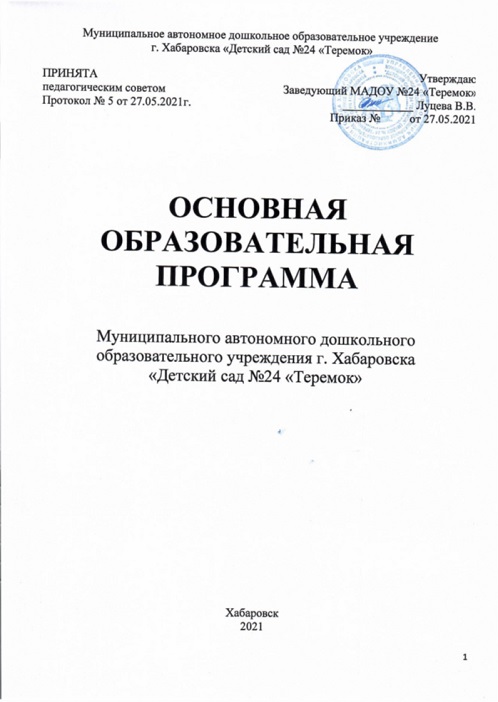 Содержание                               ПАСПОРТ ПРОГРАММЫЦЕЛЕВОЙ РАЗДЕЛПояснительная записка.      Образовательная программа является нормативно-управленческим документом МАДОУ №24 «Теремок», в котором раскрывается содержание, и организация образовательного процесса в соответствии с требованиями ФГОС ДО.            Основная общеобразовательная программа МАДОУ № 24 «Теремок» разработана в соответствии с основными нормативно-правовыми документами по дошкольному воспитанию: Федеральный закон от 29.12.2012 № 273-ФЗ «Об образовании в Российской Федерации»; Приказ Министерства образования и науки РФ от 17.10.2013 № 1155 «Об утверждении федерального государственного образовательного стандарта дошкольного образования»; Приказ Минобрнауки России от 30.08.2013 № 1014 «Об утверждении Порядка организации и осуществления образовательной деятельности по основным общеобразовательным программам — образовательным программам дошкольного образования»;Приказ Министерства образования и науки РФ от 8.04.2014 г. №293 «Об утверждении Порядка приема на обучение по образовательным программам дошкольного образования» (зарегистрировано в Минюсте РФ 12 мая 2014 г., № 32220, вступил в силу 27 мая 2014 г.).Постановление Главного государственного санитарного врача РФ от 15.05.2013 № 26 «Санитарно-эпидемиологические требования к устройству, содержанию и организации режима работы дошкольных образовательных организаций» (СанПиН 2.4.1.3049-13).Постановление Правительства Российской Федерации от 5.08.2013 г. №662 «Об осуществлении мониторинга системы образования»Устав муниципального автономного дошкольного образовательного учреждения «Детский сад №24 «Теремок», утверждённым начальником управления образования администрации города Хабаровска от 24.10.2017 года.     Основная образовательная программа разработана с учетом примерной основной образовательной программой «От рождения до школы» (под ред. Н.Е. Вераксы, Т.С. Комаровой, М.А. Васильевой, 2014 г.) рабочей группой педагогов МАДОУ «Детский сад № 24 «Теремок» в составе: старший воспитатель А.Ю. Тимошенко, музыкальный руководитель И.В. Серпокрылова, воспитатели А.И. Ульянова, О.В. Вишневская, учитель-логопед Т.Г. Варвенко. Цель, задачи реализации Программы.       Программа спроектирована, как программа психолого-педагогической поддержки позитивной социализации и индивидуализации, развития личности детей дошкольного возраста и определяет комплекс основных характеристик дошкольного образования (объём, содержание и планируемые результаты в виде целевых ориентиров дошкольного образования)Цель Программы:создание благоприятных условий для полноценного проживания ребёнком дошкольного детства, формирование основ базовой культуры личности, всестороннее развитие психических и физических качеств в соответствии с всестороннего и гармоничного развития каждого ребенка и его позитивной социализации, радостного и содержательного проживания детьми периода дошкольного детства. Данная цель реализуется через решение следующих задач: сохранение и укрепление физического и психического здоровья детей, формирование ценности здорового образа жизни;предоставление равных возможностей для полноценного развития каждого ребёнка; развитие физических, интеллектуальных, нравственных, эстетических, творческих способностей детей, их стремлению к саморазвитию;поддержка и развитие детской инициативности и самостоятельности в познавательной, коммуникативной и творческой деятельности;формирование общей культуры воспитанников, прежде всего культуры доброжелательных и уважительных отношений между людьми;формирование предпосылок учебной деятельности (у детей старшего дошкольного возраста), необходимых и достаточных для успешного решения ими задач начального общего образования;вариативность использования образовательного материала, позволяющая развить творчество в соответствии с интересами и наклонностями каждого ребёнка;обеспечение психолого-педагогической поддержки семьи и повышение родительской компетенции в вопросах охраны и укрепления здоровья, развития и образования детей;формирование социокультурной среды, соответствующей возрастным, индивидуальным, психологическим и физиологическим особенностям детей;создание в группах атмосферы гуманного и доброжелательного отношения ко всем воспитанникам, что позволяет растить их общительными, добрыми, любознательными, инициативными, стремящимися к самостоятельности и творчеству;уважительное отношение к результатам детского творчества;максимальное использование разнообразных видов детской деятельности, их интеграция в целях повышения эффективности воспитательно-образовательного процесса;развитие личности, мотивации и способностей детей в различных видах деятельности и охватывать следующие структурные единицы, представляющие определённые направления развития и образования детей (далее образовательные области):социально-коммуникативное развитиепознавательное развитиеречевое развитиехудожественно-эстетическое развитиефизическое развитие.Программа реализуется на русском языке (государственном языке Российской Федерации, ст.14 ФЗ «Об образовании в РФ)Принципы и подходы к формированию Программы      В соответствии с ФГОС дошкольного образования Программа разработана с учётом следующих основных принципов дошкольного образования:полноценное проживание ребёнком всех этапов детства (младенческого, раннего и дошкольного возраста), обогащение (амплификация) детского развития;построение образовательной деятельности на основе индивидуальных особенностей каждого ребёнка, при котором сам ребёнок становится активным в выборе содержания своего образования, становится субъектом образования (далее – индивидуализация дошкольного образования);содействие и сотрудничество детей и взрослых, признание ребёнка полноценным участником (субъектом) образовательных отношений;поддержка инициативы детей в различных видах деятельности – сотрудничество ДОУ с семьёй;приобщение детей к социокультурным нормам, традициям семьи, общества и государства;формирование познавательных интересов и познавательных действий ребёнка в различных видах деятельности;возрастная адекватность дошкольного образования (соответствие условий, требований, методов возрасту и особенностям развития);учёт этнокультурной ситуации развития детей.Основными подходами к формированию программы являются:- деятельностный подход, предполагающий развитие ребёнка в деятельности, включающей такие компоненты, как самоцелеполагание, самопланирование, самоорганизация, самооценка, самоонализ;- индивидуальный подход, предписывающий гибкое использование педагогами различных средств, форм и методов по отношению к каждому ребёнку;- личностно-ориентированный подход, который предусматривает организацию образовательного процесса на основе признания уникальности личности ребёнка и создания условий для её развития на основе изучения задатков, способностей, интересов, склонностей.1.1.3 Значимы и для разработки реализации ООП ДО характеристики, в том числе характеристики особенностей развития детей раннего и дошкольного возраста     При разработке программы учитывались следующие значимые характеристики: географическое местоположение; социокультурная среда; контингент воспитанников; характеристики особенностей развития детей раннего и дошкольного возраста.Географическое месторасположение.    Город Хабаровск находится на Дальнем Востоке в нижней части средне-амурской низменности рядом с местом слияния рек Амур и Уссури. Город расположен на возвышенной правобережной части Амура, при этом его рельеф разнообразен и сложен.Климат.    Климатические условия Дальнего Востока имеют свои особенности: холодная ветреная зима, жаркое лето и повышенная влажность воздуха. Исходя из этого, в образовательный процесс включены мероприятия, направленные на оздоровление детей и предупреждение утомляемости. В дни каникул создаются оптимальные условия для самостоятельной двигательной, игровой, продуктивной и музыкально-художественной деятельности детей, проводятся музыкальные и физкультурные досуги.   В холодное время года корректируется пребывание детей на открытом воздухе. В тёплое время – жизнедеятельность детей, преимущественно, организуется на открытом воздухе.   Разработана таблица выхода детей на прогулку в зимний период (стр. 84)1.1.3.1. Характеристика социокультурной среды.    В настоящее время, особенно актуальным становится создание предметно пространственной развивающей среды. Одной из основных задач ФГОС ДО является формирование социокультурной среды, соответствующей возрастным, индивидуальным, психологическим и физиологическим особенностям детей.    Социокультурная среда в ДОУ рассматривается, как совокупность целенаправленно созданных условий, которые обеспечивают процесс развития и саморазвития ребёнка, а с другой стороны социокультурную среду мы рассматриваем, как сферу педагогических влияний, направленных на развитие личности ребёнка дошкольного возраста.   Для повышения качества предоставляемых образовательных услуг, ДОУ обеспечивает социокультурную среду сопровождения личности ребёнка дошкольного возраста.   Социокультурная среда МАДОУ «Детский сад № 24 «Теремок» представлена, как единство трех составляющих: социокультурные события, значимые как для детей, так и для родителей и педагогов; принципы, нормы и правила взаимодействия и стиля отношений между всеми участниками педагогического процесса; развивающая предметно-пространственная среда дошкольной образовательной организации (см. «Взаимодействие МАДОУ «Детский сад № 24 «Теремок» с социумом», п. 2.6. стр. 49).1.1.3.2. Характеристика контингента воспитанников ДОУВ связи с постоянно меняющимся количеством воспитанников ДОУ характеристика контингента детей на текущий временной период (Приложение 1).Социальный статус родителей воспитанниковСоциальными заказчиками реализации программы, как комплекса образовательных услуг являются, в первую очередь родители воспитанников, как гаранты реализации прав ребёнка на уход, присмотр и оздоровление, воспитание и обучение. Поэтому коллектив ДОУ создаёт доброжелательную, психологически комфортную атмосферу, в основе которой лежит определённая система взаимодействия с родителями, взаимопонимание и сотрудничество. (см. п. 2.7. «особенности взаимодействия педагогического коллектива с семьями воспитанников», стр.52)Сведения о родителях (Приложение 2)1.1.3.3. Характеристики особенностей развития детей раннего и дошкольного возраста    Под социальной ситуацией развития понимается соотношение внешних и внутренних условий развития психики. Она определяет отношение ребёнка к другим людям, предметам, вещам, созданным человечеством, и к самому себе.    Ведущая деятельность, обеспечивает кардинальные линии психического развития именно в определённый возрастной период.     Характеристика возрастных особенностей развития детей раннего и дошкольного возраста представлена в ПООП ДО «От рождения до школы» (под ред. Н.Е. Веракса, Т.С. Комарова, М.А. Васильева), стр. 241 – 250,  (Приложение 3).1.1.4. Приоритетное направление деятельности МАДОУ «Детский сад №24 «Теремок» (часть программы, реализуемой участниками образовательных отношений)     Отличительной особенностью программы, приоритетным направлением, является её патриотическая направленность, большое внимание уделяется воспитанию патриотических чувств, а также направленность на нравственное воспитание, поддержку традиционных ценностей.     Приоритетным направлением деятельности МАДОУ «Детский сад №24 «Теремок» является приобщение детей к культурному наследию.     Цель воспитания по данному направлению – развитие нравственных качеств личности ребёнка.     Основные задачи воспитания – формирование духовно-нравственного отношения и чувства сопричастности к культурному наследию; уважение к своей нации, понимание своих национальных особенностей; чувства собственного достоинства, как представителя своего народа и толерантного отношения к представителям других национальностей (сверстникам, их родителям, соседям и другим людям).Принципы воспитания:Принцип культуросообразности в воспитании согласно современной трактовке предполагает, что «воспитание должно основываться на общечеловеческих ценностях культуры и строится в соответствии с ценностями и нормами тех или иных национальных культур и специфическими особенностями, присущими традициям тех или иных регионов, не протеворечащими общечеловеческим ценностям».     Условия:- Осознание ценности непрерывного саморазвития и самосовершенствования педагогов и родителей в области краеведения;- Развитие конструктивных взаимодействий с учреждениями образования (школой), учреждениями культуры и искусства (музеем, библиотекой, школой искусств, доп. образованием), предоставляющими детям и воспитывающим взрослым возможность знакомства с природным и культурным богатством родного края;- Организация в детском саду предметно-пространственной среды с опорой на региональные особенности: создание мини-музеев; уголков культурно-исторического проектирования; художественной галереи, предоставляющей воспитанникам возможность ознакомления с творчеством местных художников и др.     Принцип приоритетности регионального культурного наследия, означает воспитание патриотизма на местном материале с целью формирования уважения к своему дому (семье, соседям, друзьям), бережного отношения к природе родного края; приобщение ребенка к национальному культурному наследию, образцам национального, в том числе местного, фольклора, народным художественным промыслам, национально-культурным традициям, произведениям местных писателей, поэтов, композиторов, художников.    Принцип расширения связей ребенка с окружающим миром предполагает преодоление замкнутости системы воспитательной работы, обогащение общения детей с окружающим социумом и природой, проникновение в мир других людей, приобщение к культуре родного края.   Принцип опоры на эмоционально-чувственную сферу ребенка требует создания условий для возникновения эмоциональных реакций и развития эмоций, которые сосредоточивают внимание ребенка на объекте познания, собственном действии и поступке, что достигается через сопереживание и прогнозирование развития ситуации.Принцип интеграции образовательных областей в соответствии с возрастными возможностями и особенностями детей, спецификой и возможностями образовательных областей.                                                      Условия:- Основывается на комплексно-тематическом принципе построения образовательного процесса;- Предусматривает решение программных образовательных задач в совместной деятельности взрослого и детей и самостоятельной деятельности дошкольников не только в рамках организованной образовательной деятельности, но и при проведении режимных моментов в соответствии с приоритетным направлением дошкольного образования;- Предполагает построение образовательного процесса на адекватных возрасту формах работы с детьми. Основной формой работы с дошкольниками и ведущим видом их деятельности является игра;- Осознание ценности взаимозависимости по сравнению с независимостью и зависимостью участников образовательного процесса в решении задачи построения и развития единого культурно-образовательного пространства;- Всестороннее развитие взаимодействия социальных партнеров, обеспечивающих их объединение в деле государственной важности – воспитании гражданина России.    Основные черты гражданского облика личности закладываются в детском возрасте на основе опыта, приобретаемого в семье, социальной среде, и в дальнейшем формируются на протяжении всей жизни человека.    Разработанная программа предусматривает включение воспитанников в процесс ознакомления с региональными особенностями Дальнего Востока, Хабаровского края.Основной целью работы является формирование целостных представлений о родном крае через решение следующих задач:приобщение к истории возникновения родного города; знакомство со зна-менитыми земляками и людьми, прославившими Хабаровский край.формирование представлений о достопримечательностях родного города(района); его государственных символах.воспитание любви к родному дому, семье, уважения к родителям и их труду.формирование и развитие познавательного интереса к народному творчеству и миру ремесел в родном городе.формирование представлений о животном и растительном мире родного края; о Красной книге Хабаровского края.(см. п. 2.2. «Содержание деятельности по приоритетному направлению», стр.44).      Приоритетным направлением деятельности МАДОУ «Детский сад №24 «Теремок» является художественно-эстетическое направление.Художественно – эстетическое воспитание осуществляется в процессе ознакомления с разными видами искусства и активного включения детей  в различные виды  художественно – эстетической деятельности. Оно направлено на приобщение детей к искусству как неотъемлемой части духовной и материальной культуры. Дошкольный возраст – наиболее сензентивный период для эстетического и художественного развития, так как в этом возрасте дети обладают большим потенциалом фантазии (который, к сожалению, с возрастом падает), поэтому педагогами разработаны дополнительные образовательные программы, которые предусматривают расширение этого потенциала, формирование и совершенствование уникальных детских способностей.Цель: создать условия для формирования у детей эстетической культуры, духовности и развития художественного творчества.Задачи:формировать устойчивый интерес к разным видам искусства: музыке, живописи, художественной литературе и др;развивать художественные способности детей;приобщать детей и родителей к совместному творчеству, через участие в различных конкурсах.Алгоритм работы по художественно-эстетическому развитию детей дошкольного возраста:организация предметно-развивающей среды;реализация комплексной и парциальных программ, кружковая работа; взаимодействие специалистов; индивидуальная работа, участие в конкурсах детского творчества;обобщение и распространение опыта педагогов;взаимодействие с семьями воспитанников: проекты, конкурсы, совместные развлечения.    Творческое развитие детей в детском саду обеспечивают педагоги в непосредственной образовательной деятельности, играх в досуговой, творческой и трудовой деятельности, в режимных моментах, на праздниках и развлечениях, в кружках (дополнительное образование). В детском саду воспитанники посещают кружок «Оригами», «Театр миниатюр» (театрализованная деятельность), «Капелька» (ИЗО студия), «Чудеса в ладошке» (тестопластика), «Новая волна» (вокал), «Волшебные ручки» (аппликация). (содержание образовательной области «Художественно-эстетическое развитие см. стр. 38)1.1.5. Коррекционно-развивающая деятельность с детьми с ограниченными возможностями здоровья.     В связи с тем, что учреждение посещают дети с ОВЗ, в основной общеобразовательной программе муниципального автономного дошкольного образовательного учреждения города Хабаровска «Детский сад №24 «Теремок»» разработан раздел «Содержание коррекционно-развивающей работы».Цель коррекционной работы: коррекция нарушений развития детей с ОВЗ, оказание им квалифицированной помощи в освоении Программы.Задачи коррекционной работы:обеспечение для детей с ОВЗ организационно-педагогических условий, необходимых для качественного освоения ими содержания основной образовательной программы;разностороннее развитие детей с ОВЗ с учетом возрастных и индивидуальных особенностей и особых образовательных потребностей, социальной адаптации;координация усилий всех субъектов образовательного процесса, принимающих участие в реализации Программы.     Данный раздел содержит специальные условия для получения образования детьми с ограниченными возможностями здоровья, в том числе механизмы адаптации Программы для указанных детей с использованием специальных образовательных программ и методов, специальных методических пособий и дидактических материалов, проведение подгрупповых и индивидуальных, коррекционных занятий и осуществления квалифицированной коррекции нарушений речевого и психологического развития.     Подходы к построению коррекционной работы:- комплексный, предусматривающий учет психолого-медико-педагогическихзнаний о ребёнке с ОВЗ;-интегрированный, позволяющий осуществлять совместную деятельность различных специалистов, которые сопровождают развитие ребенка.    Структура системы коррекционной работы включает взаимосвязанные диагностические, коррекционно-развивающий, оздоровительно-профилактический и социально-педагогический модули. Модульный принцип позволяет вносить своевременные изменения в процесс реализации индивидуального образовательного маршрута ребенка.     В МАДОУ «Детский сад №24 «Теремок» функционируют логопедический пункт, в котором корректируются речевые нарушения. Коррекционно-развивающая работа с детьми с ОВЗ строится с учетом особых образовательных потребностей детей и заключений психолого-медико-педагогической комиссии.Организация образовательного процесса в группе детей с ОВЗ предполагает соблюдение следующих направлений:   - регламент проведения и содержание занятий с ребенком с ОВЗ специалистами дошкольной образовательной организации (учителем-логопедом, педагогом-психологом, воспитателями, музыкальным руководителем, инструктором по физической культуре, педагогами дополнительного образования, медицинским персоналом);   - регламент и содержание работы психолого-педагогического консилиума (ППК) дошкольной образовательной организации.   - наличие АОП (образовательная программа, адаптированная для обучения лиц с ограниченными возможностями здоровья) с учетом особенностей психофизического развития, индивидуальных возможностей детей, обеспечивающих коррекцию нарушений развития и социальную адаптацию.   АОП определяет содержание и организацию образовательного процесса в группах общеразвивающей направленности для воспитанников, имеющих общее недоразвитие речи и фонетико-фонематическое недоразвитие речи.Цель АОП: организация в МАДОУ коррекционно-развивающей работы для детей старшего дошкольного возраста с тяжелыми нарушениями речи (общим недоразвитием речи, фонетико-фонематическим недоразвитием речи), воспитывающихся в группах общеразвивающей направленности, предусматривающей полную интеграцию действий всех специалистов МАДОУ и родителей (законных представителей) дошкольников и направленной на повышение уровня речевого и психофизиологического развития ребенка в соответствии с его индивидуальными особенностями и возможностями.   Коррекцией психического здоровья детей занимается педагог – психолог после диагностирования детей в начале учебного года с согласия родителей. Затем формируются коррекционные группы и педагогом – психологом составляется план коррекционной работы, ведется соответствующая документация.(см. п.2.8., «Содержание коррекционно-развивающей работы», стр. 58)1.2.Планируемые результаты, как целевые ориентиры освоения воспитанниками основной образовательной программы дошкольного образования      Планируемые результаты освоения Программы конкретизируют требованияСтандарта к целевым ориентирам с учетом возрастных и индивидуальных возможностей детей.     К целевым ориентирам дошкольного образования относятся следующие социально-нормативные возрастные характеристики возможных достижений ребенка:1.2.1. Целевые ориентиры образования в раннем возрасте.К трем годам ребенок: интересуется окружающими предметами и активно действует с ними; эмоционально вовлечен в действия с игрушками и другими предметами, стремится проявлять настойчивость в достижении результата своих действий;использует специфические, культурно фиксированные предметные действия, знает назначение бытовых предметов (ложки, расчески, карандаши и др.) и умеет пользоваться ими. Владеет простейшими навыками самообслуживания;стремится проявлять самостоятельность в бытовом и игровом поведении;владеет активной речью, включенной в общение; может обращаться с вопросами и просьбами, понимает речь взрослых; знает названия окружающих предметов и игрушек;стремится к общению со взрослыми и активно подражает им в движенияхи действиях; появляются игры, в которых ребенок воспроизводит действия взрослого;проявляет интерес к стихам и сказкам, рассматриванию картинки, стремится двигаться под музыку; эмоционально откликается на различные произведения культуры и искусства; - у ребенка развита крупная и мелкая моторика, он стремится осваивать различные виды движения (бег, лазанье, перешагивание и пр.).Конкретизация планируемых результатов освоения программы с учетомвозрастных возможностей детей раннего возраста (Приложение 5).1.2.2. Целевые ориентиры на этапе завершения дошкольного образованияЦелевые ориентиры программы выступают основаниями преемственностидошкольного и начального общего образования. При соблюдении требований кусловиям реализации Программы настоящие целевые ориентиры предполагаютформирование у детей дошкольного возраста предпосылок к учебной деятельности на этапе завершения ими дошкольного образования.К семи годам:ребенок овладевает основными культурными способами деятельности,проявляет инициативу и самостоятельность в разных видах деятельности – игре, общении, познавательно-исследовательской деятельности, конструировании и др.; способен выбирать себе род занятий, участников по совместной деятельности;ребенок обладает установкой положительного отношения к миру, к разным видам труда, другим людям и самому себе, обладает чувством собственного достоинства; активно взаимодействует со сверстниками и взрослыми, участвует в совместных играх. Способен договариваться, учитывать интересы и чувства других, сопереживать неудачам и радоваться успехам других, адекватно проявляет свои чувства, в том числе чувство веры в себя, старается разрешать конфликты;ребенок обладает развитым воображением, которое реализуется в разныхвидах деятельности, и прежде всего в игре; ребенок владеет разными формами и видами игр, различает условную и реальную ситуацию, умеет подчиняться разным правилам и социальным нормам;ребенок достаточно хорошо владеет устной речью, может выражать своимысли и желания, может использовать речь для выражения своих мыслей,чувств и желаний, построения речевого высказывания в ситуации общения, может выделять звуки в словах, у ребенка складываются предпосылки грамотности; у ребенка развита крупная и мелкая моторика; он подвижен, вынослив,владеет основными движениями, может контролировать свои движения и управлять ими;ребенок способен к волевым усилиям, может следовать социальным нор-мам поведения и правилам в разных видах деятельности, во взаимоотношениях со взрослыми и сверстниками, может соблюдать правила безопасного поведения и личной гигиены;ребенок проявляет любознательность, задает вопросы взрослым и сверстникам, интересуется причинно-следственными связями, пытается самостоятельно придумывать объяснения явлениям природы и поступкам людей; склонен наблюдать, экспериментировать. Обладает начальными знаниями о себе, о природном и социальном мире, в котором он живет; знаком с произведениями детской литературы, обладает элементарными представлениями из области живой природы, естествознания, математики, истории и т.п.;ребенок способен к принятию собственных решений, опираясь на своизнания и умения в различных видах деятельности.    Конкретизация планируемых результатов освоения программы с учетомвозрастных возможностей детей дошкольного возраста (Приложение 5).    Планируемые результаты как ориентиры освоения детьми основной образовательной программы.У ребенка сформированы умения и навыки, необходимые для осуществленияразличных видов детской деятельности (Приложение 6).1.2.3. Целевые ориентиры на этапе завершения дошкольного образования у детей с ОВЗ    При реализации Программы с детьми с ОВЗ педагоги ориентируются на те же требования к планируемым результатам освоения ООП ДОО, что и при работе с детьми с нормальным психофизическим развитием.    Возможность достижения указанных планируемых результатов зависит от ряда факторов, в том числе:- от характера, структуры и степени выраженности первичных нарушений(слуха зрения, интеллекта, речи и др.);- от наличия и степени выраженности вторичных нарушений психофизическихсвойств детей с ОВЗ (скорости целенаправленных психических процессов, выносливости, эффективности долговременной памяти, свойств, обеспечивающих управление психическими процессами (устойчивость целенаправленного поведения, гибкости психических процессов, торможения психических реакций, планирования поведения); сенсомоторных возможностей (удержание равновесия, зрительно-моторной координации и др.);- интегративных возможностей (зрительно-моторного, слухоречевого подражания, ориентировочно – исследовательского поведения) и др.  (Приложение 7)1.2.4. Планируемые результаты освоения Программы (часть программы, формируемая участниками образовательных отношений).Патриотическая направленность:Ребенок имеет первичные представления о своей семье, родном городе Хабаровске (ближайшем социуме), природе Хабаровского края, истории родного края, о людях, прославивших Дальневосточную землю. Может рассказать о своем родном городе, назвать его, знает государственную символику родного города Хабаровска, Хабаровского края. Имеет представление о карте родного края.Проявляет интерес к народному творчеству, узнает и называет изделия народного промысла Хабаровского края, знает представителей малых народов Дальнего Востока.Имеет представление о растительном и животном мире Хабаровского края, о имеющихся на территории Хабаровского края заповедниках, реабилитационных центрах для животных, имеет представление животных, занесенных в Красную книгу Хабаровского края.Художественно-эстетическая направленность:Предположительные результаты достижения детей в процессе театрализованной деятельности:Дети владеют навыками выразительной речи, правилами хорошего тона, поведения, этикета общения со сверстниками и взрослыми.Воспитанники умеют передавать различные чувства, используя мимику,     жест, интонацию.Дошкольники проявляют интерес, желание к театральному искусству.Дети самостоятельно исполняют и передают образы сказочных персонажей.Воспитанники взаимодействуют коллективно и согласованно, проявляя свою индивидуальность.Предположительные результаты достижения детей в процессе музыкальной деятельности:Ребенок:любит музыку, всегда стремится туда, где можно ее послушать;быстро и легко отзывается на ритм и мелодию, внимательно вслушивается в них, легко запоминает, легко воспроизводит прослушанную мелодию, песни;научился или учится играть на каком-либо музыкальном инструменте;если поет или играет на музыкальном инструменте, вкладывает в исполнение много чувства и энергии, а также свое настроение.Предположительные результаты достижения детей в процессе ИЗО деятельности в свободное время охотно лепит, рисует, чертит, комбинирует материалы и краски; прибегает к рисунку или лепке, чтобы выразить свои чувства или настроение;серьезно относится к произведениям искусства, становится вдумчивым исерьезным, когда его внимание привлекает какое-либо произведение искусства или пейзаж;не робеет высказать собственное мнение даже о классических произведениях, причем может даже попробовать критиковать их, приводя вполне разумные доводы. Предположительные результаты достижения детей с литературными способностямиРебенок:любит фантазировать или импровизировать на тему действительного события, причем придает событию что-то новое и необычное;рассказывая о чем-либо, умеет придерживаться выбранного сюжета, не теряет основную мысль;выбирает в своих рассказах такие слова, которые хорошо передают эмоциональные состояния и чувства героев сюжета (изображает персонажи своих фантазий живыми и интересными, очеловеченными);любит, уединившись, сочинять рассказы, стихи, сказки. Предположительные результаты достижения детей с артистическими способностямиРебенок:часто, когда ему не хватает слов, он выражает свои чувства мимикой, жестами, движениями; стремится вызвать эмоциональные реакции у других, когда с увлечением о чем-то рассказывает;меняет тональность и выражение голоса, непроизвольно подражая человеку, о котором рассказывает, кроме того, с легкостью «передразнивает» чьи-то привычки, позы, выражения;пластичен и обладает способностью передавать эмоциональные образы средствами двигательной выразительности;с большим желанием выступает перед аудиторией, причем стремится, чтобы его зрителями были взрослые.Предположительные результаты достижения детей имеющие спортивный талант:предпочитают спокойным развлечениям игры, беготню, соревнования;физически развиты, энергичны и все время хотят двигаться, отлично управляют своим телом при маневрировании;двигаются легко, пластично, грациозно, обладают широким диапазоном движений (от медленного к быстрому, от плавного к резкому);обладают высокой зрительно-моторной, координацией движений;обладают исключительной, для своего возраста, физической силой, гибкостью, выносливостью, имеет хороший уровень развития основных двигательных навыков;быстро овладевают спортивной техникой, инвентарем, ловко управляются с коньками и лыжами, мячами и клюшками, любят спортивные игры.Целевые ориентиры не подлежат непосредственной оценке, в том числе в виде педагогической диагностики (мониторинга), и не являются основанием для ихформального сравнения с реальными достижениями детей. Они не являются основой объективной оценки соответствия установленным требованиям образовательной деятельности и подготовки детей. Освоение программы не сопровождается проведением промежуточных аттестаций и итоговой аттестации воспитанников.Система оценки (самооценка) качества образовательной деятельности по Программе.Нормативной основой внутренней системы оценки качества образования(далее – ВСОКО) являются:- Федеральный закон Российской Федерации от 29.12.2012 г. № 273-ФЗ «Об образовании в Российской Федерации»;- Федеральный государственный образовательный стандарт дошкольного образования, утвержденный приказом Министерства образования и науки Российской Федерации от 17.10.2013 г. №1155;- Порядок организации и осуществления образовательной деятельности по основным общеобразовательным программам - образовательным программам дошкольного образования, утвержденный приказом Министерства образования и науки Российской Федерации от 30.08.2013 г. № 1014 г.;- Порядок проведения самообследования образовательной организацией, утвержденный приказом Министерства образования и науки Российской Федерации от 14.06.2013 №462;- Показатели деятельности образовательной организации, подлежащей самообследованию, утвержденные приказом Министерства образования и науки Российской Федерации от 10.10.2013 №1324.Принципами функционирования ВСОКО являются:- объективность оценки качества образования;- реалистичность требований, норм и показателей качества образования, их социальная и личностная значимость;- возрастно-психологическая адекватность оценочных процедур и показателейкачества;- гласность при обсуждении процедур, технологий и результатов оценки качества образования;- открытость и доступность информации о состоянии и качестве дошкольногообразования;- соблюдение морально-этических норм при проведении процедур оценки качества образования.Цель функционирования ВСОКО заключается в выявлении степени соответствия требованиям ФГОС ДО:- образовательных программ дошкольного образования, реализуемых ДОУ;- результатов освоения основной образовательной программы дошкольного образования;- условий реализации основной образовательной программы дошкольного образования.В рамках ВСОКО осуществляется внутренняя оценка качества образования, выполняемая самостоятельно дошкольной образовательной организацией с помощью следующих процедур:- самообследование,- оценка результатов освоения образовательной программы,- мониторинг.Самообследование проводится организацией ежегодно в августе.Для проведения самообследования приказом заведующего создается рабочаягруппа, которой поручается провести самообследование Организации в отчетный период и подготовить отчет о результатах самообследования.В процессе самообследования проводится оценка образовательной деятельности, системы управления организации, содержания подготовки воспитанников, организации образовательной деятельности, качества кадрового, учебно-методического, библиотечно-информационного обеспечения, материально-технической базы, функционирования внутренней системы оценки качества образования, а также анализ показателей деятельности организации, подлежащей самообследованию, установленных федеральным органом исполнительной власти, осуществляющим функции по выработке государственной политики и нормативно-правовому регулированию в сфере образования.В процессе анализа реализуемой основной образовательной программы дошкольного образования изучаются:а) соответствие структуры основной образовательной программы дошкольного образования и ее объема требованиям ФГОС ДО, а именно:- наличие основных разделов: целевого, содержательного и организационного; их соответствие по структуре и содержанию требованиям ФГОС ДО;- наличие обязательной части (не менее 60%) и части, формируемой участниками образовательных отношений (не более 40%);- наличие краткой презентации, ее соответствие требованиям ФГОС ДО;б) соответствие содержания основной образовательной программы дошкольного образования требованиям ФГОС ДО:- соответствие направлениям развития и образования детей (социально-коммуникативному, познавательному, речевому, художественно- эстетическому, физическому);- учет возрастных и индивидуальных особенностей детей при разработке содержания основной образовательной программы дошкольного образования и видов деятельности;- наличие содержания коррекционной работы при планировании ее освоение детьми с ОВЗ, его соответствие требованиям ФГОС ДО;- соответствие психолого-педагогических, кадровых, материально-технических и финансовых условий, а также развивающей предметно-пространственной среды требованиям ФГОС ДО, в том числе для детей с ОВЗ.Программой не предусматривается оценивание качества образовательной деятельности Организации на основе достижения детьми планируемых результатов освоения Программы.Целевые ориентиры, представленные в Программе:- не подлежат непосредственной оценке;- не являются непосредственным основанием оценки как итогового, так и промежуточного уровня развития детей;- не являются основанием для их формального сравнения с реальными достижениями детей;- не являются основой объективной оценки соответствия установленным требованиям образовательной деятельности и подготовки детей;- не являются непосредственным основанием при оценке качества образования.Система мониторинга динамики развития детей,динамики их образовательных достижений    Для повышения эффективности индивидуального развития детей в ДОУ осуществляется мониторинг.    Система мониторинга динамики развития детей, динамики их образовательных достижений, основанная на методе наблюдения, включает:педагогические наблюдения, педагогическую диагностику, связанную с оценкой эффективности педагогических действий с целью их дальнейшей оптимизации;детские портфолио, фиксирующие достижения ребенка в ходе образовательной деятельности;карты развития ребенка;различные шкалы индивидуального развития.    В ходе образовательной деятельности педагоги создают диагностические ситуации, чтобы оценить индивидуальную динамику детей и скорректировать свои действия.    Мониторинг осуществляется в форме регулярных наблюдений педагога за детьми в повседневной жизни и в процессе организованной образовательной работы с ними.     Данные мониторинга отражают динамику становления основных (ключевых)характеристик, которые развиваются у детей на протяжении всего образовательного процесса. Прослеживая динамику развития основных (ключевых) характеристик, выявляя, имеет ли она неизменяющийся, прогрессивный или регрессивный характер, можно дать общую психолого-педагогическую оценку успешности воспитательных и образовательных воздействий взрослых на разных ступенях образовательного процесса, а также выделить направления развития, в которых ребенок нуждается в помощи.     При реализации Программы в рамках педагогической диагностики (оценки индивидуального развития детей дошкольного возраста, связанной с оценкой эффективности педагогических действий и лежащей в основе их дальнейшего планирования) проводится оценка индивидуального развития детей.     Результаты педагогической диагностики (мониторинга) используются исключительно для решения следующих образовательных задач:индивидуализации образования (в том числе поддержки ребенка, построения его образовательной траектории или профессиональной коррекции особенностей его развития);оптимизации работы с группой детей.     При необходимости используется психологическая диагностика развития детей (выявление и изучение индивидуально-психологических особенностей детей), которую проводят квалифицированные специалисты (педагоги-психологи).     Участие ребенка в психологической диагностике осуществляется только с согласия его родителей (законных представителей).     Результаты психологической диагностики используются для решения задач психологического сопровождения и проведения квалифицированной коррекцииразвития детей.Система оценки качества дошкольного образования:- сфокусирована на оценивании психолого-педагогических и других условий реализации основной образовательной программы в ДОУ по пяти образовательным областям, определенным ФГОС ДО;- учитывает образовательные предпочтения и удовлетворенность дошкольным образованием со стороны семьи ребенка;- исключает использование оценки индивидуального развития ребенка в контексте оценки работы Организации;    Данные, полученные в ходе оценочных процедур, организуемых и проводимых образовательной организацией, используются для выработки оперативных решений и являются основой управления качеством образования в образовательной организации.    Диагностика детей по основным направлениям программы проводитсядважды в течение учебного года (октябрь, май). (Приложение 8)Инструментарий для проведения мониторинга в МАДОУ «Детский сад № 24 «Теремок» по физическому развитию детей представлен в программе «Здоровячок» (Приложение 4).    Внешняя оценка деятельности МАДОУ «Детский сад № 24 «Теремок» содержит общественную экспертизу качества образования (анкетирование родителей по вопросам удовлетворенности качеством образовательных услуг, представляемых ДОУ). Проводится 1 раз в год (в конце учебного года).II. СОДЕРЖАТЕЛЬНЫЙ РАЗДЕЛ2.1. Содержание образовательной работы по образовательным областям.Описание образовательной деятельности в соответствии с направлениями развития ребенка, представленными в пяти образовательных областях.     Содержание Программы определяется в соответствии с направлениями развития ребенка, соответствует основным положениям возрастной психологии и дошкольной педагогики и обеспечивает единство воспитательных, развивающих и обучающих целей и задач. Целостность педагогического процесса в ДОУ обеспечивается реализацией Примерной общеобразовательной программы дошкольного образования «От рождения до школы» под редакцией Н. Е. Вераксы, Т. С. Комаровой, М. А. Васильевой в соответствии с ФГОС ДО.    Содержание обеспечивает развитие личности, мотивации и способностей детей в различных видах деятельности и охватывает следующие структурные единицы, представляющие определенные направления развития и образования детей (далее - образовательные области): «Социально-коммуникативное развитие», «Познавательное развитие», «Речевое развитие», «Художественно-эстетическое развитие», «Физическое развитие», ориентированное на разностороннее развитие дошкольников с учетом их возрастных и индивидуальных особенностей. Задачи психолого-педагогической работы по формированию физических, интеллектуальных и личностных качеств детей решаются интегрированно в ходе освоения всех образовательных областей наряду с задачами, отражающими специфику каждой образовательной области, с обязательным психологическим сопровождением. При этом решение программных образовательных задач предусматривается не только в рамках организованной образовательной деятельности (ООД), но и в ходе режимных моментов — как в совместной деятельности взрослого и детей, так и в самостоятельной деятельности дошкольников.    Содержание образовательных областей зависит от возрастных и индивидуальных особенностей детей, определяется целями и задачами Программы и реализуется в различных видах деятельности (общении, игре, познавательно-исследовательской деятельности как сквозных механизмах развития ребенка):в раннем возрасте (2 - 3 года)- образовательные предложения для целой группы (организованная образовательная деятельность);- предметная деятельность и игры с составными и динамическими игрушками;- экспериментирование с материалами и веществами (песок, вода, тесто и пр.), общение с взрослым и совместные игры со сверстниками под руководством взрослого;- самообслуживание и действия с бытовыми предметами-орудиями (ложка, совок, лопатка и пр.);- восприятие смысла музыки, сказок, стихов;- рассматривание картинок;- двигательная активность;- взаимодействие и общение детей и взрослых и/или детей между собой;- использование образовательного потенциала режимных моментов;для детей дошкольного возраста (3 года - 7 лет)ряд видов деятельности, таких как:- образовательные предложения для целой группы (ООД);- игровая, включая сюжетно-ролевую игру, игру с правилами и другие виды игры;- коммуникативная (общение и взаимодействие со взрослыми и сверстниками);- познавательно-исследовательская (исследования объектов окружающего мира и экспериментирования с ними);- восприятие художественной литературы и фольклора;- самообслуживание и элементарный бытовой труд (в помещении и на улице);- конструирование из разного материала, включая конструкторы, модули, бумагу, природный и иной материал;- изобразительная (рисование, лепка, аппликация);- музыкальная (восприятие и понимание смысла музыкальных произведений, пение, музыкально-ритмические движения, игры на детских музыкальных инструментах);- двигательная (овладение основными движениями) формы активности ребенка;- взаимодействие и общение детей и взрослых и/или детей между собой;- проекты различной направленности, прежде всего исследовательские; праздники, социальные акции и т.п.,- использование образовательного потенциала режимных моментов.    Все формы вместе и каждая в отдельности могут быть реализованы через сочетание организованных взрослыми и самостоятельно инициируемых свободно выбираемых детьми видов деятельности.    Любые формы, способы, методы и средства реализации Программы используются с учетом базовых принципов ФГОС ДО, т.е. обеспечивают активное участие детей, а в образовательном процессе в соответствии со своими возможностями и интересами, обеспечивают личностно-развивающий характер взаимодействия и общения и др.2.1.1. Содержание образовательной области «Социально-коммуникативное развитие» (обязательная часть)направлено на: усвоение норм и ценностей, принятых в обществе, включая моральные и нравственные ценности;развитие общения и взаимодействия ребенка со взрослыми и сверстниками;становление самостоятельности, целенаправленности и саморегуляции собственных действий; развитие социального и эмоционального интеллекта, эмоциональной отзывчивости, сопереживания, формирование готовности к совместной деятельности со сверстниками, формирование уважительного отношения и чувства принадлежности к своей семье и к сообществу детей и взрослых в Организации;формирование позитивных установок к различным видам труда и творчества;формирование основ безопасного поведения в быту, социуме, природе;выделены следующие тематические блоки:«Социализация, развитие общения, нравственное воспитание».«Ребёнок в семье и сообществе, патриотическое воспитание».«Самообслуживание, самостоятельность, трудовое воспитание».«Формирование основ безопасности».Основные цели и задачи: Социализация, развитие общения, нравственное воспитание. Усвоениенорм и ценностей, принятых в обществе, воспитание моральных и нравственных качеств ребенка, формирование умения правильно оценивать свои поступки и поступки сверстников.Развитие общения и взаимодействия ребенка с взрослыми и сверстниками,развитие социального и эмоционального интеллекта, эмоциональной отзывчивости, сопереживания, уважительного и доброжелательного отношения к окружающим.Формирование готовности детей к совместной деятельности, развитие   умения договариваться, самостоятельно разрешать конфликты со сверстниками.Ребенок в семье и сообществе. Формирование образа Я, уважительного от-ношения и чувства принадлежности к своей семье и к сообществу детей и взрослых в организации; формирование гендерной, семейной принадлежности.Самообслуживание, самостоятельность, трудовое воспитание. Развитиенавыков самообслуживания; становление самостоятельности, целенаправленности и саморегуляции собственных действий. Воспитание культурно-гигиенических навыков.Формирование позитивных установок к различным видам труда и творчества, воспитание положительного отношения к труду, желания трудиться.Воспитание ценностного отношения к собственному труду, труду другихлюдей и его результатам. Формирование умения ответственно относиться к порученному заданию (умение и желание доводить дело до конца, стремление сделать его хорошо).Формирование первичных представлений о труде взрослых, его роли вобществе и жизни каждого человека.Формирование основ безопасности. Формирование первичных представлений о безопасном поведении в быту, социуме, природе. Воспитание осознанного отношения к выполнению правил безопасности.Формирование осторожного и осмотрительного отношения к потенциально опасным для человека и окружающего мира природы ситуациям.Формирование представлений о некоторых типичных опасных ситуациях и способах поведения в них.Формирование элементарных представлений о правилах безопасности дорожного движения; воспитание осознанного отношения к необходимости выполнения этих правил.Содержание психолого-педагогической работы по образовательной области«Социально-коммуникативное развитие» представлено в ПООП ДО «От рождения до школы» (под ред. Н.Е.Вераксы, Т.С.Комаровой, М.А.Васильевой), стр.  46 – 63, (Приложение 9).2.1.1.1. Содержание образовательной области «Социально-коммуникативное развитие» (часть Программы, формируемая участниками образовательных отношений).«Основы безопасности детей дошкольного возраста» Стеркина Р.Б., Авдеева Н.Н., Князева Н.Л. Учебное пособие по основам безопасности жизнедеятельности детей старшего дошкольного возраста.   Социально-коммуникативное развитие направлено на усвоение детьми таких правил поведения, которые дети должны выполнять неукоснительно, так как от этого зависят их здоровье и безопасность. Для этого очень важно найти адекватный способ объяснения детям этих правил, а затем следить за их выполнением.    Программа предполагает решение важнейшей социально-педагогической задачи воспитания у ребенка навыков адекватного поведения в различных неожиданных ситуациях.Основные цели и задачи деятельности:Формирование основ безопасности. Формирование первичных представлений о безопасном поведении в быту, социуме, природе. Воспитание осознанного отношения к выполнению правил безопасности.Формирование осторожного и осмотрительного отношения к потенциально опасным для человека и окружающего мира природы ситуациям.Формирование представлений о некоторых типичных опасных ситуациях и способах поведения в них.Формирование элементарных представлений о правилах безопасности дорожного движения; воспитание осознанного отношения к необходимости выполнения этих правил.Образовательная деятельность по тематическому блоку «Формирование основ безопасности» (в части программы, формируемой участниками образовательных отношений):   Проблема безопасности жизнедеятельности человека в современных условиях – одна из самых актуальных. События, происходящие в мире, свидетельствуют об увеличении техно-, природо- и социогенных опасностей для человеческой жизни, показывают прямую зависимость стабильности и выживаемости от подготовленности подрастающих поколений к распознаванию и предотвращению опасностей.   Подготовить человека к чрезвычайным ситуациям и умению находить выход из них возможно на основе формирования у него системы знаний об основах безопасности жизнедеятельности, обучения практическим навыкам охраны жизни и здоровья, формирования опыта безопасной жизнедеятельности. Такие знания прививаются уже в дошкольном возрасте.     Приоритетной деятельностью работы ДОУ в области охраны и укрепления здоровья воспитанников является формирование у детей способов обеспечения безопасности жизнедеятельности (ОБЖ), которая включает в себя:- создание здоровьесберегающей среды в ДОУ;- овладение способами безопасного поведения в социуме;- овладение способами безопасного поведения в быту (дома и в детском саду);- формирование способов ОБЖ на занятиях физкультурой и спортом, оздоровительных мероприятиях.     Через создание предметно-развивающей среды:- уголки безопасности в группах;- дидактические игры, иллюстрированный материал;- познавательную литературу по ОБЖ в книжном уголке,- ИКТ (видеофильмы, презентации, обучающие мультфильмы);-наглядную информацию для родителей;      Формирование способов ОБЖ у воспитанников происходит в процессе познавательной деятельности, коммуникативной деятельности, совместной продуктивной деятельности, а также в процессе взаимодействия с социумом:- на совместных спортивных и культурно-массовых мероприятиях с воспитанниками других ДОУ;- на совместных мероприятиях по обеспечению преемственности со школами района;-  при отработке плана действий в случае возникновении пожара совместно с сотрудниками пожарной части;- при проведении мероприятий по антитеррору и гражданской обороне.   В МАДОУ «Детский сад № 24 «Теремок»» разработан «Паспорт безопасности».«Маленькие дальневосточники», Л.А. Кондратьева, Хабаровск.Содержание программы «Маленькие дальневосточники» отражает основные направления приобщения детей к различным аспектам социальной культуры, включенным в контекст патриотического, нравственного, интернационального, правового воспитания.Задачи программы:- формирование первичных представлений о малой родине;- развитие основ экологической культуры с учетом природных особенностей края, расширение представления об истории, культуре, географическом положении и этнографии края;- развитие интереса, эмоциональной отзывчивости, эстетических чувств к искусству народов разных национальностей, проживающих на территории Хабаровского края, формирование чувства причастности к творческому наследию дальневосточной культуры.«Приобщение детей к истокам русской народной культуры»,О.Л.Князева, М.Д. Маханева.Цель программы: формирование первичных представлений о малой родине и Отечестве, представлений о социокультурных ценностях народа, об отечественных традициях и праздниках.«Мы живем в России», Н.Г. Зеленова, Л.Е.Осипова.Задачи программы:- формирование чувства привязанности к своему дому, детскому саду, друзьям в детском саду, своим близким;- формирование чувства любви к родному краю, своей малой родине, на основе приобщения к родной природе, культуре и традициям;- формирование представлений о России как о родной стране, о Москве как о столице России, родном городе;- воспитание патриотизма, уважения к культурному прошлому России средствами эстетического воспитания: музыка, изодеятельность, художественное слово.Связь с другими образовательными областями:2.1.1.2. Формы, способы, методы и средства реализации Программы с учетом возрастных и индивидуальных особенностей воспитанниковМетодическое обеспечение образовательной области «Социально- коммуникативное развитие» представлено в п. 3.3. Программно-методическое обеспечение ООП МАДОУ «Детский сад № 24 «Теремок». Перечень программ и технологий (стр. 100).2.1.2. Содержание образовательной области «Познавательное развитие»(обязательная часть)Предполагает:развитие интересов детей, любознательности и познавательной мотивации;формирование познавательных действий, становление сознания;развитие воображения и творческой активности;формирование первичных представлений о себе, других людях, объектах окружающего мира, о свойствах и отношениях объектов окружающего мира (форме, цвете, размере, материале, звучании, ритме, темпе, количестве, числе, части и целом, пространстве и времени, движении и покое, причинах и следствиях и др.), о малой родине и Отечестве, представлений о социокультурных ценностях нашего народа, об отечественных традициях и праздниках, о планете Земля как общем доме людей, об особенностях ее природы, многообразии стран и народов мира.выделены следующие тематические блоки:- «Развитие познавательно-исследовательской деятельности» (первичные представления об объектах окружающего мира, сенсорное развитие, проектная деятельность, дидактические игры).- «Приобщение к социокультурным ценностям».- «Формирование элементарных математических представлений».- «Ознакомление с миром природы».Основные цели и задачи:- Формирование элементарных математических представлений. Формирование элементарных математических представлений, первичных представлений обосновных свойствах и отношениях объектов окружающего мира: форме, цвете,размере, количестве, числе, части и целом, пространстве и времени.- Развитие познавательно-исследовательской деятельности. Развитие познавательных интересов детей, расширение опыта ориентировки в окружающем, сенсорное развитие, развитие любознательности и познавательной мотивации; формирование познавательных действий, становление сознания; развитие воображения и творческой активности; формирование первичных представлений об объектах окружающего мира, о свойствах и отношениях объектов окружающего мира (форме, цвете, размере, материале, звучании, ритме, темпе, причинах и следствиях и др.).- Развитие восприятия, внимания, памяти, наблюдательности, способности анализировать, сравнивать, выделять характерные, существенные признаки предметов и явлений окружающего мира; умения устанавливать простейшие связи между предметами и явлениями, делать простейшие обобщения.- Ознакомление с предметным окружением. Ознакомление с предметным миром (название, функция, назначение, свойства и качества предмета); восприятие предмета как творения человеческой мысли и результата труда. Формирование первичных представлений о многообразии предметного окружения; о том, что человек создает предметное окружение, изменяет и совершенствует его для себя и других людей, делая жизнь более удобной и комфортной. Развитие умения устанавливать причинно-следственные связи между миром предметов и природным миром.- Ознакомление с социальным миром. Ознакомление с окружающим социальным миром, расширение кругозора детей, формирование целостной картины мира. Формирование первичных представлений о малой родине и Отечестве, представлений о социокультурных ценностях нашего народа, об отечественных традициях и праздниках. Формирование гражданской принадлежности; воспитание любви к Родине, гордости за ее достижения, патриотических чувств. Формирование элементарных представлений о планете Земля как общем доме людей, о многообразии стран и народов мира.- Ознакомление с миром природы. Ознакомление с природой и природнымиявлениями. Развитие умения устанавливать причинно-следственные связи между природными явлениями. Формирование первичных представлений о природном многообразии планеты Земля. Формирование элементарных экологических представлений. Формирование понимания того, что человек — часть природы, что он должен беречь, охранять и защищать ее, что в природе все взаимосвязано, что жизнь человека на Земле во многом зависит от окружающей среды. Воспитание умения правильно вести себя в природе. Воспитание любви к природе, желания беречь ее.    Содержание психолого-педагогической работы по образовательной области«Познавательное развитие» представлено в ПООП ДО «От рождения до школы»(под ред. Н.Е. Вераксы, Т.С.Комаровой, М.А.Васильевой), стр. 63 – 90,                                                                                           (Приложение 10).2.1.2.1. Содержание образовательной области «Познавательное развитие»(часть программы, формируемая участниками образовательных отношений).«Мы живем в России», Н.Г. Зеленова, Л.Е.Осипова.Задачи Программы:- формирование чувства привязанности к своему дому, детскому саду, друзьям в детском саду, своим близким;- формирование чувства любви к родному краю, своей малой родине, на основе приобщения к родной природе, культуре и традициям;- формирование представлений о России как о родной стране, о Москве как о столице России, родном городе;- воспитание патриотизма, уважения к культурному прошлому России средствами эстетического воспитания: музыка, изодеятельность, художественное слово.«Приобщение детей к истокам русской народной культуры», О.Л. Князева, М.Д. Маханева, 2015 г.Цель Программы: формирование первичных представлений о малой родине и Отечестве, представлений о социокультурных ценностях народа, об отечественных традициях и праздниках.«Юный эколог. Программа и условия её реализации». С.Н.НиколаеваЦель Программы: Формирование экологической воспитанности у дошкольников, предполагающей развитие у детей представлений. Знаний о ценности природы и правилах поведения в ней, формирование умений разнообразной деятельности в природе и становление экологически ориентированного взаимодействия с ее объектами, накопление детьми эмоционального позитивного опыта общения с природой.«Добро пожаловать в экологию». О.А. Воронкевич.Цель Программы: Воспитание у ребёнка основ экологической культуры. Задачи. Развивать познавательный интерес к природе, психологические    процессы, логическое мышление, познавательно-исследовательскую деятельность; формировать представления о систмном строении природы, воспитывать осознанное бережное отношение к ней.«Маленькие дальневосточники». Л.А.Кондратьева, Хабаровск.Содержание Программы «Маленькие дальневосточники» отражает основные направления приобщения детей к различным аспектам социальной культуры, включенным в контекст патриотического, нравственного, интернационального, правового воспитания.Задачи программы:- формирование первичных представлений о малой родине;- развитие основ экологической культуры с учетом природных особенностей края, расширение представления об истории, культуре, географическом положении и этнографии края;- развитие интереса, эмоциональной отзывчивости, эстетических чувств к искусству народов разных национальностей, проживающих на территории Хабаровского края, формирование чувства причастности к творческому наследию дальневосточной культуры.Программа «Математические ступеньки» Е.В. Колесникова.   Содержание Программы отражает одно из направлений образовательной деятельности в области «Познавательное развитие» и включает не только работу по формированию первичных представлений о количестве, числе, форме, размере, пространстве и времени, но и предполагает развитие интересов детей, любознательности и познавательной мотивации, формирование предпосылок к учебной деятельности.      Цель Программы: Приобщение к математическим знаниям, накопленным человеком, с учётом возрастных особенностей детей 3-7 лет в соответствии с требованием стандарта.      Задачи программы: - раскрывать основные направления математического развития детей 3-7 лет; - создавать благоприятные условия для формирования математических представлений, теоретического мышления, развития математических способностей; - вводить ребёнка в мир математики через решение проблемно – поисковых задач, ознакомление с окружающим миром, игровую деятельность, художественное слово, экспериментирование, с помощью проектного метода; - формировать основы математической культуры (систематический и целенаправленный процесс освоение ребёнком математической культуры, необходимой ему для успешной социальной адаптации); - формировать предпосылки к учебной деятельности, которые позволят успешно освоить школьную программу; - способствовать умственному развитию ребёнка, развивать психические процессы (внимание, память, мышление), потребность активно мыслить; - развивать логические формы мышления, приёмы умственной деятельности (анализ, синтез, сравнение, обобщение, классификацию, моделирование); - учить применять полученные знания в разных видах деятельности (игре, общении и др.); - формировать графические и конструктивные умения и навыки (плоскостное моделирование); - воспитывать инициативность, самостоятельность; -обеспечивать возможность непрерывного обучения в условиях образовательной организации; вариативность и разнообразие содержания Программы и форм её усвоения; - повышать компетентность педагогов, родителей в вопросах математического развития ребёнка. Эти задачи решаются комплексно как на занятиях по формированию математических представлений, так и в процессе организации разных видов деятельности.Связь с другими образовательными областями:2.1.2.2. Формы, способы, методы и средства реализации Программы с учетом возрастных и индивидуальных особенностей воспитанников2.1.3. Содержание образовательной области «Речевое развитие» (обязательная часть)включает:владение речью как средством общения и культуры;обогащение активного словаря;развитие связной, грамматически правильной диалогической и монологической речи;развитие речевого творчества;развитие звуковой и интонационной культуры речи, фонематического слуха;знакомство с книжной культурой, детской литературой, понимание на слух     текстов различных жанров детской литературы;формирование звуковой аналитико-синтетической активности как предпосылки обучения грамоте.выделены следующие тематические блоки:- «Развитие речи» (развивающая речевая среда, формирование словаря, связная речь).- «Приобщение к художественной литературе».Основные цели и задачи:Развитие речи. Развитие свободного общения с взрослыми и детьми, овладение конструктивными способами и средствами взаимодействия с окружающими.Развитие всех компонентов устной речи детей: грамматического строя речи, связной речи — диалогической и монологической форм; формирование словаря, воспитание звуковой культуры речи.Практическое овладение воспитанниками нормами речи.Художественная литература. Воспитание интереса и любви к чтению; развитие литературной речи.Воспитание желания и умения слушать художественные произведения, следить за развитием действия.Содержание психолого-педагогической работы по образовательной области«Речевое развитие» представлено в ПООП ДО «От рождения до школы» (под ред. Н.Е.Вераксы, Т.С.Комаровой, М.А.Васильевой), стр.90 – 101, (Приложение 11).2.1.3.1. Содержание образовательной области «Речевое развитие» (часть Программы, формируемая участниками образовательных отношений).«Программа развития речи дошкольников». О.С. Ушакова, Москва.   Речевое развитие предполагает дальнейшее совершенствование речевого слуха и закрепление навыков четкой правильной, выразительной речи, развитие словаря детей на основе ознакомления с народным календарем, приметы которого доступны детям, широкое использование фольклора (сказок, песенок, потешек, частушек, пословиц, поговорок и т.д.), рассматривания предметов народного искусства; развитие связной речи детей при пересказе литературных произведений, при составлении описательных рассказов по содержанию картин, серии картин, по игрушке, из личного опыта; развитие лексико-грамматических категорий и правильное использование их в своей речи, а также на овладение основами связной монологической речи.«Ознакомление дошкольников с литературой и развитием речи», О.С. Ушакова.Воспитание средствами художественной литературы – часть общей системы эстетического воспитания. Художественная литература открывает и объясняетребенку жизнь общества и природы, мир человеческих чувств и взаимоотношений, развивает мышление и воображение, обогащает эмоции и дает прекрасные образцы русского литературного языка.     В программе раскрыта система работы по ознакомлению детей с 3 – 7 лет с художественной литературой (сказки, рассказы, стихи, произведения малых фольклорных форм) и развитию речи.Связь с другими образовательными областями:2.1.3.2. Формы, способы, методы и средства реализации Программы с учетом возрастных и индивидуальных особенностей воспитанников2.1.4. Содержание образовательной области «Художественно-эстетическое развитие» (обязательная часть) Предполагает:развитие предпосылок ценностно-смыслового восприятия и понимания произведений искусства (словесного, музыкального, изобразительного), мира природы;становление эстетического отношения к окружающему миру;формирование элементарных представлений о видах искусства;восприятие музыки, художественной литературы, фольклора;стимулирование сопереживания персонажам художественных произведений;реализацию самостоятельной творческой деятельности детей (изобразительной,конструктивно-модельной, музыкальной и др.).выделены следующие тематические блоки:- «Изобразительная деятельность».- «Конструктивно-модельная деятельность» (приобщение к конструированию).- «Музыкальная деятельность».Основные цели и задачи:Формирование интереса к эстетической стороне окружающей действительности, эстетического отношения к предметам и явлениям окружающего мира, произведениям искусства; воспитание интереса к художественно-творческой деятельности.Развитие эстетических чувств детей, художественного восприятия, образных представлений, воображения, художественно-творческих способностей.Развитие детского художественного творчества, интереса к самостоятельной творческой деятельности (изобразительной, конструктивно-модельной, музыкальной и др.); удовлетворение потребности детей в самовыражении.Приобщение к искусству. Развитие эмоциональной восприимчивости, эмо-ционального отклика на литературные и музыкальные произведения, красоту окружающего мира, произведения искусства. Приобщение детей к народному и профессиональному искусству (словесному, музыкальному, изобразительному, театральному, к архитектуре) через ознакомление с лучшими образцами отечественного и мирового искусства; воспитание умения понимать содержание произведений искусства.Формирование элементарных представлений о видах и жанрах искусства, средствах выразительности в различных видах искусства.Изобразительная деятельность. Развитие интереса к различным видам изобразительной деятельности; совершенствование умений в рисовании, лепке, аппликации, прикладном творчестве.Воспитание эмоциональной отзывчивости при восприятии произведений изобразительного искусства.Воспитание желания и умения взаимодействовать со сверстниками при создании коллективных работ.Конструктивно-модельная деятельность. Приобщение к конструированию; развитие интереса к конструктивной деятельности, знакомство с различными видами конструкторов.Воспитание умения работать коллективно, объединять свои поделки в соответствии с общим замыслом, договариваться, кто какую часть работы будет выполнять.Музыкальная деятельность. Приобщение к музыкальному искусству; развитие предпосылок ценностно-смыслового восприятия и понимания музыкального искусства; формирование основ музыкальной культуры, ознакомление с элементарными музыкальными понятиями, жанрами; воспитание эмоциональной отзывчивости при восприятии музыкальных произведений.Развитие музыкальных способностей: поэтического и музыкального слуха,чувства ритма, музыкальной памяти; формирование песенного, музыкального вкуса.Воспитание интереса к музыкально-художественной деятельности, совершенствование умений в этом виде деятельности. Развитие детского музыкально-художественного творчества, реализация самостоятельной творческой деятельности детей; удовлетворение потребности в самовыражении.Содержание психолого-педагогической работы по образовательной области «Художественно – эстетическое развитие» представлено в ПООП ДО «От рождения до школы» (под ред. Н.Е.Вераксы, Т.С.Комаровой, М.А.Васильевой), стр. 101 – 128, (Приложении 12).2.1.4.1. Содержание образовательной области «Художественно-эстетическоеразвитие» (часть Программы, формируемая участниками образовательныхотношений).Лыкова И.А. «Изобразительная деятельность в детском саду»Занятия взаимосвязаны, содержательны и направлены на реализацию базисных задач художественно-творческого развития детей представлен новый подход к художественно-творческому развитию детей, в котором гармонично (как на палитре художника) сочетаются классика и современность, традиции и новаторство, универсальное и индивидуальное. Каждый педагог увидит и реализует предложенный материал по-своему, каждый ребёнок сможет в полной мере раскрыть свои способности и дарования.Комарова Т. С. «Детское художественное творчество». Овладение определенными навыками нетрадиционных способов рисования: рисования акварелью, восковыми карандашами, флуоресцентными и перламутровыми карандашами, формирование элементарных эмоционально выразительных приемов взаимодействия с гуашью.Куцакова Л.В. «Конструирование и художественный труд в детском саду: Программа и конспекты занятий». Опирается на концепцию художественно-эстетического образования дошкольников.Основная цель - развить конструктивные умения и художественно-творческиеспособности детей, познакомить их с различными приемами моделирования и конструирования. Строится на комплексном использовании всех видов конструирования и художественного труда в детском саду. Развитие интереса у детей к конструированию по рисункам, чертежам, фотографиям, образцу и замыслу из разного материала. Содержит технологии, строящиеся на использовании нетрадиционных методов и приемов обучения, позволяющих педагогу развить у детей ассоциативное мышление, воображение, творческие умения, практические навыки, художественный вкус, эстетическое отношение к действительности. Большое внимание уделено творческому характеру совместной деятельности педагога и детей.Программа «Музыкальные шедевры». О.П.РадыноваПрограмма содержит научно обоснованную и методически выстроенную систему формирования основ музыкальной культуры детей дошкольного возраста (трех -семи лет), учитывающую индивидуальные и психофизиологические особенности детей и взаимосвязанную со всей воспитательно-образовательной работой детского сада. В программе осуществляется взаимосвязь познавательной, ценностно-ориентационной и творческой деятельности детей в процессе формирования у них основ музыкальной культуры. Развитие активного восприятия музыки посредством музыкально фольклора, музыкальных способностей (чувство ритма, ладовое чувство, музыкально-слуховые представления) на основе использования обрядовых песен, танцев, закличек.«Ладушки». Программа по музыкальному воспитанию для детей дошкольного возраста. И. Каплунова, И. Новоскольцева. Цель: воспитание и развитие гармонической и творческой личности ребенка средствами музыкального искусства и музыкально-художественной деятельности.Связь с другими образовательными областями:2.1.4.2. Формы, способы, методы и средства реализации Программыс учетом возрастных и индивидуальных особенностей воспитанников2.1.5. Содержание образовательной области «Физическое развитие» включает:приобретение опыта в следующих видах деятельности детей: двигательной, в том числе связанной с выполнением упражнений, направленных на развитие таких физических качеств, как координация и гибкость; способствующих правильному формированию опорно-двигательной системы организма, развитию равновесия, координации движения, крупной и мелкой моторики обеих рук, а также с правильным, не наносящем ущерба организму, выполнением основных движений (ходьба, бег, мягкие прыжки, повороты в обе стороны),формирование начальных представлений о некоторых видах спорта, овладение подвижными играми с правилами; становление целенаправленности и саморегуляции в двигательной сфере;становление ценностей здорового образа жизни, овладение его элементарными нормами и правилами (в питании, двигательном режиме, закаливании, при формировании полезных привычек и др.).выделены следующие тематические блоки:- «Формирование начальных представлений о здоровом образе жизни».- «Физическая культура».Основные цели и задачи:Формирование начальных представлений о здоровом образе жизни. Формирование у детей начальных представлений о здоровом образе жизни. Физическая культура. Сохранение, укрепление и охрана здоровья детей; повышение умственной и физической работоспособности, предупреждение утомления. Обеспечение гармоничного физического развития, совершенствование умений и навыков в основных видах движений, воспитание красоты, грациозности, выразительности движений, формирование правильной осанки.Формирование потребности в ежедневной двигательной деятельности.Развитие инициативы, самостоятельности и творчества в двигательной ак-тивности, способности к самоконтролю, самооценке при выполнении движений.Развитие интереса к участию в подвижных и спортивных играх и физических упражнениях, активности в самостоятельной двигательной деятельности; интереса и любви к спорту.Содержание психолого-педагогической работы по образовательной области«Физическое развитие» представлено в ПООП ДО «От рождения до школы» (подред. Н.Е.Вераксы, Т.С.Комаровой, М.А.Васильевой), стр. 128 – 135, (Приложение 13).Связь с другими образовательными областями:2.1.5.1. Формы, способы, методы и средства реализации Программы с учетом возрастных и индивидуальных особенностей воспитанников2.1.5.2. Содержание деятельности в летний оздоровительный период    Летний отдых детей оказывает существенное влияние на укрепление организма, на сопротивляемость заболеваниям, создание положительных эмоций.    Главным направлением работы ДОУ в летний оздоровительный период является охрана и укрепление физического и психического здоровья детей. Разработана система профилактических и оздоровительных мероприятий, составлен комплексный план оздоровительно-профилактических мероприятий на каждую возрастную группу. Система мероприятий направлена на рациональное осуществление совместными усилиями педагогов, и родителей комплекса воспитательных и профилактических мер, направленных на укрепление здоровья растущего организма.Цель:Объединить усилия взрослых (сотрудников ДОУ и родителей воспитанников)по созданию максимально эффективных условий, способствующих оздоровлению воспитанников в летний период, а также эмоциональному, личностному, познавательному развитию.Задачи:1. Создать условия, для укрепления здоровья и физического развития детей, повышение эффективности закаливающих мероприятий, совершенствование индивидуального дифференцированного подхода в работе по физическому воспитанию.2. Обеспечить условия охраны жизни и здоровья детей, предупреждения травматизма.3. Способствовать формированию привычки к здоровому образу жизни и навыкам безопасного поведения.4. Развивать любознательность, познавательную и творческую активность посредством включения дошкольников в элементарную поисковую, изобразительную, двигательную и музыкальную деятельность.5. Удовлетворять естественную потребность в движении, создавать условия длядемонстрации двигательных умений каждого ребенка.2.2. Содержание деятельности по приоритетному направлению МАДОУ «Детский сад № 24 «Теремок».Приоритетным направлением деятельности МАДОУ «Детский сад № 24 «Теремок» является приобщение детей к культурному наследию.Данная работа строится в соответствии с парциальной программой «Приобщение детей к истокам русской народной культуры», О.Л.Князева, М.Д.Маханева.«Приобщение детей к истокам русской народной культуры», О. Л. Князева, М. Д. Маханева.Цель программы: формирование первичных представлений о малой родине Отечестве, представлений о социокультурных ценностях народа, об отечественных традициях и праздниках.Принципы воспитания по данному направлению раскрыты в пояснительной записке (см. 1.1.4., стр.10).Содержание деятельности:Период дошкольного детства является одним из наиболее значимых в развитииребенка, так как именно в это время закладываются базовые качества личности.Формирование фундаментальных черт личности происходит в процессе накопления ребенком социокультурного опыта в виде чувств, отношений, знаний, определенных умений.Цель работы дошкольного учреждения по данному направлению: формирование у детей дошкольного возраста «базиса культуры» на основе ознакомления с бытом и жизнью родного народа, его характером, присущими ему нравственными ценностями, традициями, особенностями культуры. Приоритетность культурного наследия означает воспитание чувства патриотизма на культурно-историческом материале с целью формирования уважения к своему дому (семье, друзьям), бережного отношения к природе родного края и изучение его истории, приобщение ребенка к национальному культурному наследию и традициям, произведениям местных писателей и художников.Приобщение детей к культурному наследию реализуется в системе работы детского сада через социально-коммутативное, познавательное, речевое, художественно-эстетическое, физическое направление.Ознакомление детей с историей Хабаровского края основывается на интегративном подходе: интеграции образовательных областей, содержания разных программ, интеграции различных видов детской деятельности.Содержание реализации приоритетного направления с учетом возрастных и индивидуальных особенностей воспитанников2.3. Реализация специфики национальных и социокультурных условийДанное направление способствует включению воспитанников в процесс ознакомления с региональными особенностями Хабаровского края.Основной целью работы является формирование целостных представлений ородном крае через решение следующих задач:Приобщение к истории возникновения родного города; знакомство со знаменитыми земляками и людьми, прославившими Дальний Восток, Хабаровский край.Формирование представлений о достопримечательностях родного города; его государственных символах.Воспитание любви к родному дому, семье, уважения к родителям и их труду.Формирование и развитие познавательного интереса к народному творчеству и миру ремесел в родном городе;Формирование представлений о животном и растительном мире родного края; о Красной книге Хабаровского края.Ознакомление с картой Хабаровского края.Принципы работы:- Системность и непрерывность.- Личностно-ориентированный гуманистический характер взаимодействия детей и взрослых.- Свобода индивидуального личностного развития.- Признание приоритета ценностей внутреннего мира ребенка, опоры на позитивный внутренний потенциал развития ребенка.- Принцип регионализации (учет специфики региона).     В дошкольном возрасте формируются предпосылки гражданских качеств, представления о человеке, обществе культуре. Важно привить в этом возрасте чувство любви и привязанности к природным и культурным ценностям родного края, так как именно на этой основе воспитывается патриотизм.    Поэтому в детском саду в образовательном процессе используются разнообразные методы и формы организации детской деятельности: народные подвижные игры и забавы, дидактические игры, слушание музыки, наблюдения в природе, чтение детской литературы, знакомство с народно-прикладным искусством и др.Методическое обеспечение образовательного процессапо ознакомлению с региональными особенностямиЧтение художественной литературы2.4. Описание реализации Программы с учетом возрастных и индивидуальных особенностей воспитанников.2.4.1. Проектирование образовательного процесса в соответствии с контингентом воспитанников, их индивидуальными и возрастными особенностями, состоянием здоровья    Оптимальные условия для развития ребенка – это продуманное соотношение свободной, регламентируемой и нерегламентированной (совместная деятельность педагогов и детей и самостоятельная деятельность детей) форм деятельности ребенка.    Формы, способы, методы и средства реализации программы подобраны с учетом возрастных и индивидуальных особенностей воспитанников, их интересов в разных видах детской деятельности.Формы организованной образовательной деятельности:- для детей с 2 лет до 3 лет – подгрупповая;- в дошкольных группах - подгрупповые, фронтальные.Максимально допустимый объем образовательной нагрузки соответствует санитарно - эпидемиологическим правилам и нормативам СанПиН 2.4.1.3049-13"Санитарно-эпидемиологические требования к устройству, содержанию и организации режима работы дошкольных образовательных организаций", утвержденным постановлением Главного государственного санитарного врача Российской Федерации от 15 мая 2013 г. № 26 (зарегистрировано Министерством юстиции Российской Федерации 29 мая 2013 г., регистрационный № 28564). (подробнее смотреть п.3.2.3., стр.90).2.5. Взаимодействие МАДОУ «Детский сад № 24 «Теремок» с социумомВ реализации образовательной программы с использованием сетевой формы наряду с организациями, осуществляющими образовательную деятельность, участвуют научные, медицинские, культурные, физкультурно-спортивные и иные организации, обладающие ресурсами, необходимыми для осуществления видов учебной деятельности, предусмотренных соответствующей образовательной программой.Использование сетевой формы реализации образовательной программы осуществляется на основании договора между организациями.Основные направления работы по создание социокультурного пространства в ДОУ направлены на:- Определение задач деятельности ДОУ на основе анализа модели воспитательной системы ДОУ.- Анализ состояния социокультурной образовательной среды.-  Создание программ и плана деятельности ДОУ.-  Проведение социокультурных событий.-  Деятельность, направленная на выявление и сопровождение способных и одаренных детей.Таким образом, в условиях гуманизации образования, социокультурной среде отводится роль – обеспечение личностно-ориентированного сопровождения ребенка дошкольного возраста. Личностно-ориентированное образование создает условия для полноценного развития и проявления индивидуальных особенностей каждого ребенка.Развитие социальных связей дошкольного образовательного учреждения с культурными и научными центрами дает дополнительный импульс для духовного развития и обогащения личности ребенка с первых лет жизни. Одновременно этот процесс способствует росту профессионального мастерства всех специалистов детского сада, работающих с детьми, поднимает статус учреждения, указывает на особую роль его социальных связей в развитии каждой личности и тех взрослых, которые входят в ближайшее окружение ребенка. Что в конечном итоге ведет к повышению качества дошкольного образования. Социальными партнерами в воспитании и развитии детей стали:Организация социокультурной связи между детским садом и этими учреждениями позволяет использовать максимум возможностей для развития интересовдетей и их индивидуальных возможностей, решать многие образовательные задачи, тем самым, повышая качество образовательных услуг и уровень реализации образовательных стандартов дошкольного образования.Основными принципами сотрудничества являются:-  Установление интересов каждого из партнера.- Совместное формирование целей и задач деятельности в интересах гармоничного развития ребенка.- Осознание своей роли, статуса в обществе, оценка своих возможностей по решению проблем.- Выработка четких правил действий в процессе сотрудничества.- Значимость социального партнерства для каждой из сторон.Условиями эффективного взаимодействия ДОУ с социальными партнерами выступают:- Открытость ДОУ.- Установление доверительных и деловых контактов.- Использование образовательного и творческого потенциала социума.- Реализация активных форм и методов общения.Приоритетным направлением сотрудничества является: создание условий для полноценного проживания ребенком дошкольного детства; сохранение и укрепление здоровья детей, формирование основ базовой культуры личности, творческого потенциала воспитанников; подготовка ребенка к жизни в современном обществе.Взаимодействие с социальными партнерами создает благоприятные возможности для обогащения деятельности в ДОУ расширяет спектр возможностей по осуществлению сотрудничества с социокультурными учреждениями в рамках разностороннего развития воспитанников.2.6. Особенности взаимодействия педагогического коллектива с семьями воспитанниковВажнейшим условием обеспечения целостного развития личности ребенка является развитие конструктивного взаимодействия с семьей.Цель — создание необходимых условий для формирования ответственных взаимоотношений с семьями воспитанников и развития компетентности родителей (способности разрешать разные типы социально-педагогических ситуаций, связанных с воспитанием ребенка); обеспечение права родителей на уважение и понимание, на участие в жизни детского сада.С целью построения эффективного взаимодействия семьи и ДОУ педагогическим коллективом были созданы следующие условия:Социально-правовые: построение всей работы основывается на федеральных, региональных, муниципальных нормативно-правовых документах, а также с Уставом ДОУ, договорами сотрудничества, регламентирующими и определяющими функции, права и обязанности семьи и дошкольного образовательного учреждения;Информационно-коммуникативными: предоставление родителям возможности быть в курсе реализуемых программ, быть осведомленными в вопросах специфики образовательного процесса, достижений и проблем в развитии ребенка, безопасности его пребывания в ДОУ;Перспективно-целевые: наличие планов работы с семьями на ближайшую и дальнейшую перспективу, обеспечение прозрачности и доступности для педагогов и родителей в изучении данных планов, предоставление права родителям участвовать в разработке индивидуальных проектов, программ и выборе точек пересечения семьи и ДОУ в интересах развития ребенка;Потребностно-стимулирующие: взаимодействие семьи и дошкольного образовательного учреждения строится на результатах изучения семьи.В основу совместной деятельности семьи и дошкольного учреждения заложеныследующие принципы:-  единый подход к процессу воспитания ребёнка;-  открытость дошкольного учреждения для родителей;-  взаимное доверие во взаимоотношениях педагогов и родителей;-  уважение и доброжелательность друг к другу;-  дифференцированный подход к каждой семье;-  равно ответственность родителей и педагогов.Создание единого воспитательно-образовательного пространства ребенка «образовательная организация - семья», позволяет решать ряд актуальнейших задач:Задачи:- Повышение психолого-педагогической культуры родителей.-  Изучение и обобщение лучшего опыта семейного воспитания.- Приобщение родителей к участию в жизни ОО через поиск и внедрение наиболее эффективных форм и методов работы с ними.- Установление доверительных и партнерских отношений с родителями, направленные на развитие детей. Помочь им стать активными участниками педагогического процесса.- Оказание помощи семьям воспитанников в развитии, воспитании и обучениидетей.- Выявление и сопровождение талантливых и одаренных детей.Система взаимодействия с родителями включает:- ознакомление родителей с результатами работы ДОУ на общих родительскихсобраниях, анализом участия родительской общественности в жизни ДОУ;- ознакомление родителей с содержанием работы ДОУ, направленной на физическое, психическое и социальное развитие ребенка;- участие в составлении планов: спортивных и культурно-массовых мероприятий, работы родительского комитета;-  целенаправленную работу, пропагандирующую общественное дошкольное воспитание в его разных формах;- обучение конкретным приемам и методам воспитания и развития ребенка в разных видах детской деятельности на семинарах-практикумах, консультациях и открытых мероприятиях.     Передача информации реализуется при непосредственном контакте педагога с родителем или использовании дополнительных средств коммуникации (телефон, Интернет и др.).Перспективным направлением в области расширения коммуникативных возможностей является Интернет, индивидуальное консультирование родителей в режиме онлайн или по электронной почте. Формы работы с родителями:В МАДОУ «Детский сад № 24 «Теремок»» активно используются формы информационного взаимодействия с родителями по основным линиям развития ребенка.«Формирование начальных представлений о здоровом образе жизни»Объяснение родителям, как образ жизни семьи воздействует на здоровье ребенка.Информирование родителей о факторах, влияющих на физическое здоровье ребенка (спокойное общение, питание, закаливание, движения). Рассказывать о действии негативных факторов (переохлаждение, перегревание, перекармливание и др.), наносящих непоправимый вред здоровью малыша. Помогать родителям сохранять и укреплять физическое и психическое здоровье ребенка.Ориентирование родителей на совместное с ребенком чтение литературы,посвященной сохранению и укреплению здоровья, просмотр соответствующих художественных и мультипликационных фильмов.Ознакомление родителей с оздоровительными мероприятиями, проводимыми в детском саду.Разъяснение важности посещения детьми секций, студий, ориентированных на оздоровление дошкольников.Совместно с родителями и при участии медико-психологической службыдетского сада создание индивидуальные программы оздоровления детей и поддерживать семью в их реализации.«Физическая культура»Разъяснение родителям (через оформление соответствующего раздела в «уголке для родителей», на родительских собраниях, в личных беседах, рекомендуя соответствующую литературу) необходимость создания в семье предпосылок для полноценного физического развития ребенка.Ориентирование родителей на формирование у ребенка положительного отношения к физкультуре и спорту; привычки выполнять ежедневно утреннюю гимнастику (это лучше всего делать на личном примере или через совместную утреннюю зарядку); стимулирование двигательной активности ребенка совместными спортивными занятиями (лыжи, коньки, фитнес), совместными подвижными играми, длительными прогулками в парк или лес; создание дома спортивного уголка; покупка ребенку спортивного инвентаря (мячик, скакалка, лыжи, коньки, велосипед, самокат и т.д.); совместное чтение литературы, посвященной спорту; просмотр соответствующих художественных и мультипликационных фильмов.Информирование родителей об актуальных задачах физического воспитания детей на разных возрастных этапах их развития, а также о возможностях детского сада в решении данных задач.Знакомство с лучшим опытом физического воспитания дошкольников в семье и детском саду, демонстрирующим средства, формы и методы развития важных физических качеств, воспитания потребности в двигательной деятельности.Создание в детском саду условий для совместных с родителями занятий физической культурой и спортом. Привлекать родителей к участию в совместных с детьми физкультурных праздниках и других мероприятиях, организуемых в детском саду (а также районе, городе).«Познавательное и речевое развитие»Ознакомление родителей с основными показателями речевого развития детей (звуковая культура речи, фонетическая, грамматическая, лексическая сторона речи, связная речь).Индивидуальное обсуждение с родителями результатов обследования познавательно-речевого развития детей при их личной встрече с педагогом, психологом, логопедом или через Интернет.Проведение родителями обследования речи детей и их математического развития с помощью специальных тетрадей с печатной основой.Привлечение родителей к проведению работы в семье по расширению кругозора детей посредством чтения по рекомендованным спискам произведений художественной литературы и участия в литературных, математических и др. праздниках.Просмотр видео- и прослушивание аудиоматериалов связанных с познавательно - речевым развитием детей.«Социально-коммуникативное развитие»Ознакомление родителей с основными показателями социального развития детей (игровое взаимодействие детей и общение, взаимодействие детей на занятиях, усвоение социальных норм и правил).Индивидуальное обсуждение с родителями результатов обследования социально-коммуникативного развития детей при их личной встрече с педагогом или психологом или через Интернет.Использование современных средств передачи информации – размещение информации на сайте детского сада в Интернет.«Художественно - эстетическое развитие»Использование стендов, стеллажей для демонстрации работ по рисованию и лепке с последующим индивидуальным комментированием результатов детской деятельности.Демонстрация фотоматериалов с изображением результатов конструирования детей из различных материалов с последующим индивидуальным комментированием результатов детской деятельности.Организация поквартальных выставок детских работ по свободной (самостоятельной) деятельности.Организация Интернет - выставок с детскими работами.«Формирование основ безопасности»Ознакомление родителей с опасными для здоровья ребенка ситуациями, возникающими дома, на даче, на дороге, в лесу, у водоема, и способами поведения в них. Направлять внимание родителей на развитие у детей способности видеть, осознавать и избегать опасности.Информирование родителей о необходимости создания благоприятных ибезопасных условий пребывания детей на улице (соблюдать технику безопасности во время игр и развлечений на каруселях, на качелях, на горке, в песочнице, во время катания на велосипеде, во время отдыха у водоема и т.д.). Рассказывать о необходимости создания безопасных условий пребывания детей дома (не держать в доступных для них местах лекарства, предметы бытовой химии, электрические приборы; содержать в порядке электрические розетки; не оставлять детей без присмотра в комнате, где открыты окна и балконы и т.д.).Информирование родителей о том, что должны делать дети в случае непредвиденной ситуации (звать на помощь взрослых; называть свои фамилию и имя; при необходимости - фамилию, имя и отчество родителей, адрес и телефон; при необходимости звонить по телефонам экстренной помощи - «01», «02» и «03», «112»).Привлечение родителей к активному отдыху с детьми, расширяющему границы жизни дошкольников и формирующему навыки безопасного поведения во время отдыха. Помогать родителям планировать выходные дни с детьми, обдумывая проблемные ситуации, стимулирующие формирование моделей позитивного поведения в разных жизненных ситуациях. Побуждать родителей на личном примере демонстрировать детям соблюдение правил безопасного поведения на дорогах, бережное отношение к природе и т.д.Ориентирование родителей на совместное с ребенком чтение литературы,посвященной сохранению и укреплению здоровья, просмотр соответствующих художественных и мультипликационных фильмов.Ознакомление родителей с формами работы дошкольного учреждения попроблеме безопасности детей дошкольного возраста.Консультативный пункт ДОУ     На базе МАДОУ «Детский сад № 24 «Теремок» функционирует консультативный пункт для родителей (законных представителей) и детей, воспитывающихся в условиях семьи.Цель - обеспечение единства и преемственности семейного и общественного воспитания, выравнивание стартовых возможностей детей, не посещающих ДОУ, повышение педагогической компетентности, оказание психолого – педагогической помощи родителям (законным представителям) детей дошкольного возраста, не посещающих дошкольное учреждение.   Основными задачами деятельности консультативного пункта ДОУ являются:- оказание консультативной помощи родителям (законным представителям) поразличным вопросам воспитания, обучения и развития детей раннего и дошкольного возраста (с 1,6 до 7 лет);- оказание всесторонней помощи родителям (законным представителям) и детям 5 – 7 лет, не посещающих образовательные учреждения, в обеспечении равных стартовых возможностей при поступлении в школу;- оказание содействия в социализации детей дошкольного возраста, не посещающих образовательные учреждения;- проведение комплексной профилактики различных отклонений в физическом, психическом и социальном развитии детей дошкольного возраста, не посещающих дошкольные учреждения;- обеспечение взаимодействия между образовательными учреждениями, реализующими общеобразовательную программу дошкольного образования и другими организациями социальной и медицинской поддержки детей и родителей (законных представителей).     Работа с родителями (законными представителями) и детьми в консультативном пункте проводится в индивидуальной форме. Индивидуальная работа с детьми организуется в присутствии родителей (законных представителей).     В консультативном пункте родителей обеспечивают необходимой информацией на печатных носителях (буклеты, памятки, подборки практического материала).Совместная деятельность по выявлению и сопровождению способных иодаренных детей:- привлечение детей к дополнительному образованию по интересам (кружки, секции, клубы);- участие детей в конкурсах, смотрах-конкурсах, КВН, конкурсе чтецов, выставках, спортивных соревнованиях, конкурсе интеллектуалов и др.Совместная деятельность по формированию у детей культуры здорового ибезопасного образа жизни:- привлечение детей к дополнительному образованию по интересам (кружки, секции, клубы);- участие детей спортивных соревнованиях совместных акциях.2.7. Содержание коррекционно-развивающей работыКоррекционно-развивающая работа в МАДОУ «Детский сад № 24 «Теремок» строится с учетом особых образовательных потребностей детей с ОВЗ и заключений психолого-медико-педагогической комиссии (ПМПК).Содержание коррекционно-развивающей работы обеспечивает:выявление особых образовательных потребностей детей с ОВЗ, обусловленных недостатками в их физическом и (или) психическом развитии (содержание диагностического модуля);осуществление индивидуально-ориентированной психолого-медико-педагогической помощи детям с ОВЗ с учетом особенностей их психологического развития и индивидуальных возможностей, в соответствии с рекомендациями психолого-медико-педагогической комиссии (содержание коррекционно-развивающего, оздоровительно-профилактического, социально-педагогического модулей);возможность освоения детьми с ОВЗ Программы и их интеграции в образовательной организации (как результат коррекционной работы).Данный раздел содержит специальные условия для получения образования детьми с ограниченными возможностями здоровья, в том числе механизмы адаптации Программы для указанных детей с использованием специальных образовательных программ и методов, специальных методических пособий и дидактических материалов, проведение подгрупповых и индивидуальных, коррекционных занятий и осуществления квалифицированной коррекции нарушений речевого и психологического развития.Выявление особых образовательных потребностей детей с ОВЗ (диагностический модуль)Задачи диагностического модуля:- выявить и классифицировать типичные трудности, возникающих у ребёнка при освоении Программы;- определить причины трудностей, возникающих у ребёнка при освоении Программы.Содержание диагностического модуля составляют программы изучения ребёнка различными специалистами.Направления, содержания комплексного изучения дошкольника и специалистов, изучающих причины затруднений ребёнка при освоении Программы, представлены в приведенной ниже таблице.Направления и содержания комплексного изучения дошкольникаУчастники коррекционно-образовательного процесса:Учитель-логопедПедагог-психологМузыкальный руководительинструктор по ФКВоспитателиСтарший воспитательРодители (законные представители)   Модель коррекционно-развивающей работы МАДОУ № 24 «Теремок» представляет собой целостную систему. Ее цель состоит в организации воспитательно-образовательной деятельности, включающей диагностический, профилактический и коррекционно-развивающий аспекты, обеспечивающие условно-возрастную норму интеллектуального и психического развития ребенка.Педагог-психолог   Психологическое сопровождение рассматривается, как стратегия работы педагога-психолога ДОУ, направленная на создание социально-психологических условий для успешного развития и обучения каждого ребенка.Задачи психологического сопровождения конкретизируются в зависимости отвозраста детей, уровня их развития.Основные направления работы:на основе собственно психологических исследований совместно со специалистами психолого-медико-педагогического консилиума:- устанавливает актуальный уровень когнитивного развития ребенка, определяет зону ближайшего развития;- выявляет особенности эмоционально-волевой сферы, личностные особенности детей, характер взаимодействия со сверстниками, родителями и другими взрослыми;- определяет направление, характер и сроки коррекционно-развивающей работы с ребенком (детьми);- ставит и решает задачи гуманизации социальной микросреды, в которой обучается (или будет обучаться) ребенок;- помогает специалистам наладить конструктивное взаимодействие с родителями ребенка с ОВЗ;- повышает психологическую компетентность воспитателей, других специалистов, а также родителей;- проводит консультирование воспитателей, родителей;- проводит работу по профилактике и преодолению конфликтных ситуаций т. д.   Забота о психическом здоровье детей обеспечивает оптимальные психологические условия для полноценного развития детей, становления их личности.    В каждой группе ДОУ есть информационный уголок педагога – психолога, гдесобран материал теоретического и практического характера для родителей и педагогов. Разработана рабочая программа педагога-психолога.Учитель-логопед:В МАДОУ «Детский сад № 24 «Теремок» функционирует логопедический пункт для детей с ТНР (тяжелые нарушения речи) старшего дошкольного возраста (с 5 до 7 лет).Цель коррекционно-развивающей работы учителя-логопеда:Создание условий для раннего выявления, своевременного предупреждения и преодоления недостатков в речевом развитии дошкольников, пропагандируя логопедические знания среди работников МАДОУ и родителей.Приоритетными направлениями деятельности образовательного учреждения по реализации адаптированной образовательной программы дошкольного образования являются:- коррекция нарушений всех компонентов речевого развития;- воспитание и развитие речи детей в соответствии с возрастом, индивидуальными особенностями и потребностями.Задачи:- Проводить обследование воспитанников 3-7 лет для выявления среди них детей, нуждающихся в профилактической и коррекционно-речевой помощи.- Изучать уровни речевого, познавательного, социально-личностного, физического развития и индивидуально-типологических особенностей детей, нуждающихся в логопедической поддержке, определять основные направления и содержание работы с каждым из них;- Систематически проводить необходимую профилактическую и коррекционно-речевую работу с детьми в соответствии с их индивидуальными и групповыми программами.- Оценивать результаты помощи детям и определять степени их речевой готовности к школьному обучению.- Формировать у педагогического коллектива ДОУ и родителей (законных представителей) информационную готовность к коррекционной работе, оказывать им помощь в организации полноценной речевой среды.- Координировать усилия педагогов и родителей, контролировать качество проведения ими речевой работы с детьми.Основные направления работы:основываясь на результатах исследования речи и сравнения этих данных с возрастной нормой, учитель-логопед:- устанавливает предварительное логопедическое заключение речевого нарушения;- разрабатывает рабочую программу и индивидуальные образовательные маршруты коррекционно-логопедического обучения детей, нуждающихся в логопедической помощи;- проводит подгрупповые и индивидуальные занятия по коррекции нарушений речи;- совместно с воспитателем проводит работу, основной целью которой является соблюдение в группе правильного речевого режима, обогащение и систематизация словарного запаса, развитие коммуникативных умений;- проводит консультативную и просветительскую работу с воспитателями и родителями.     Содержание коррекционной работы определяется учителем-логопедом самостоятельно с учетом возрастных, психологических и (или) физиологических и индивидуальных особенностей, степени тяжести нарушений устной речи детей дошкольного возраста. Для посещения логопедического пункта обязательно заключение городского ПМПК.    Свою деятельность учитель – логопед строит по Рабочей программе.    В МАДОУ «Детский сад № 24 «Теремок» разработана АОП (адаптированная образовательная программа) для детей с ТНР.    Формы работы в рамках АОП: организована образовательная деятельность вМАДОУ, которая регламентирована: учебным планом; расписанием занятий;индивидуальным планом коррекционной работы на воспитанника, имеющего тяжелые нарушения речи.    Коррекционно-развивающая работа с детьми с ОВЗ проводится во взаимодействии с родителями (законными представителями) воспитанника:- индивидуальные и групповые консультации учителя-логопеда: по плану учителя-логопеда и по запросам родителей (законных представителей), не реже 1 раза в квартал;- индивидуальные и групповые консультации узких специалистов МАДОУ (педагога-психолога, музыкального руководителя, инструктора по физическойкультуре) – по плану узких специалистов и по запросам родителей (законныхпредставителей), не реже 1 раза в квартал;- посещение открытых мероприятий в группе – по плану и по запросам родителей (законных представителей), не реже 1 раза в квартал;- участие в родительских собраниях (групповых и общих) – по плану.Инструктор по физической культуре: Все занятия ориентированы на формирование у ребенка позиции признанияценности здоровья, чувства ответственности за сохранение и укрепление своегоздоровья.Цель коррекционно-развивающей работы инструктора по ФК: является всестороннее и гармоничное развитие ребенка; формирование ценностного отношения к здоровому образу жизни и интереса к физической культуре.Задачи деятельности– Создание системы физкультурной работы с детьми, имеющими специальные показания;– забота об охране и укреплении здоровья детей;– формирование у всех участников образовательного процесса осознанное отношение к своему здоровью;– воспитание в детях, родителях потребности в здоровом образе жизни как показателе общечеловеческой культуры.Реализация данной цели направлена на решение коррекционно-развивающих задач:- Развитие и коррекция техники основных движений — ходьбы, бега, плавания, прыжков, лазанья, перелезания, метания, мелкой моторики, симметричных и асимметричных движений, упражнений с предметами и др.- Развитие и коррекция координационных способностей - согласованности движений отдельных звеньев тела, при выполнении физических упражнений, ориентировки в пространстве, дифференцировки усилий, времени и пространства, расслабления, быстроты реагирования на изменяющиеся условия, равновесия, ритмичности, точности движений, мышечно-суставного чувства, зрительно-моторной координации.- Развитие и коррекция физической подготовленности — мышечной силы,элементарных форм скоростных, скоростно-силовых качеств, ловкости, выносливости, подвижности в суставах.- Профилактика и коррекция вторичных нарушений — осанки, сколиоза, плоскостопия, телосложения, дыхательной и сердечно-сосудистой систем, профилактика простудных и инфекционных заболеваний, травматизма и микротравм.- Коррекция психических нарушений в процессе двигательной деятельности —зрительно-предметного и зрительно-пространственного восприятия, наглядно-образного и вербально-логического мышления, памяти, внимания, речи, воображения, эмоционально-волевой сферы.2.8. Программа воспитания.2.8.1. Раздел 1. Особенности организуемого в детском саду воспитательного процесса          Настоящая программа является обязательной частью основной образовательной программы дошкольного образования.Программа учитывает условия, существующие в дошкольном учреждении, индивидуальные особенности, интересы, потребности воспитанников и их родителей.Процесс воспитания в ДОУ основывается на общепедагогических принципах, изложенных в ФГОС дошкольного образования (Раздел I, пункт 1.2.):- поддержка разнообразия детства;-  сохранение уникальности и самоценности детства как важного этапа в общем развитии человека, самоценность детства - понимание (рассмотрение) детства как периода жизни значимого самого по себе, без всяких условий; значимого тем, что происходит с ребенком сейчас, а не тем, что этот период есть период подготовки к следующему периоду- личностно-развивающий и гуманистический характер взаимодействия взрослых (родителей (законных представителей), педагогических и иных работников Организации) и детей; - организация основных совместных дел воспитанников и педагогических   работников как предмета совместной заботы;- уважение личности ребенка.Основные традиции воспитательного процесса в нашем ДОУ:-   стержнем годового цикла воспитательной работы являются ключевые дела ДОО (праздники, акции, проекты и др.), через которые осуществляется интеграция воспитательных усилий педагогических работников;- воспитатели и специалисты ДОУ ориентированы на формирование коллективов в рамках групп, на установление в них доброжелательных взаимоотношений. Это кружки, творческие студии, лаборатории и др.  - коллективное планирование, разработка и проведение общих мероприятий. В ДОУ существует практика создания творческих групп педагогов, которые оказывают консультационную, психологическую, информационную и технологическую поддержку своим коллегам в организации воспитательных мероприятий.- воспитательный процесс организуется в интересах воспитанников при тесном взаимодействии ДОО и семьи; - детская художественная литература и народное творчество традиционно рассматриваются педагогами ДОУ в качестве наиболее доступных и действенных в воспитательном отношении видов искусства, обеспечивающих развитие личности дошкольника в соответствии с общечеловеческими и национальными ценностными установками;- для повышения эффективности воспитания привлекаются ресурсы социума - других образовательных организаций, учреждений культуры, здравоохранения и пр.).2.8.2. Раздел 2. Цель и задачи воспитанияЦель и задачи воспитанияСовременный национальный воспитательный идеал – это высоконравственный, творческий, компетентный гражданин России, принимающий судьбу Отечества как свою личную, осознающий ответственность за настоящее и будущее своей страны, укорененный в духовных и культурных традициях многонационального народа Российской Федерации.Базовые ценности нашего общества - семья, труд, отечество, природа, мир, знания, культура, здоровье, человек).Цель воспитания в дошкольной образовательной организации исходит из воспитательного идеала, а также основывается на базовых для нашего общества ценностях.Цель воспитания в ДОО:- усвоение обучающимися знаний основных норм, которые общество выработало на основе базовых ценностей (т.е., в усвоении ими социально значимых знаний);- в развитии позитивных отношений обучающихся к базовым ценностям этим общественным ценностям (т.е. в развитии их социально значимых отношений);- в приобретении обучающимися соответствующего этим ценностям опыта поведения, опыта применения сформированных знаний и отношений на практике (т.е. в приобретении ими опыта осуществления социально значимыхдел) с учетом с учетом возрастных и индивидуальных особенностей детей дошкольного возраста.Приоритеты в воспитании детей дошкольного возрастаЦелевой приоритет: создание благоприятных условий для усвоении детьми дошкольного возраста социально значимых знаний – знаний основных норм и традиций того общества, в котором они живут.Наиболее важные нормы и традиции на уровне дошкольного образования:- быть любящим, послушным и отзывчивым сыном (дочерью), братом (сестрой), внуком (внучкой); уважать старших и заботиться о младших членах семьи; выполнять посильную для обучающегося домашнюю работу, помогая старшим;- быть трудолюбивым, следуя принципу «делу - время, потехе - час» как в учебных занятиях, так и в домашних делах, доводить начатое дело до конца;- знать и любить свою Родину - свой родной дом, двор, улицу, город, село, свою страну;- беречь и охранять природу (ухаживать за комнатными растениями в классе или дома, заботиться о своих домашних питомцах и, по возможности, о бездомных животных в своем дворе; подкармливать птиц в морозные зимы; не засорять бытовым мусором улицы, леса, водоемы);- проявлять миролюбие - не затевать конфликтов и стремиться решать спорные вопросы, не прибегая к силе;- стремиться узнавать что-то новое, проявлять любознательность, ценить знания;- быть вежливым и опрятным, скромным и приветливым;- соблюдать правила личной гигиены, режим дня, вести здоровый образ жизни;- уметь сопереживать, проявлять сострадание к попавшим в беду; стремиться устанавливать хорошие отношения с другими людьми; уметь прощать обиды, защищать слабых, по мере возможности помогать нуждающимся в этом людям; уважительно относиться к людям иной национальной или религиозной принадлежности, иного имущественного положения, людям с ограниченными возможностями здоровья;- быть уверенным в себе, открытым и общительным, не стесняться быть в чем-то непохожим на других ребят; уметь ставить перед собой цели и проявлять инициативу, отстаивать свое мнение и действовать самостоятельно, без помощи старших.     Знание детьми дошкольного возраста данных социальных норм и традиций, понимание важности следования им имеет особое значение для обучающегося этого возраста, поскольку облегчает его вхождение в широкий социальный мир, в открывающуюся ему систему общественных отношений.    Выделение в общей цели воспитания детей дошкольного возраста целевыхприоритетов, связанных с их возрастными особенностями, не означает игнорирования других составляющих общей цели воспитания.Задачи воспитания: -задействовать воспитательный потенциал в непосредственно образовательной деятельности;- использовать воспитательные возможности традиций детского сада;- осуществлять взаимодействие с семьей для повышения эффективности воспитания;- развивать предметно-пространственную среду организации и использовать ее воспитательные возможности;- использовать возможности дополнительных услуг для достижения воспитательных результатов.Планомерная реализация поставленных задач позволит организовать в ДОО интересную и событийно насыщенную жизнь обучающихся и педагогических работников.2.8.3. Раздел 3.  Виды, формы и содержание деятельностиПрактическая реализация цели и задач воспитания осуществляется в рамках следующих направлений воспитательной работы дошкольной образовательной организации МАДОУ № 24 «теремок». Каждое из них представлено в соответствующем модуле.3.1. Модуль «Традиции детского сада».3.2. Модуль «Непосредственно образовательная деятельность».3.3. Модуль «Дополнительное образование».3.4. Модуль «Организация развивающей предметно-пространственной среды».3.5. Модуль «Взаимодействие с семьей».3.1. Модуль «Традиции детского сада»Традиции являются основой воспитательной работой в дошкольном учреждении. Традиционные мероприятия, проводимые в детском саду – это эмоциональные события, которые воспитывают у детей чувство коллективизма, дружбы, сопричастности к народным торжествам, общим делам, совместному творчеству.В то же время, в рамках общего мероприятия ребенок осознает важность своего личного вклада в отмечаемое событие, так как он может применить свои знания и способности в процессе коллективной деятельности.В детском саду существует четкая программа действий по осмыслению, организации и развитию традиций, которые позитивно влияют на социализацию и развитие личностных качеств детей дошкольного возраста.Цель проведения традиционных мероприятий: организация в ДОУ единого воспитательного пространства для формирования социального опыта дошкольников в коллективе других детей и взрослых.Задачи:1.    Формировать представления о нормах и правилах общения детей друг с другом и с окружающими взрослыми.2.     Формировать умение каждого ребенка устанавливать и поддерживать необходимые контакты с детьми разных возрастных групп.3. Способствовать освоению социальных ролей: мальчик-девочка; старший-младший; член коллектива; житель своего города, гражданин своей страны.4. Приобщать к истории и культуре народов России в процессе традиционных коллективных мероприятий.5. Развивать гражданскую позицию, нравственность, патриотизм, инициативу и самостоятельность воспитанников в различных коллективных видах детской деятельности.6.   Воспитывать доброжелательность и положительное эмоциональное отношение к окружающим людям.Традиционным для дошкольного учреждения является проведение:на уровне ДОУ:- общественных праздников («День Победы», «День защитника Отечества», «Международный женский день», «День государственного флага», «День Матери», «День защиты детей»); - сезонных праздников («Осенины», «Новый год», «Масленица», «Выпускной бал»);- тематических мероприятий («Конкурс чтецов», «Речевой выпускной» «День края», «День открытых дверей», «Неделя сказок», «День космонавтики», «День смеха»);- социальных и экологических акций («Аллея памяти», «Помогите птицам», «Кормушка для птиц», «Посади дерево»); - выставки («Осень в гости к нам пришла», «Здравствуй лето», «Зимняя фантазия», «Золотые руки наших мам», «Люблю тебя, мой край родной», «Защитники Отечества», «День Победы»;- преемственность детского сада и школы (выступления выпускников детского сада на различных мероприятиях учреждения)на уровне группы:- «Утро радостных встреч»;- «День рождения»;- «Наши соседи» (поход в гости с концертным или театральным номерами в соседнюю группу).Виды совместной деятельности: игровая, познавательная, коммуникативная, продуктивная, двигательная, трудовая, художественно-эстетическая.Основные формы и содержание деятельности:-  Праздничные события.   -  Проекты. - Совместные игры.  - Выставки. - Социальные и экологические акции. - Конкурсы, викторины.- Музыкально-театрализованные представления. - Спортивные и оздоровительные мероприятия.  3.2. Модуль «Непосредственно образовательная деятельность»В детском саду процессы обучения и воспитания взаимосвязаны и неразрывны. Тем не менее, в ДОУ усилена воспитательная составляющая непосредственно образовательной деятельности (НОД), где особое внимание уделяется развитию таких качеств личности ребенка как: нравственность, патриотизм, трудолюбие, доброжелательность, любознательность, инициативность, самостоятельность и др.В содержание НОД включается материал, который отражает духовно-нравственные ценности, исторические и национально-культурные традиции народов России.Цель деятельности педагога: создание условий для развития личностных качеств детей дошкольного возраста.В соответствии с ФГОС дошкольного образования, задачи воспитания реализуются в рамках всех образовательных областей:     В процессе НОД применяются такие методы работы, которые дают возможность дошкольникам выразить своё мнение, обсудить проблему, согласовать со сверстниками и взрослым какое-то действие, приобрести опыт межличностных отношений.Виды совместной деятельности: игровая, познавательная, коммуникативная, продуктивная, трудовая, художественно-эстетическая.Основные формы и содержание деятельности:- Образовательные ситуации.           -Мотивационно-побудительные игровые ситуации (игры-приветствия, загадки, сюрпризные моменты, приглашение к путешествию). - Обсуждение.           - Коммуникативные игры.           - Дидактические игры.            - Продуктивная деятельность.           - Игры-практикумы.           - Применение ИКТ. 3.3.          Модуль «Дополнительное образование»Дополнительное образование в ДОУ является одним из важных условий для развития личностных качеств ребенка и призвано расширить воспитательный потенциал образовательной деятельности. При организации дополнительных образовательных услуг педагогами были изучены образовательные интересы и потребности дошкольников и их родителей. На основании запросов были разработаны дополнительные общеобразовательные программы различной направленности:- естественнонаучной («Занимательная математика»)- физкультурно-спортивной (ритмика «Пружинка»)- художественной (ИЗО «Капелька», тестопластика «Чудеса в ладошке», театрализованный кружок «Театр миниатюр», «Инструментальный фейерверк») - краеведческой («Маленькие дальневосточники»)- социально-педагогической («Лесная школа», «Подготовка к школе», «Логогимнастика», интеллектуальный кружок «Маленькие звёзды», «Английский язык»)Разнообразие направлений позволило обеспечить вариативность содержания дошкольного образования.Цель программ дополнительного образования: создание условий для расширения и углубления основного образовательного содержания, позволяющего удовлетворить индивидуальные интересы дошкольника, запросы родителей, реализовать воспитательный потенциал ДОУ.Задачи:1.  Способствовать культурному и физическому развитию, творческой самореализации личности ребенка.2.  Способствовать социализации и адаптации детей к жизни в обществе.3. Обеспечить духовно-нравственное, гражданско-патриотическое, художественно-эстетическое, трудовое, физическое воспитание детей дошкольного возраста посредством разнообразия форм дополнительного образования.4. Выявлять, развивать и поддерживать детей, проявивших выдающиеся способности.Основные формы организации и содержание дополнительного образования:Организация дополнительных образовательных услуг в детском саду осуществляется в форме кружков, творческих студий, лабораторий и спортивных секций. 3.4.          Модуль «Развивающая предметно-пространственная среда»Немаловажную роль в воспитании детей имеет развивающая предметно-пространственная среда (РППС).При грамотном проектировании РППС в группе и других помещениях детского сада объекты предметной среды положительно воздействуют на эмоциональное состояние ребенка, способствуют его психологической безопасности. Необходимым компонентом воспитания является и художественно-эстетическое оформление предметного пространства ДОУ самими детьми.Цель: создать условия для реализации воспитательного потенциала через предметно-пространственную среду ДОУ.Задачи:1. Создавать РППС для развития индивидуальности каждого ребенка с учетом его возможностей, уровня активности и интересов, поддерживая формирование его индивидуальной траектории развития.2. Обеспечивать возможность реализации разных видов детской активности.3. Способствовать общению и совместной деятельности детей и взрослых.4.Приобщать воспитанников к благоустройству и декоративному оформлению интерьера дошкольного учреждения.5.  Формировать эстетическое отношение к дизайну своего быта.Основные формы и содержание деятельности:- Совместное оформление интерьера группы.          - Совместное оформление помещений ДОУ. - Событийный дизайн. - Благоустройство территории ДОУ. 3.5. Модуль «Взаимодействие с родителями»Активное включение родителей в единый совместный воспитательный процесс позволяет реализовать все поставленные задачи и значительно повысить уровень партнерских отношений.Цель взаимодействия: объединение усилий педагогов ДОУ и семьи по созданию условий для развития личности ребенка на основе социокультурных, духовно-нравственных ценностей и правил, принятых в российском обществе.Задачи:1.  Повысить компетентность родителей в вопросах развития личностных качеств детей дошкольного возраста.2.Оказать психолого-педагогической поддержку родителям в воспитании ребенка.3.   Объединить усилия педагогов и семьи по воспитанию дошкольников посредством совместных мероприятий.Основные формы и содержание работы с родителями:- Родительский комитет и Попечительский совет ДОО, участвующие в управлении образовательной организацией; - Проведение родительских конференций, собраний, круглых столов;- Родительские гостиные, - Мастер-классы, семинары, круглые столы с участием узких специалистов;- Дни открытых дверей;- Размещение на официальном сайте ДОО информации для родителей по вопросам воспитания;- Проведение консультаций специалистов для родителей по вопросам воспитания;- Привлечение родителей к участию в проектах (вместе с детьми), конкурсах, соревнованиях, спектаклях, праздниках и др.;- Родительские форумы при интернет-сайте ДОО, на которых обсуждаются интересующие родителей вопросы, а также осуществляются виртуальные консультации психологов и педагогов.  2.8.4. Раздел 4.   Основные направления самоанализа воспитательной работы    Самоанализ организуемой воспитательной работы осуществляется по выбранным самой ДОО направлениям и проводится с целью выявления основных проблем воспитания и последующего их решения.   Самоанализ осуществляется ежегодно силами ДОО с привлечением (при необходимости и по самостоятельному решению администрации образовательной организации) внешних экспертов.Цель: выявление основных проблем воспитательного процесса и последующее их решение.    Основными принципами, на основе которых осуществляетсясамоанализ воспитательной работы в ДОО, являются:- принцип гуманистической направленности осуществляемого анализа, ориентирующий экспертов на уважительное отношение как к обучающимся, так и к педагогам, реализующим воспитательный процесс;- принцип приоритета анализа сущностных сторон воспитания, ориентирующий экспертов на изучение не количественных его показателей, акачественных – таких как содержание и разнообразие деятельности, характеробщения и отношений между детьми и педагогами;- принцип развивающего характера осуществляемого анализа, ориентирующий экспертов на использование его результатов для совершенствования воспитательной деятельности педагогов: грамотной постановки ими цели и задач воспитания, умелого планирования своей воспитательной работы, адекватного подбора видов, форм и содержания их совместной с детьми деятельности;- принцип разделенной ответственности за результаты личностного развития обучающихся, ориентирующий экспертов на понимание того, что личностное развитие детей – это результат как социального воспитания (в котором ДОО участвует наряду с другими социальными институтами), так и стихийной социализации, и саморазвития детей.Основными направлениями анализа, организуемого в ДОО воспитательного процесса могут быть следующие.Направление 1. Результаты воспитания и социализации детей.Критерием, на основе которого осуществляется данный анализ, является динамика личностного развития детей.Анализ осуществляется воспитателями совместно с другими педагогическими работниками, в т.ч. с педагогом-психологом с последующим обсуждением его результатов на заседании педагогического совета ДОО.Способом получения информации о результатах воспитания и социализации, обучающихся является педагогическое наблюдение.Внимание сосредотачивается на следующих вопросах:- какие прежде существовавшие проблемы личностного развития детей удалось решить за минувший учебный год;- какие проблемы решить не удалось и почему;- какие новые проблемы появились, над чем далее предстоит работать педагогическому коллективу.Направление 2. Состояние организуемой в ДОО совместной деятельности детей и взрослых.Критерием, на основе которого осуществляется данный анализ, является наличие в ДОО интересной, событийно насыщенной и личностно развивающей совместной деятельности детей и взрослых.Осуществляется анализ старшим воспитателем, воспитателями и родителями, хорошо знакомыми с деятельностью ДОО.Способами получения информации о состоянии организуемой в ДОО совместной деятельности детей и взрослых могут быть беседы с детьми и их родителями, педагогами, при необходимости – анкетирование последних.Полученные результаты обсуждаются на заседании педагогического совета ДОО.Внимание при этом сосредотачивается на вопросах, с качеством образовательных предложений для детей; традициями детского сада, дополнительным образованием, взаимодействия с семьей; организацией предметно-пространственной среды.Итогом самоанализа организуемой в ДОО воспитательной работы является перечень выявленных проблем, над которыми предстоит работать педагогическому коллективу, и проект направленных на это управленческих решений.III.ОРГАНИЗАЦИОННЫЙ РАЗДЕЛУсловия реализации Программы    В соответствии с требованиями ФГОС ДО к условиям реализации основной образовательной программы дошкольного образования в муниципальном автономном дошкольном образовательном учреждении г. Хабаровска «Детский сад № 24 «Теремок» создана совокупность необходимых условий- психолого-педагогические условия;- кадровые условия;- материально-технические условия;- финансовые условия;- развивающая предметно-пространственная среда   Условия реализации Программы, созданные в муниципальном автономном дошкольном образовательном учреждении г. Хабаровска «Детский сад № 24 «Теремок» обеспечивают полноценное развитие личности детей во всех основных образовательных областях, а именно: в сферах социально-коммуникативного, познавательного, речевого, художественно-эстетического и физического развития личности детей на фоне их эмоционального благополучия и положительного отношения к миру, к себе и к другим людям.   Кроме того, созданные условия направлены на создание социальной ситуацииразвития для участников образовательных отношений, включая создание образовательной среды, которая:- гарантирует охрану и укрепление физического и психического здоровья детей;- обеспечивает эмоциональное благополучие детей;- способствует профессиональному развитию педагогических работников;- создает условия для развивающего вариативного дошкольного образования;- обеспечивает открытость дошкольного образования;- создает условия для участия родителей (законных представителей) в образовательной деятельности.3.1.1. Психолого-педагогические условия    В ДОУ созданы следующие психолого-педагогические условия для реализации основной образовательной программы дошкольного образования:уважение взрослых к человеческому достоинству детей, формирование и поддержка их положительной самооценки, уверенности в собственных возможностях и способностях;использование в образовательной деятельности форм и методов работы с детьми, соответствующих их возрастным и индивидуальным особенностям (недопустимость как искусственного ускорения, так и искусственного замедления развития детей);построение образовательной деятельности на основе взаимодействия взрослых с детьми, ориентированного на интересы и возможности каждого ребенка и учитывающего социальную ситуацию его развития;поддержка взрослыми положительного, доброжелательного отношения детей друг к другу и взаимодействия детей друг с другом в разных видах деятельности;поддержка инициативы и самостоятельности детей в специфических для них видах деятельности;возможность выбора детьми материалов, видов активности, участников совместной деятельности и общения;защита детей от всех форм физического и психического насилия.Условия, необходимые для создания социальной ситуации развития детейпредполагают:обеспечение эмоционального благополучия через:- непосредственное общение с каждым ребенком;- уважительное отношение к каждому ребенку, к его чувствам и              потребностям;поддержку индивидуальности и инициативы детей через:- создание условий для свободного выбора детьми деятельности, участников совместной деятельности;- создание условий для принятия детьми решений, выражения своих чувств и мыслей;- недирективную помощь детям, поддержку детской инициативы и самостоятельности в разных видах деятельности (игровой, исследовательской, проектной, познавательной и т.д.);- создание условий для выявления и сопровождения талантливых и одаренных детей (участие детей в конкурсах, смотрах-конкурсах, концертах, выставках, соревнованиях, вовлечение детей в кружковую деятельность и т.д.);установление правил взаимодействия в разных ситуациях:- создание условий для позитивных, доброжелательных отношений междудетьми, в том числе принадлежащими к разным национально культурным, религиозным общностям и социальным слоям, а также имеющими различные (в том числе ограниченные) возможности здоровья;- развитие коммуникативных способностей детей, позволяющих разрешать конфликтные ситуации со сверстниками;- развитие умения детей работать в группе сверстников;построение вариативного развивающего образования, ориентированного на уровень развития, проявляющийся у ребенка в совместной деятельности со взрослым и более опытными сверстниками, но не актуализирующийся в его индивидуальной деятельности (далее - зона ближайшего развития каждого ребенка), через:- создание условий для овладения культурными средствами деятельности;- организацию видов деятельности, способствующих развитию мышления, речи, общения, воображения и детского творчества, личностного, физического и художественно-эстетического развития детей;- поддержку спонтанной игры детей, ее обогащение, обеспечение игрового времени и пространства;- оценку индивидуального развития детей;взаимодействие с родителями (законными представителями) по вопросамобразования ребенка, непосредственного вовлечения их в образовательную деятельность, в том числе посредством создания образовательных проектов совместно с семьей на основе выявления потребностей и поддержки образовательных инициатив семьи.Создание условий для физического развития детей состоит в стимулировании физического развития детей, через:- ежедневную двигательную активность ребенка;- обучение правилам безопасности;- создание доброжелательной атмосферы эмоционального принятия активности детей, в т.ч., малоактивных.(см. «Система физкультурно-оздоровительная работа в ДОУ», п. 3.2.1., стр.80)3.1.2. Кадровые условия   Реализация Программы обеспечена руководящими, педагогическими, учебно-вспомогательными, административно-хозяйственными работниками.   Иные работники ДОУ, в том числе осуществляющие финансовую и хозяйственную деятельности, охрану жизни и здоровья детей, обеспечивают реализацию Программы.   Квалификация педагогических и учебно-вспомогательных работников соответствует квалификационным характеристикам, установленным в Едином квалификационном справочнике должностей руководителей, специалистов и служащих, раздел «Квалификационные характеристики должностей работников образования» (утв. приказом Министерства здравоохранения и социального развития Российской Федерации от 26 августа 2010 г. № 761н (зарегистрирован Министерством юстиции Российской Федерации 6 октября 2010 г., регистрационный № 18638), с последующими изменениями).   Должностной состав и количество работников, необходимых для реализации иобеспечения реализации Программы, определены ее целями и задачами, а такжеособенностями развития детей.Банк данных педагогического состава: (Приложение 14)   Педагогические работники, реализующие Программу, обладают основнымикомпетенциями, необходимыми для создания условия развития детей, обозначенными в ФГОС ДО (п.3.2.5):- обеспечивают эмоциональное благополучие детей через непосредственное общение с каждым ребенком; соблюдается уважительное отношение к каждому ребенку, к его чувствам и потребностям;- осуществляют поддержку индивидуальности и инициативы детей через создание условий для свободного выбора ими участников совместной деятельности; через создание условий для принятия детьми решений, выражения своих чувств и мыслей; через недирективную помощь детям, поддержку детской инициативы и самостоятельности в разных видах деятельности (игровой, исследовательской, проектной, познавательной и т.д.);- соблюдают правила взаимодействия в разных ситуациях: создание условий дляпозитивных, доброжелательных отношений между детьми, в том числе принадлежащими к разным национально-культурным, религиозным общностям и социальным слоям, а также имеющими различные (в том числе ограниченные) возможности здоровья; развитие коммуникативных способностей детей, позволяющих разрешать конфликтные ситуации со сверстниками; развитие умения детей работать в группе сверстников;- реализуют вариативное развивающее образование, ориентированное на уровень развития, проявляющийся у ребенка в совместной деятельности со взрослым и более опытными сверстниками, но не актуализирующийся в его индивидуальной деятельности (далее - зона ближайшего развития каждого ребенка), через создание условий для овладения культурными средствами деятельности; через организацию видов деятельности, способствующих развитию мышления, речи, общения, воображения и детского творчества, личностного, физического и художественно- эстетического развития детей; через поддержку спонтанной игры детей, ее обогащение, обеспечение игрового времени и пространства; через оценку индивидуального развития детей;- осуществляют взаимодействие с родителями (законными представителями) повопросам образования ребенка, непосредственного вовлечения их в образовательную деятельность, в том числе посредством создания образовательных проектов совместно с семьей на основе выявления потребностей и поддержки образовательных инициатив семьи.3.1.3.Материально-технические условия обеспечения ПрограммыМатериально-технические условия реализации Программы соответствуют:1) требованиям, определяемым в соответствии с санитарно-эпидемиологическими правилами и нормативами;2) требованиям, определяемым в соответствии с правилами пожарной безопасности;3) требованиям к средствам обучения и воспитания в соответствии с возрастом и индивидуальными особенностями развития детей;4) требованиям к оснащенности помещений, оснащенной предметно-пространственной средой;5) требованиям к материально-техническому обеспечению Программы (учебно-методический комплект, оборудование, оснащение).Обеспеченность методическими материалами и средствами обучения ивоспитания: (Приложение 15)3.1.4. Финансовые условия реализации Программы   Финансовое обеспечение государственных гарантий на получение гражданамиобщедоступного и бесплатного дошкольного образования осуществляется за счет средств бюджета города в форме субсидий на выполнение муниципального задания и иные цели. Источниками формирования финансовых ресурсов и имущества ДОУ являются:- бюджетные поступления в виде субсидий на выполнение муниципального задания;- имущество, закрепленное за ним на праве оперативного управления;- плата, взимаемая с родителей (законных представителей) за присмотр и уход за детьми в ДОУ;- средства физических и (или) юридических лиц по договорам за предоставление платных образовательных услуг;- иные поступления, предусмотренные действующим законодательством на основе нормативов обеспечения государственных гарантий реализации прав на получение общедоступного и бесплатного дошкольного образования, определяемых органами государственной власти Хабаровского края обеспечивающих реализацию Программы в соответствии с ФГОС ДО.Структура и объем расходов, имеющихся для реализации Программы, механизмы их формирования оперативного управления:Финансовые условия реализации Программы обеспечивают:- возможность выполнения требований Стандарта к условиям реализации и структуре Программы;- реализацию обязательной части Программы и части, формируемой участниками образовательного процесса, учитывая вариативность индивидуальных траекторий развития детей;- расходы на оплату труда работников, реализующих Программу;- расходы на средства обучения и воспитания, соответствующие материалы, в том числе приобретение учебных изданий в бумажном и электронном виде, дидактических материалов, аудио- и видео-материалов, в том числе материалов, оборудования, спецодежды, игр и игрушек, электронных образовательных ресурсов, необходимых для организации всех видов учебной деятельности и создания развивающей предметно- пространственной среды, в том числе специальных для детей с ограниченными возможностями здоровья.- расходы, связанных с дополнительным профессиональным образованием руководящих и педагогических работников по профилю их деятельности;- иные расходы, связанные с реализацией и обеспечением реализации Программы.3.1.5. Развивающая предметно-пространственная среда    В муниципальном автономном дошкольном образовательном учреждении г.Хабаровска «Детский сад № 24 «Теремок» создана развивающая предметно-развивающая пространственная среда, которая обеспечивает:- реализацию различных образовательных программ;- учет национально-культурных, климатических условий, в которых осуществляется образовательная деятельность;- учет возрастных особенностей детей.    При проектировании развивающей предметно-развивающей пространственной среды учтена целостность образовательного процесса в ДОУ, в заданных ФГОС ДО образовательных областях: социально-коммуникативной, познавательной, речевой, художественно-эстетической и физической.Для обеспечения образовательной деятельности в социально-коммуникативнойобласти созданы следующие условия.    В групповых и других помещениях, предназначенных для образовательной деятельности детей (музыкальном, спортивном залах, изостудии и др.), созданы условия для общения и совместной деятельности детей как со взрослыми, так и со сверстниками в разных групповых сочетаниях. Дети имеют возможность собираться для игр и занятий всей группой вместе, а также объединяться в малые группы в соответствии со своими интересами.   На прилегающих территориях выделены зоны для общения и совместной деятельности больших и малых групп детей из разных возрастных групп и взрослых, в том числе для использования методов проектирования как средств познавательно-исследовательской деятельности детей. Дети имеют возможность безопасного беспрепятственного доступа к объектам инфраструктуры Организации, а также к играм, игрушкам, материалам, пособиям, обеспечивающим все основные виды детской активности. В ДОУ обеспечена доступность предметно-пространственной среды для воспитанников.    Предметно-пространственная среда обеспечивает условия для физического ипсихического развития, охраны и укрепления здоровья, коррекции и компенсации недостатков развития детей. Для этого в групповых и других помещениях достаточно пространства для свободного передвижения детей, а также выделены помещения или зоны для разных видов двигательной активности детей – бега, прыжков, лазания, метания и др.    В ДОУ имеется оборудование, инвентарь и материалы для развития крупной моторики и содействия двигательной активности детей, материалы и пособия для развития мелкой моторики.   В учреждении созданы условия для проведения диагностики состояния здоровья детей, медицинских процедур, коррекционных и профилактических мероприятий. Предметно-пространственная среда в детском саду обеспечивает условия: для эмоционального благополучия детей и комфортной работы педагогических и учебно-вспомогательных сотрудников; для развития игровой и познавательно-исследовательской деятельности детей. Для этого в групповых помещениях и на прилегающих территориях пространство организовано так, чтобы можно было играть в различные, в том числе сюжетно-ролевые игры.    В групповых помещениях и на прилегающих территориях находятся оборудование, игрушки и материалы для разнообразных сюжетно-ролевых и дидактических игр, в том числе предметы-заместители. ППС в ДОУ обеспечивает условия для познавательно-исследовательского развития детей (выделены помещения или зоны, оснащенные оборудованием и информационными ресурсами, приборами и материалами для разных видов познавательной деятельности детей - книжный уголок, библиотека, огород и др.).    Предметно-пространственная среда обеспечивает условия для художественно-эстетического развития детей. Помещения ДОУ и прилегающие территории оформлены с художественным вкусом; выделены помещения или зоны, оснащенные оборудованием и материалами для изобразительной, музыкальной, театрализованной деятельности детей.   В Учреждении созданы условия для информатизации образовательного процесса.   В групповых и прочих помещениях, имеется оборудование для использованияинформационно-коммуникационных технологий в образовательном процессе (стационарные и мобильные компьютеры, интерактивное оборудование, принтеры и т.п.). Обеспечено подключение кабинетов ДОУ к сети Интернет с учетом регламентов безопасного пользования Интернетом и психолого-педагогической экспертизы компьютерных игр.   Компьютерно-техническое оснащение ДОУ используется для различных целей:- для демонстрации детям познавательных, художественных, мультипликационных фильмов, литературных, музыкальных произведений и др.;- для поиска в информационной среде материалов, обеспечивающих реализациюосновной образовательной программы;- для предоставления информации о Программе семье, всем заинтересованным лицам, вовлеченным в образовательную деятельность, а также общественности;- для обсуждения с родителями (законными представителями) детей вопросов,связанных с реализацией Программы и т.п.    Созданная развивающая предметно-пространственная среда является содержательно-насыщенной, трансформируемой, полифункциональной, вариативной, доступной и безопасной.1) Насыщенность среды. Насыщенность среды соответствует возрастным возможностям детей и содержанию Программы. Образовательное пространство оснащено средствами обучения и воспитания (в том числе техническими), соответствующими материалами, в том числе расходным игровым, спортивным, оздоровительным оборудованием, инвентарем (в соответствии со спецификой Программы).    Созданная среда обеспечивает:- игровую, познавательную, исследовательскую и творческую активность всехвоспитанников, экспериментирование с доступными детям материалами (в томчисле с песком и водой);- двигательную активность, в том числе развитие крупной и мелкой моторики,участие в подвижных играх и соревнованиях;- эмоциональное благополучие детей во взаимодействии с предметно- пространственным окружением;- возможность самовыражения детей.    Для детей раннего возраста образовательное пространство предоставляет необходимые и достаточные возможности для движения, предметной и игровой деятельности с разными материалами.2) Трансформируемость пространства. Созданная среда обеспечивает:- возможность изменений предметно-пространственной среды в зависимости отобразовательной ситуации, в том числе от меняющихся интересов и возможностей детей;3) Полифункциональность материалов.Созданная среда обеспечивает:- возможность разнообразного использования различных составляющих предметной среды, например, детской мебели, матов, мягких модулей, ширм и т.д.;- наличие в ДОУ полифункциональных (не обладающих жестко закрепленным способом употребления) предметов, в т.ч. природных материалов, пригодных для использования в разных видах детской активности (в т.ч. в качестве предметовзаместителей в детской игре).4) Вариативность среды.Созданная среда обеспечивает:- наличие в Учреждении различных пространств (для игры, конструирования, уединения и пр.), а также разнообразных материалов, игр, игрушек и оборудования, обеспечивающих свободный выбор детей;- периодическую сменяемость игрового материала, появление новых предметов,стимулирующих игровую, двигательную, познавательную и исследовательскую активность детей.5) Доступность среды.Созданная среда обеспечивает:- доступность для воспитанников, в том числе детей с ОВЗ и детей-инвалидов,всех помещений, где осуществляется образовательная деятельность;- свободный доступ детей, в том числе детей с ОВЗ, к играм, игрушкам, материалам, пособиям, обеспечивающим все основные виды детской активности;- исправность и сохранность материалов и оборудования.6) Безопасность предметно-пространственной среды.- соответствие всех ее элементов требованиям по обеспечению надежности и безопасности их использования.В ДОУ самостоятельно определяет средства обучения, в том числе технические, соответствующие материалы (в том числе расходные), игровое, спортивное, оздоровительное оборудование, инвентарь, необходимые для реализации Программы.Перечень предметно-развивающей среды МАДОУ «Детский сад № 24 «Теремок»  (Приложения 15, 16, 23)Организация воспитательно-образовательной деятельности3.2.1. Система физкультурно-оздоровительной работыЦель: Сохранение и укрепление здоровья детей, формирование культуры здоровья и безопасного образа жизни.Основные принципы физкультурно-оздоровительной работы:принцип активности и сознательности - участие всего коллектива педагогов и родителей в поиске новых, эффективных методов и целенаправленной деятельности по оздоровлению себя и детей;принцип научности - подкрепление проводимых мероприятий, направленных на укрепление здоровья, научно обоснованными и практически апробированными методиками;принцип комплексности и интегративности - решение оздоровительных задач в системе всего воспитательно – образовательного процесса и всех видов деятельности;принцип результативности и преемственности - поддержание связей между возрастными категориями, учет разноуровневого развития и состояния здоровья;принцип результативности и гарантированности - реализация прав детей на получение необходимой помощи и поддержки, гарантия положительных результатов независимо от возраста и уровня физического развития.Основные направления физкультурно-оздоровительной работы1. Создание условий- организация здоровье сберегающей среды в ДОУ;- обеспечение благоприятного течения адаптации;- выполнение санитарно-гигиенического режима;- соответствующая предметно-развивающая среда  (Приложение 23)2. Организационно-методическое и педагогическое направление- пропаганда ЗОЖ и методов оздоровления в коллективе детей, родителей и педагогов;- изучение передового педагогического, медицинского и социального опыта пооздоровлению детей, отбор и внедрение эффективных технологий и методик;- систематическое повышение квалификации педагогических кадров;- составление планов оздоровления;-определение показателей физического развития, двигательной подготовленности, объективных и субъективных критериев здоровья методами диагностики.3. Физкультурно-оздоровительное направление- решение оздоровительных задач всеми средствами физической культуры;- коррекция отдельных отклонений в физическом и психическом здоровье.4. Профилактическое направление- проведение социальных, санитарных и специальных мер по профилактике и нераспространению инфекционных заболеваний;- предупреждение острых заболеваний методами неспецифической профилактики;- оказание скорой помощи при неотложных состояниях.   Медицинский кабинет ДОУ оборудован в соответствии со «Стандартом оснащения медицинского блока отделения медицинской помощи несовершеннолетним в образовательных организациях» (Приложения 24)Система оздоровительной работы Модель закаливания   детей дошкольного возрастаОрганизация прогулок   Суммарная продолжительность ежедневных прогулок в течение дня составляет 3-4 часа. Прогулки организовываются 2 раза в день: в первую половину дня и во вторую половину дня – после дневного сна или перед уходом детей домой. Продолжительность прогулки определяется воспитателем в зависимости от климатических условий.Таблица выхода на прогулку в зимний период (региональный компонент)                                             3.2.2. Организация режима дня   Непременным условием здорового образа жизни и успешного развития детей является правильный режим. Режим дня в группах устанавливается с учетом СанПиН 2.4.1.3147-13. Правильный режим дня — это рациональная продолжительность и разумное чередование различных видов деятельности и отдыха детей в течение суток. Основным принципом правильного построения режима является его соответствие возрастным психофизиологическим особенностям детей.   В ДОУ используется гибкий режим дня, в него могут вноситься изменения ис-ходя из особенностей сезона, индивидуальных особенностей детей, состояния здоровья. На гибкость режима влияет и окружающий социум.   Распорядок дня включает:Прием пищи определяется временем пребывания детей и режимом работы групп. В детском саду организовано четырёхразовое сбалансированное питание детей в соответствии с разработанным и утверждённым 10 – дневным перспективным меню. Ежедневная прогулка детей, её продолжительность составляет не менее 3-4 часа. Прогулку организуют 2 раза в день: в первую половину - до обеда и во вторую половину дня - после дневного сна или перед уходом детей домой. При температуре воздуха ниже минус 15 °C и скорости ветра более 7 м/с продолжительность прогулки сокращается. Прогулка не проводится при температуре воздуха ниже минус 15 °C и скорости ветра более 15 м/с для детей до 4 лет, а для детей 5 - 7 лет при температуре воздуха ниже минус 20 °C и скорости ветра более 15 м/с (таблица организации прогулок, стр. 84). Во время прогулки с детьми необходимо проводить игры и физические упражнения. Подвижные игры проводят в конце прогулки перед возвращением детей в помещения ДО.Дневной сон. Общая продолжительность суточного сна для детей дошкольноговозраста 12-12,5 часа, из которых 2,0-2,5 отводится дневному сну.  Перед сном не рекомендуется проведение подвижных эмоциональных игр.Самостоятельная деятельность детей 3-7 лет (игры, подготовка к образовательной деятельности, личная гигиена) занимает в режиме дня не менее 3-4 часов.Образовательная деятельность. Максимально допустимый объем недельной образовательной нагрузки, включая реализацию дополнительных образовательных программ, для детей дошкольного возраста составляет: в младшей группе (дети четвертого года жизни) - 2 часа 45 мин., в средней группе (дети пятого года жизни) - 4 часа, в старшей группе (дети шестого года жизни) - 6 часов 15 минут, в подготовительной (дети седьмого года жизни) - 8 часов 30 минут.   Продолжительность непрерывной образовательной деятельности (организованной образовательной деятельности) для детей 4-го года жизни - не более 15 минут, для детей 5-го года жизни - не более 20 минут, для детей 6-го года жизни – не более 25 минут, а для детей 7-го, 8-го года жизни - не более 30 минут. Максимально допустимый объем образовательной нагрузки в первой половине дня в младшей и средней группах не превышает 30 и 40 минут соответственно, а в старшей и подготовительной 45 минут и 1,5 часа соответственно. В середине времени, отведенного на непрерывную образовательную деятельность, проводят физкультминутку.   Перерывы между периодами образовательной деятельности - не менее 10 минут. По действующему СанПиН 2.4.1.3049-13 для детей раннего возраста от 2 до 3 лет планируют не более 10 занятий в неделю продолжительностью не более 8-10 минут; для детей 3-4 года планируют не более 10 занятий продолжительностью не более 15 минут; для детей 4-5 лет планируют не более 10 занятий в неделю продолжительностью не более 20 минут; для детей 5-6 лет планируют не более 13 занятий в неделю продолжительностью не более 25 минут; для детей 6-7 лет планируют не более 14 занятий в неделю продолжительностью не более 30 минут.    Образовательная деятельность с детьми старшего дошкольного возраста может осуществляться во второй половине дня после дневного сна, но не чаще 2-3 раз в неделю. Ее продолжительность должна составлять не более 25-30 минут в день. В середине образовательной деятельности статического характера проводят физкультминутку.   Образовательную деятельность по физическому развитию детей в возрасте от 3 до 7 лет организуют не менее 3 раз в неделю. Ее длительность зависит от возраста детей и составляет:- в младшей группе - 15 мин.,- в средней группе - 20 мин.,- в старшей группе - 25 мин.,- в подготовительной группе - 30 мин.   Один раз в неделю для детей 5-7 лет следует круглогодично организовывать образовательную деятельность по физическому развитию детей на открытом воздухе. Ее проводят только при отсутствии у детей медицинских противопоказаний и наличии у детей спортивной одежды, соответствующей погодным условиям.    В теплое время года при благоприятных метеорологических условиях образовательную деятельность по физическому развитию максимально организуют на открытом воздухе.   Образовательная деятельность физкультурно-оздоровительного и эстетического цикла должна занимать не менее 50% общего времени, отведенного на непосредственно образовательную деятельность.   Домашние задания воспитанникам дошкольных образовательных организацийне задают.Каникулы. В середине года (январь) для воспитанников дошкольных групп рекомендуется организовывать недельные каникулы, во время которых проводятобразовательную деятельность только эстетически-оздоровительного цикла (музыкальные, спортивные, изобразительного искусства).   В дни каникул и в летний период учебные образовательную деятельность проводить не рекомендуется. Рекомендуется проводить спортивные и подвижные игры, спортивные праздники, экскурсии и другие, а также увеличивать продолжительность прогулок.Общественно полезный труд детей старшей и подготовительной групп. Он проводится в форме самообслуживания, элементарного хозяйственно-бытовоготруда и труда на природе (сервировка столов, помощь в подготовке к занятиям).Его продолжительность не должна превышать 20 минут в день.Разные формы двигательной активности: утренняя гимнастика, занятия физической культурой в помещении и на воздухе, физкультурные минутки, подвижные игры, спортивные упражнения, ритмическая гимнастика.   Рациональный двигательный режим, физические упражнения и закаливающиемероприятия следует осуществлять с учетом состояния здоровья, возрастно-половых возможностей детей и сезона года.   Предусмотрен объем двигательной активности воспитанников 5 - 7 лет в организованных формах оздоровительно-воспитательной деятельности до 6 - 8 часов в неделю с учетом психофизиологических особенностей детей, времени года и режима работы дошкольных организаций.   Для реализации двигательной активности детей следует использовать оборудование и инвентарь физкультурного зала и спортивных площадок в соответствии с возрастом и ростом ребенка.Закаливание детей включает систему мероприятий:- элементы закаливания в повседневной жизни: умывание прохладной водой, широкая аэрация помещений, правильно организованная прогулка, физические упражнения, проводимые в легкой спортивной одежде в помещении и на открытом воздухе;- специальные мероприятия: водные, воздушные и солнечные.   Для закаливания детей основные природные факторы (солнце, воздух и вода)используют дифференцированно в зависимости от возраста детей, состояния ихздоровья, с учетом подготовленности персонала и материальной базы ДО, со строгим соблюдением методических рекомендаций.   Закаливающие мероприятия меняют по силе и длительности в зависимости отсезона года, температуры воздуха в групповых помещениях, эпидемиологической обстановки.   Оздоровительная работа с детьми в летний период является составной частьюсистемы профилактических мероприятий.   Для достижения оздоровительного эффекта в летний период в режиме дня предусматривается максимальное пребывание детей на открытом воздухе, соответствующая возрасту продолжительность сна и других видов отдыха.   Для достижения достаточного объема двигательной активности детей необходимо использовать все организованные формы занятий физическими упражнениями с широким включением подвижных игр, спортивных упражнений с элементами соревнований, а также пешеходные прогулки, экскурсии, прогулки по маршруту (простейший туризм).   Работа по физическому развитию проводится с учетом состояния здоровья детей при регулярном контроле со стороны медицинских работников.   Таким образом, в соответствие с СанПиН 2.4.1.3049-13, условиями реализацииПОО программ в зависимости от их направленности должен быть распорядок дня, который включает:- прием пищи (в соответствие с длительностью пребывания ребенка);- ежедневная прогулка детей;- дневной сон;- самостоятельная деятельность детей;- организованная образовательная деятельность;- каникулы;- общественно полезный труд (для детей старшей и подготовительной групп);- разные формы двигательной активности;- закаливание детей;- занятия по дополнительному образованию (не обязательное условие).   В соответствие с требованиями СанПиН 2.4.1.3049-13 примерный режим дня скорректирован с учётом климата (теплого и холодного периода).В режиме дня указана общая длительность организованной образовательной деятельности, включая перерывы между ее различными видами. Педагог самостоятельно дозирует объем образовательной нагрузки, не превышая при этом максимально допустимую санитарно-эпидемиологическими правилами и нормативами нагрузку.   В режимах дня выделено специальное время для чтения, это не является обязательным элементом режима, это время можно заменить работой кружка или самостоятельной деятельностью детей.   Для каждой возрастной группы разработан режим дня для холодного и теплоговремени года (Приложение 17).   Двигательный режим, физические упражнения и закаливающие мероприятияосуществляются с учетом состояния здоровья, возраста детей и времени года.Модель двигательного режима3.2.3. Образовательная деятельность    Проектирование образовательного процесса в соответствии с контингентом воспитанников, их индивидуальными и возрастными особенностями, состоянием здоровья   Оптимальные условия для развития ребенка – это продуманное соотношение свободной, регламентируемой и нерегламентированной (совместная деятельность педагогов и детей и самостоятельная деятельность детей) форм деятельности ребенка Образовательная деятельность вне организованных занятий обеспечивает максимальный учет особенностей и возможностей ребенка, его интересы и склонности.   В течение дня во всех возрастных группах предусмотрен определенный балансразличных видов деятельности:Формы организации образовательной деятельности:- для детей с 2 года до 3 лет – подгрупповая;- в дошкольных группах - подгрупповые, фронтальные   Конкретное содержание указанных образовательных областей зависит от возрастных и индивидуальных особенностей детей, определяется целями и задачами программы и реализуется в различных видах деятельности (общении, игре, познавательно-исследовательской деятельности - как сквозных механизмах развития ребенка).   Максимально допустимый объем образовательной нагрузки соответствует санитарно - эпидемиологическим правилам и нормативам СанПиН 2.4.1.3049-13"Санитарно-эпидемиологические требования к устройству, содержанию и организации режима работы дошкольных образовательных организаций", утвержденным постановлением Главного государственного санитарного врача Российской Федерации от 15 мая 2013 г. № 26 (зарегистрировано Министерством юстиции Российской Федерации 29 мая 2013 г., регистрационный № 28564).   Для детей в возрасте от 2 до 3 лет организованная образовательная деятельность составляет не более 1,5 часа в неделю (игровая, музыкальная деятельность, общение, развитие движений. Продолжительность непрерывной образовательной деятельности не более 10 минут в первую и вторую половину дня.   Максимально допустимый объем недельной образовательной нагрузки, включая реализацию дополнительных образовательных программ, для детей дошкольного возраста составляет:     - в младшей группе (дети четвертого года жизни) -2 часа 45 мин.,     - в средней группе (дети пятого года жизни) - 4 часа,     - в старшей группе (дети шестого года жизни) - 6 часов 15 минут,     - в подготовительной (дети седьмого года жизни) - 8 часов 30 минут.  Продолжительность организованной образовательной деятельности (ООД):- для детей 4-го года жизни - не более 15 минут- для детей 5-го года жизни - не более 20 минут- для детей 6-го года жизни - не более 25 минут- для детей 7-го года жизни - не более 30 минут.    Максимально допустимый объем образовательной нагрузки в первой половинедня- в младшей и средней группах не превышает 30 и 40 минут соответственно,- в старшей и подготовительной 45 минут и 1, 5 часа соответственно.    В середине времени, отведенного на непрерывную образовательную деятельность, проводят физкультминутку. Перерывы между периодами непосредственно образовательной деятельности - не менее 10 минут    Организованная образовательная деятельность с детьми старшего дошкольного возраста осуществляется во второй половине дня после дневного сна, но не чаще 2-3 раз в неделю. Ее продолжительность составляет не более 25-30 минут в день. В середине непосредственно образовательной деятельности статического характера проводят физкультминутку.    Организованная образовательная деятельность физкультурно-оздоровительного и эстетического цикла занимает не менее 50% общего времени, отведенного на организованную образовательную деятельность.    Организованная образовательная деятельность, требующая повышенной познавательной активности и умственного напряжения детей, проводится в первую половину дня и в дни наиболее высокой работоспособности (вторник, среда), сочетается с физкультурными и музыкальными занятиями.     В соответствии с Законом «Об образовании» для воспитанников ДОУ предлагаются дополнительные образовательные услуги, которые организуются в вечернее  время 2-3 раза в неделю продолжительностью 25-30 минут (старший возраст).-  Годовой календарный график (Приложение 18)-  Учебный план организованной образовательной деятельности (Приложение 19)3.2.4. Модель организации воспитательно-образовательного процесса с использованием разнообразных форм и с учётом времени года и возрастныхпсихофизиологических возможностей детей, взаимосвязи планируемых ООД с повседневной жизнью детейОсобенности осуществления образовательного процесса в ДОО:Ребенок и взрослый (оба) – субъекты взаимодействия.Во взаимодействии активность ребенка важнее, чем активность взрослого.Основная деятельность – это детские виды деятельности (игровая деятельность (включая сюжетно-ролевую игру как ведущую деятельность детей дошкольного возраста, а также игру с правилами и другие виды игры); коммуникативная (общение и взаимодействие со взрослыми и сверстниками); познавательно-исследовательская (исследования объектов окружающего мира и экспериментирования с ними; восприятие художественной литературы и фольклора); самообслуживание и элементарный бытовой труд (в помещении и на улице); конструирование из разного материала, включая конструкторы, модули, бумагу, природный и иной материал; изобразительная (рисования, лепки, аппликации); музыкальная (восприятие и понимание смысла музыкальных произведений, пение, музыкально-ритмические движения, игры на детских музыкальных инструментах); двигательная (овладение основными движениями) активность ребенка).Основная модель организации образовательного процесса – совместная деятельность взрослого и ребенка.Основные формы работы с детьми – рассматривание, наблюдения, беседы, разговоры, экспериментирование, исследования, коллекционирование, чтение, реализация проектов, мастерская и др.Применяются опосредованные методы обучения.Мотивы образования – интересы детей к этим видам деятельности.Взрослый, уважая ребенка, его состояние, настроение, предпочтения и интересы, предоставляет ему возможность выбора: участвовать или не участвовать вместе с другими детьми в совместном деле.Образовательный процесс предполагает внесение изменений (коррективов) в планы, программы с учетом потребностей и интересов детей.Воспитательно-образовательный процесс условно подразделен на:- совместную деятельность с детьми: образовательную деятельность, осуществляемую в процессе организации различных видов детской деятельности;- образовательную деятельность, осуществляемую в ходе режимных моментов;- самостоятельную деятельность детей;- взаимодействие с семьями детей по реализации основной образовательной программы дошкольного образования.Модель организации деятельности взрослых и детей в ДОУ    Модель наглядно демонстрирует профессиональную взаимосвязь всех специалистов детского сада в работе с ребенком с образовательными потребностями, а так - же функциональные обязанности каждого специалиста детского сада (педагога – психолога, учителя – логопеда, воспитателя, музыкального руководителя, инструктора по физкультуре) по отношению к воспитаннику. Все специалисты работают в тесной взаимосвязи, составляют совместно с коллегами блочный интегрированный календарно-тематический план.Основная цель работы педагога - психолога: создание условий, способствующих охране физического и психического здоровья детей, обеспечение их эмоционального благополучия, свободному и эффективному развитию способностей каждого ребенка.     Основные виды деятельности:      - диагностическая работа;      - консультативная работа;      - коррекционно-развивающая работа;      - экспертная деятельность;      - просветительская деятельность;      - организационно-методическая работа.   Коррекционно-развивающая работа направлена на развитие познавательных процессов ребенка, а также на коррекцию формирования межличностного общения, эмоционально-личностного развития ребенка, коррекцию агрессивности, застенчивости, тревожности.Основная цель работы учителя - логопеда: создание условий, способствующих полноценному речевому развитию детей и оказания помощи детям с ограниченными возможностями здоровья с учетом особенностей психофизического развития и индивидуальных возможностей в освоении Программы; раннего выявления своевременного предупреждения недостатков в речевом развитии дошкольников.     Основные виды деятельности:      - диагностирует уровень импрессивной и экспрессивной речи (лексический,грамматический, слоговой, фонематический, звукопроизносительный строй);      - составляет индивидуальные планы развития, планы специально – организованных занятий;      - осуществляет на индивидуальных занятиях постановку диафрагмально речевого дыхания, коррекцию дефектных звуков, их автоматизацию, введение в самостоятельную речь;      - вводит в режимные моменты игры и упражнения, направленные на практическое овладение навыками словообразования и словоизменения, связнойречи;      - консультирует педагогов и родителей о применении логопедических методов и технологий коррекционно-развивающей работы.      - информирует родителей о результатах диагностики, о плане индивидуального развития;      - участвует в методических мероприятиях,      - организует коррекционно-развивающее и речевое пространство с учётомвозрастных и индивидуальных особенностей детей.Воспитатель:Основные виды деятельности:      - организует проведение образовательной деятельности по всем направлениям развития воспитанников, совместную и самостоятельную деятельность детей;      - организует работу по воспитанию культурно-гигиенических навыков, развитию мелкой моторики рук через ручной труд и конструирование, развитию общей моторики через подвижные игры и игровые упражнения;      - организует реализацию рекомендаций специалистов при осуществлении индивидуальной работы с детьми;      - активно использует в работе с детьми здоровьесберегающие технологии;      - консультирует родителей о формировании культурно-гигиенических навыков, об индивидуальных особенностях детей, уровне развития мелкой моторики;      - совместно учителем – логопедом участвует в исправлении речевого нарушения, совместно с педагогом – психологом участвует в развитии психических процессов.Инструктор по физической культуре:     Основные виды деятельности:      - внедрение здоровьесберегающих технологий;      - оценка физической подготовленности детей; определение показателей двигательной подготовленности детей;      - составление и реализация перспективного планирования укрепления здоровья, физического и двигательного развития детей;      - разработка и реализация плана – системы физкультурно-оздоровительных мероприятий в группе;      - включение в физкультурные занятия упражнений для профилактики нарушений осанки и плоскостопия, упражнений на релаксацию, закаливающих мероприятий;      - проведение физ.занятий, спортивных праздников, развлечений, Дней здоровья;      - участие в проведении корригирующей гимнастики после дневного сна, утренней гимнастики, закаливании;      - контроль за состоянием здоровья детей, их работоспособностью, утомляемостью, физической и психической нагрузкой;      - проведение тематических родительских собраний, бесед, индивидуальных и групповых консультаций, семинаров – практикумов, с использованием наглядной информации;      - пропаганда здорового образа жизни.Музыкальный руководитель:     Основные виды деятельности:      - осуществляет музыкальное и эстетическое воспитание детей;      - осуществляет учёт психоречевого и физического развития детей при подборе музыкального, песенного репертуара;      - использует в работе с детьми элементов психогимнастики, музыкотерапии, коррекционной ритмики, пластических этюдов и пр.Медицинский персонал:      - организует проведение профилактических и оздоровительных мероприятий;      - осуществляет контроль по соблюдению требований санитарно – эпидемиологических норм и правил;      - осуществляет контроль по соблюдению режима и качества питания;      - осуществляет оценку физического развития детей по данным антрометрических показателей;      - осуществляет оценку состояния здоровья детей посредством регулярных осмотров.    Для успешного взаимодействия необходима тесная взаимосвязь всех специалистов и воспитателей групп, это возможно при выполнении следующих условий:- совместное планирование работы;- одновременное решение коррекционно-образовательных задач всех специалистов детского сада (каждого в своей деятельности)    Построение образовательного процесса основывается на адекватных возрастуформах работы с детьми. Выбор форм работы осуществляется педагогом самостоятельно и зависит от контингента воспитанников, оснащенности дошкольного учреждения, культурных и региональных особенностей, специфики дошкольного учреждения, от опыта и творческого подхода педагога.    В работе с детьми младшего дошкольного возраста используются преимущественно:- игровые,- сюжетные,- интегрированные формы образовательной деятельности.    Обучение происходит опосредованно, в процессе увлекательной для малышейдеятельности.     В старшем дошкольном возрасте (старшая и подготовительная к школе группы) выделяется время для занятий учебно-тренирующего характера.     Одной из форм организованной образовательной деятельности является «занятие», которое рассматривается как - занимательное дело, без отождествления его с занятием как дидактической формой учебной деятельности. Это занимательное дело основано на одной из специфических детских деятельностей (или нескольких таких деятельностях – интеграции различных детских деятельностей), осуществляемых совместно со взрослым, и направлено на освоение детьми одной или нескольких образовательных областей (интеграция содержания образовательных областей). Реализация занятия как дидактической формы учебной деятельности рассматривается только в старшем дошкольном возрасте.3.2.5. Деятельность по реализации образовательных областей в совместной деятельности педагога с детьми и самостоятельной деятельности детейМладший дошкольный возрастСтарший дошкольный возраст    Циклограмма совместной деятельности взрослого и детей с учетом интеграции образовательных областей (Приложение 20).3.2.6. Культурно - досуговая деятельность. Особенности традиционных событий, праздников, мероприятий (ПРИОРИТЕТНОЕ НАПРАВЛЕНИЕ)В основе лежит комплексно-тематическое планирование воспитательно-образовательной работы в ДОУ.   Организационной основой реализации комплексно-тематического принципа построения программы являются примерные темы (праздники, события, проекты), которые ориентированы на все направления развития ребенка дошкольного возраста и посвящены различным сторонам человеческого бытия, а так - же вызывают личностный интерес детей к:- Явлениям нравственной жизни ребенка- Окружающей природе - Миру искусства и литературы- Традиционным для семьи, общества и государства праздничным событиям- Событиям, формирующим чувство гражданской принадлежности ребенка (родной город, день народного единства, день защитника отечества и др.)- Сезонным явлениям- Народной культуре и традициям.Примерный календарь праздников обеспечивает:- социально-личностную ориентированность и мотивацию всех видов детской деятельности в ходе подготовки и проведения праздников;- «проживание» ребёнком содержания дошкольного образования во всех видах детской деятельности;- поддержание эмоционально-положительного настроя ребёнка в течение всего периода освоения ООПДО;- «технологичность работы педагогов по реализации ОП ДО (годовой ритм: подготовка к празднику - проведение праздника, подготовка к следующему празднику - проведение следующего праздника и т.д.);- выполнение функции сплочения общественного и семейного дошкольного образования (включение в праздники и подготовку к ним родителей воспитанников).    Тематический принцип построения образовательного процесса позволил ввести региональные и культурные компоненты, учитывать приоритет дошкольного учреждения.    Построение всего образовательного процесса вокруг одного центрального блока дает большие возможности для развития детей. Темы помогают организовать информацию оптимальным способом. У дошкольников появляются многочисленные возможности для практики, экспериментирования, развития основных навыков, понятийного мышления.     Введение похожих тем в различных возрастных группах обеспечивает достижение единства образовательных целей и преемственности в детском развитии на протяжении всего дошкольного возраста, органичное развитие детей в соответствии с их индивидуальными возможностями.     Одной теме уделяется не менее одной недели. Тема отражается в подборе материалов, находящихся в группе и уголках развития.    Для каждой возрастной группы дано комплексно-тематическое планирование,которое рассматривается как примерное. Педагоги вправе по своему усмотрениючастично или полностью менять темы или названия тем, содержание работы, временной период в соответствии с особенностями своей возрастной группы, другими значимыми событиями.   Формы подготовки и реализации тем носят интегративный характер, то есть позволяют решать задачи психолого-педагогической работы нескольких образовательных областей.   В ходе освоения детьми содержания каждой из тем предусмотрено итоговоемероприятие.   Особенности традиционных событий, праздников, мероприятий в ДОУ (Приложение 21).   На основе данной тематики разработано Комплексное тематическое планирование (Приложение 22).3.3.Программно-методическое обеспечение ООП МАДОУ «Детский сад№ 24 «Теремок»Перечень программ и технологий    Психолого-педагогическая работа по освоению детьми образовательных областей обеспечивается использованием следующих программ, технологий и методических пособий:Программно-методическое обеспечение реализации образовательной области«Физическое развитие»Методическое обеспечение образовательной области«Социально-коммуникативное развитие»Методическое обеспечение образовательной области«Речевое развитие»Методическое обеспечение образовательной области«Познавательное развитие»Методическое обеспечение образовательной области«Художественно-эстетическое развитие»Программно-методическое обеспечение коррекционно-развивающей работы с детьмиПеречень используемых программ, технологий, пособий (педагог – психолог)IV. ДОПОЛНИТЕЛЬНЫЙ РАЗДЕЛ(краткая презентация программы)КРАТКАЯ ПРЕЗЕНТАЦИЯ ОБРАЗОВАТЕЛЬНОЙ ПРОГРАММЫМАДОУ «Детский сад № 24 «Теремок» г. Хабаровска     Муниципальное автономное дошкольное образовательное учреждение «Детский сад № 24 «Теремок» (далее - МАДОУ) расположено по адресу: 680012, Россия, Хабаровский край, город Хабаровск, улица Сысоева, дом № 13.     Режим работы: пятидневная рабочая неделя, продолжительность пребываниядетей с 07.00 до 19.00 часов. Деятельность МАДОУ организована с учетом государственных законодательных и нормативных документов, методических рекомендаций, принятых на уровне федеральных, муниципальных органов власти и локальными нормативными актами МАДОУ, регулирующими организацию работы дошкольного учреждения.     В МАДОУ функционируют 5 групп: 1 группа для детей раннего возраста и 4 группы для детей дошкольного возраста общеразвивающей направленности.     Основная образовательная программа МАДОУ «Детский сад № 24 «Теремок» (далее -Программа) охватывает возраст детей от 2 до 7 лет.      Программа спроектирована как программа психолого-педагогической поддержки позитивной социализации и индивидуализации, развития личности детей дошкольного возраста и определяет комплекс основных характеристик дошкольного образования (объем, содержание и планируемые результаты в виде целевых ориентиров дошкольного образования).      ООП МАДОУ «Детский сад № 24 «Теремок» разработана в соответствии с требованиями ФГОС дошкольного образования к структуре основной образовательной программы, с учетом использования доработанной авторами в соответствии с требованиями ФГОС Примерной основной общеобразовательной программы дошкольного образования «От рождения до школы», под редакцией Н.Е. Вераксы, Т.С. Комаровой, М.А. Васильевой (2014 г.)      Программа обеспечивает развитие личности детей дошкольного возраста в различных видах общения и деятельности с учетом их возрастных, индивидуальных психологических и физиологических особенностей.Программа направлена на:создание условий развития ребенка, открывающих возможности для его позитивной социализации, его личностного развития, развития инициативы и творческих способностей на основе сотрудничества со взрослыми и сверстниками и соответствующим возрасту видам деятельности (игры, изобразительной деятельности, конструирования, восприятия сказки и др.);на создание развивающей образовательной среды, которая представляет собой систему условий социализации и индивидуализации детей;      Структура основной образовательной программы МАДОУ «Детский сад №24 «Теремок» включает в себя следующие разделы:• целевой• содержательный• организационный     В каждом из них отражается обязательная часть и часть, формируемая участниками образовательных отношений.     Целевой раздел содержит пояснительную записку, цели и задачи программы, принципы и подходы к формированию программы значимые для разработки программы, характеристики, в том числе характеристики особенностей развития детей раннего и дошкольного возраста и планируемые результаты освоения программы.     Содержательный раздел представляет общее содержание Программы ДОУ,обеспечивающее полноценное развитие личности ребенка.Содержательный раздел включает:описание образовательной деятельности в соответствии с направлениями развития ребенка, представленными в пяти образовательных областях, методических пособий названой программы, обеспечивающих реализацию данного содержания:- социально-коммуникативное развитие- познавательное развитие- речевое развитие- художественно-эстетическое развитие- физическое развитие,описание вариативных форм, способов, методов и средств реализации основной образовательной программы дошкольного образования с учетом возрастных и индивидуальных особенностей воспитанников.     В содержательном разделе Программы ДОО представлены:- особенности взаимодействия педагогического коллектива с семьями воспитанников.- содержание коррекционно- развивающей работы- Программа воспитания МАДОУ №24 «Теремок»Часть основной образовательной программы дошкольного образования,формируемая участниками образовательных отношений включает направления, выбранные из числа парциальных программ с учетом образовательных потребностей, интересов и мотивов детей, родителей (законных представителей) и педагогов:- особенности осуществления образовательного процесса (национально-культурные, демографические, климатические и др.).- традиции дошкольной образовательной организации и групп.- систему физкультурно-оздоровительной работы в образовательной организации.Организационный раздел содержит:Условия реализации Программы (кадровые, материально-технические, финансовые условия, описание материально-технического обеспечения).Организацию образовательной деятельности.Систему физкультурно-оздоровительной работы.Вариативная часть основной образовательной программы, включает:- особенности традиционных событий, праздников, мероприятий.- особенности развивающей предметно-пространственной среды.- деятельность, содержащую внедрение инновационных форм работы,- деятельность по приоритетному направлению.Дополнительным разделом Программы ДОУ является презентация основнойобразовательной программы дошкольного образования.Пояснительная записка раскрывает:Цели и задачи деятельности образовательного учреждения по реализации основной образовательной программы дошкольного образования.Ведущая цель Программы - развитие личности детей дошкольного возраста различных видах общения и деятельности с учетом их возрастных, индивидуальных, психологических и физиологических особенностей.Достижение целей обеспечивает решение следующих задач:сохранение и укрепление физического и психического здоровья детей, формирование ценности здорового образа жизни;предоставление равных возможностей для полноценного развития каждого ребенка;развитие физических, интеллектуальных, нравственных, эстетических, творческих способностей детей, их стремление к саморазвитию;поддержка и развитие детской инициативности и самостоятельности в познавательной, коммуникативной и творческой деятельности;формирование общей культуры воспитанников, прежде всего культуры доброжелательных и уважительных отношений между людьми;формирование предпосылок учебной деятельности (у детей старшего дошкольного возраста), необходимых и достаточных для успешного решения ими задач начального общего образования;вариативность использования образовательного материала, позволяющая развивать творчество в соответствии с интересами и наклонностями каждого ребенка; обеспечение психолого-педагогической поддержки семьи и повышение родительской компетентности в вопросах охраны и укрепления здоровья, развития и образования детей;формирование социокультурной среды, соответствующей возрастным, индивидуальным, психологическим и физиологическим особенностям детей;создание в группах атмосферы гуманного и доброжелательного отношения ко всем воспитанникам, что позволяет растить их общительными, добрыми, любознательными, инициативными, стремящимися к самостоятельности и творчеству;уважительное отношение к результатам детского творчества;максимальное использование разнообразных видов детской деятельности, их интеграция в целях повышения эффективности воспитательно-образовательного процесса;выявление и сопровождение талантливых и одаренных детей.     Содержание образовательной работы включает деятельность по пяти образовательным областями реализуется с учётом Примерной основной образовательной программы дошкольного образования «От рождения до школы» и методических пособий, обеспечивающих реализацию данного содержания. Содержание Программы обеспечивает развитие личности, мотивации и способностей детей в различных видах деятельности и охватывает следующие образовательные области: социально-коммуникативное развитие; познавательное развитие; речевое развитие; художественно-эстетическое развитие; физическое развитие.Социально-коммуникативное развитие направлено на усвоение норм и ценностей, принятых в обществе, включая моральные и нравственные ценности; развитие общения и взаимодействия ребенка со взрослыми и сверстниками; становление самостоятельности, целенаправленности и саморегуляции собственных действий; развитие социального и эмоционального интеллекта, эмоциональной отзывчивости, сопереживания, формирование готовности к совместной деятельности со сверстниками, формирование уважительного отношения и чувства принадлежности к своей семье и к сообществу детей и взрослых в Организации; формирование позитивных установок к различным видам труда и творчества; формирование основ безопасного поведения в быту, социуме, природе.Познавательное развитие предполагает развитие интересов детей, любознательности и познавательной мотивации; формирование познавательных действий, становление сознания; развитие воображения и творческой активности; формирование первичных представлений о себе, других людях, объектах окружающего мира, о свойствах и отношениях объектов окружающего мира (форме, цвете, размере, материале, звучании, ритме, темпе, количестве, числе, части и целом, пространстве и времени, движении и покое, причинах и следствиях и др.), о малой родине и Отечестве, представлений о социокультурных ценностях нашего народа, об отечественных традициях и праздниках, о планете Земля как общем доме людей, об особенностях ее природы, многообразии стран и народов мира.Речевое развитие включает владение речью как средством общения и культуры; обогащение активного словаря; развитие связной, грамматически правильнойдиалогической и монологической речи; развитие речевого творчества; развитиезвуковой и интонационной культуры речи, фонематического слуха; знакомство с книжной культурой, детской литературой, понимание на слух текстов различных жанров детской литературы; формирование звуковой аналитико-синтетической активности как предпосылки обучения грамоте.Художественно-эстетическое развитие предполагает развитие предпосылокценностно-смыслового восприятия и понимания произведений искусства (словесного, музыкального, изобразительного), мира природы; становление эстетического отношения к окружающему миру; формирование элементарных представлений о видах искусства; восприятие музыки, художественной литературы, фольклора; стимулирование сопереживания персонажам художественных произведений; реализацию самостоятельной творческой деятельности детей (изобразительной, конструктивно-модельной, музыкальной и др.).Физическое развитие включает приобретение опыта в следующих видах деятельности детей: двигательной, в том числе связанной с выполнением упражнений, направленных на развитие таких физических качеств, как координация и гибкость; способствующих правильному формированию опорно-двигательной системы организма, развитию равновесия, координации движения, крупной и мелкой моторики обеих рук, а также с правильным, не наносящем ущерба организму, выполнением основных движений (ходьба, бег, мягкие прыжки, повороты в обе стороны), формирование начальных представлений о некоторых видах спорта, овладение подвижными играми с правилами; становление целенаправленности и саморегуляции в двигательной сфере; становление ценностей здорового образа жизни, овладение его элементарными нормами и правилами (в питании, двигательном режиме, закаливании, при формировании полезных привычек и др.).Программой предусмотрена необходимость охраны и укрепления физическогои психического здоровья детей, обеспечения эмоционального благополучия каждого ребенка. Так она позволяет формировать оптимистическое отношение детей к окружающему, что дает возможность ребенку жить и развиваться, обеспечивает позитивное эмоционально-личностное и социально-коммуникативное развитие.Содержание образовательных областей зависит от возрастных и индивидуальных особенностей детей. Определяется целями и задачами Программы и реализуется в различных видах деятельности (общении, игре, познавательно-исследовательской деятельности – как сквозных механизмах развития ребёнка) и т.д.Виды деятельности в ДОУ для детей дошкольного возраста:Игровая, коммуникативная (общение и взаимодействие со взрослыми и сверстниками), познавательно-исследовательская (исследования объектов окружающего мира и экспериментирования с ними), а также восприятие художественной литературы и фольклора, самообслуживание и элементарный бытовой труд (в помещении и на улице), конструирование из разного материала, включая конструкторы, модули, бумагу, природный и иной материал, изобразительная (рисование, лепка, аппликация), музыкальная (восприятие и понимание смысла музыкальных произведений, пение, музыкально-ритмические движения, игры на детских музыкальных инструментах) и двигательная (овладение основными движениями) формы активности ребенкаСодержание Программы отражает следующие аспекты социальной ситуации развития ребёнка дошкольного возраста:- предметно-пространственная развивающая образовательная среда;- характер взаимодействия со взрослыми;- характер взаимодействия с другими детьми;- система отношений ребёнка к миру, к другим людям, к себе самому.К целевым ориентирам дошкольного образования относятся следующие социальные и психологические характеристики личности ребёнка на этапе завершения дошкольного образования:-ребёнок проявляет инициативность и самостоятельность в разных видах деятельности – игре, общении, конструировании и др. Способен выбирать себе род занятий, участников совместной деятельности, обнаруживает способность к воплощению разнообразных замыслов;- ребёнок уверен в своих силах, открыт внешнему миру, положительно отно-сится к себе и к другим, обладает чувством собственного достоинства. Активно взаимодействует со сверстниками и взрослыми, участвует в совместных играх. Способен договариваться, учитывать интересы и чувства других, сопереживать неудачам и радоваться успехам других, стараться разрешать конфликты;-ребёнок обладает развитым воображением, которое реализуется в разных видахдеятельности. Способность ребёнка к фантазии, воображению, творчеству интенсивно развивается и проявляется в игре. Ребёнок владеет разными формами и видами игры. Умеет подчиняться разным правилам и социальным нормам, различать условную и реальную ситуации, в том числе игровую и учебную;-творческие способности ребёнка также проявляются в рисовании, придумывании сказок, танцах, пении и т. п. Ребёнок может фантазировать вслух, играть звуками и словами. Хорошо понимает устную речь и может выражать свои мысли и желания;- у ребёнка развита крупная и мелкая моторика. Он может контролировать своидвижения и управлять ими, обладает развитой потребностью бегать, прыгать, мастерить поделки из различных материалов и т. п.;-ребёнок способен к волевым усилиям в разных видах деятельности, преодолевать сиюминутные побуждения, доводить до конца начатое дело;-ребёнок может следовать социальным нормам поведения и правилам в разныхвидах деятельности, во взаимоотношениях со взрослыми и сверстниками, правилам безопасного поведения и личной гигиены;-ребёнок проявляет любознательность, задаёт вопросы, касающиеся близких идалёких предметов и явлений, интересуется причинно-следственными связями(как? почему? зачем?), пытается самостоятельно придумывать объяснения явлениям природы и поступкам людей. Склонен наблюдать, экспериментировать. Обладает начальными знаниями о себе, о предметном, природном, социальном и культурном мире, в котором он живёт. Знаком с книжной культурой, с детской литературой, обладает элементарными представлениями из области живой природы, естествознания, математики, истории и т. п., у ребёнка складываются предпосылки грамотности. Ребёнок способен к принятию собственных решений, опираясь на свои знания и умения в различных сферах действительности.Содержательный раздел определяет общее содержание основной образователь-ной программы, обеспечивающее полноценное развитие детей с учётом их возрастных и индивидуальных особенностей, и раскрывает задачи:– формирование уважительного отношения и чувства принадлежности к своей семье, малой и большой родине;– формирование основ собственной безопасности и безопасности окружающего мира (в быту, социуме, природе);– овладение элементарными общепринятыми нормами и правилами поведения в социуме на основе первичных ценностно-моральных представлений о том, «что такое хорошо и что такое плохо»;– овладение элементарными нормами и правилами здорового образа жизни (в питании, двигательном режиме, закаливании, при формировании полезных привычек и др.);– развитие эмоционально-ценностного восприятия произведений искусства (словесного, музыкального, изобразительного), мира природы.Содержание образовательной работы обеспечивает развитие первичных представлений:– о себе, других людях, социальных нормах и культурных традициях общения, объектах окружающего мира (предметах, явлениях, отношениях);– о свойствах и отношениях объектов окружающего мира (форме, цвете, размере, материале, звучании, ритме, темпе, количестве, числе, части и целом, пространстве и времени, движении и покое, причинах и следствиях и др.);– о планете Земля как общем доме людей, об особенностях её природы, многообразии культур стран и народов мира.Часть Программы, формируемая участниками образовательных отношений.Приоритетным направлением деятельности МАДОУ «Детский сад № 24 «Теремок» является приобщение детей к культурному наследию.Данная работа строится в соответствии с парциальной программой «Приобщение детей к истокам русской народной культуры», О.Л.Князева,М.Д.Маханева.Цель программы: формирование первичных представлений о малой родине и Отечестве, представлений о социокультурных ценностях народа, об отечественных традициях и праздниках.Программа «Маленькие дальневосточники» (Л.А.Кондратьева, Хабаровск)отражает основные направления приобщения детей к различным аспектам социальной культуры, включенным в контекст патриотического, нравственного, интернационального, правового воспитания, программа предусматривает включение воспитанников в процесс ознакомления с региональными особенностями Дальнего Востока, Хабаровского края.Содержание образовательной области «Познавательное развитие»Часть Программы, формируемая участниками образовательных отношений, решаются через парциальную программу «Мы живем в России» (Н.Г. Зеленова, Л.Е.Осипова).Задачи данной программы:- формирование чувства привязанности к своему дому, детскому саду, друзьям вдетском саду, своим близким;- формирование чувства любви к родному краю, своей малой родине, на основеприобщения к родной природе, культуре и традициям;- формирование представлений о России как о родной стране, о Москве как о столице России, родном городе;- воспитание патриотизма, уважения к культурному прошлому России средствами эстетического воспитания: музыка, изодеятельность, художественное слово полноценно решаются в процессе совместной, самостоятельной деятельности детей, и в совместной работе с семьей.Формирование экологической воспитанности у дошкольников, предполагаетразвитие у детей экологических представлений, знаний о ценности природы и правилах поведения в ней, формирование умений разнообразной деятельности в природе и становление экологически ориентированного взаимодействия с ее объектами, накопление детьми эмоционального позитивного опыта общения с природой. С этой целью реализуется программа «Добро пожаловать в экологию!» (О.А. Воронкевич)Содержание образовательной области «Речевое развитие» реализуется че-рез программы:«Программа по развитию речи в детском саду» О.С.Ушакова.Речевое развитие предполагает дальнейшее совершенствование речевого слуха и закрепление навыков четкой правильной, выразительной речи, развитие словаря детей на основе ознакомления с народном календарем, приметы которого доступны детям, широкое использование фольклора (сказок, песенок, потешек, частушек, пословиц, поговорок и т.д.), рассматривания предметов народного искусства.Развитие связной речи детей при пересказе литературных произведений, присоставлении описательных рассказов по содержанию картин, серии картин, по игрушке, из личного опыта.Развитие лексико-грамматических категорий и правильное использование их всвоей речи.«Ознакомление дошкольников с литературой и развитием речи» (О.С.Ушакова)Воспитание средствами художественной литературы – часть общей системы эстетического воспитания. Художественная литература открывает и объясняет ребенку жизнь общества и природы, мир человеческих чувств и взаимоотношений, развивает мышление и воображение, обогащает эмоции и дает прекрасные образцы русского литературного языка.В программе раскрыта система работы по ознакомлению детей с 3 – 7 лет с художественной литературой (сказки, рассказы, стихи, произведения малых фольклорных форм) и развитию речи.Содержание образовательной области«Художественно-эстетическое развитие»:Изобразительная деятельность в детском саду. Лыкова И.А.Занятия взаимосвязаны, содержательны и направлены на реализацию базисных задач художественно-творческого развития детей представлен новый подход к художественно-творческому развитию детей, в котором гармонично (как на палитре художника) сочетаются классика и современность, традиции и новаторство, универсальное и индивидуальное. Каждый педагог видит и реализует предложенный материал по-своему, каждый ребёнок может в полной мере раскрыть свои способности и дарования.Программа «Конструирование и художественный труд в детском саду» Ку-цакова Л.В. помогает овладевать определенными навыками нетрадиционныхспособов рисования: рисования акварелью, восковыми карандашами, флуоресцентными и перламутровыми карандашами, формирование элементарных эмоционально выразительных приемов взаимодействия с гуашью.Развитие интереса у детей к конструированию по рисункам, чертежам, фотографиям, образцу и замыслу из разного материала прививается через программу«Конструирование и художественный труд в детском саду» (Куцакова Л.В.)Программа «Музыкальные шедевры». О.П. Радынова содержит научно обоснованную и методически выстроенную систему формирования основ музыкальной культуры детей дошкольного возраста (трех - семи лет), учитывающую индивидуальные и психофизиологические особенности детей и взаимосвязанную со всей воспитательно-образовательной работой детского сада. В программе осуществляется взаимосвязь познавательной, ценностно-ориентационной и творческой деятельности детей в процессе формирования у них основ музыкальной культуры. Развитие активного восприятия музыки посредством музыкально фольклора, музыкальных способностей (чувство ритма, ладовое чувство, музыкально-слуховые представления) на основе использования обрядовых песен, танцев, закличек.Программа по музыкальному воспитанию для детей дошкольного возраста«Ладушки» (И. Каплунова, И. Новоскольцева) ставит цель: воспитание и развитие гармонической и творческой личности ребенка средствами музыкального искусства и музыкально-художественной деятельности.Организационный раздел раскрывает– характеристику жизнедеятельности детей в группах, включая режим дня, а также особенности традиционных событий, праздников, мероприятий;– особенности работы в основных образовательных областях в разных видах деятельности и культурных практиках;– особенности организации предметно-пространственной развивающей среды;-  описание материально-технического обеспечения;-  особенности взаимодействия педагогического коллектива с семьями воспи-танников:В основу совместной деятельности семьи и дошкольного учреждения заложеныследующие принципы:- единый подход к процессу воспитания ребёнка;- открытость дошкольного учреждения для родителей;- взаимное доверие во взаимоотношениях педагогов и родителей;- уважение и доброжелательность друг к другу;- дифференцированный подход к каждой семье;- равно ответственность родителей и педагогов.Цель взаимодействия специалистов дошкольного учреждения и семьи в обеспечении разносторонней поддержки социокультурного и воспитательного потенциала семьи на стадиях её формирования и жизнедеятельности.Помощь родителям в осознании самоценности дошкольного периода детства какбазиса для всей последующей жизни человека.Соблюдение комплекса психолого-педагогических условий:- поддержка эмоциональных сил ребёнка в процессе его взаимодействия с семьёй, осознание ценности семьи как «эмоционального тыла» для ребёнка;- учёт в содержании общения с родителями разнородного характера социокультурных потребностей и интересов;- нацеленность содержания общения с родителями на укрепление детско-родительских отношений;- сочетание комплекса форм сотрудничества с методами активизации и развитияпедагогической рефлексии родителей;- практическая направленность психолого-педагогических технологий сотрудничества с семьями на овладение родителями разными видами контакта и общения с ребёнком (вербального, невербального, игрового).Система взаимодействия с родителями включает:ознакомление родителей с результатами работы ДОУ на общих родительских собраниях, анализом участия родительской общественности в жизни ДОУ;ознакомление родителей с содержанием работы ДОУ, направленной на физическое, психическое и социальное развитие ребенка;участие в составлении планов: спортивных и культурно-массовых мероприятий, работы родительского комитета целенаправленную работу, пропагандирующую общественное дошкольное воспитание в его разных формах;обучение конкретным приемам и методам воспитания и развития ребенка в разных видах детской деятельности на семинарах-практикумах, консультациях и открытых мероприятиях.Перспективным направлением в области расширения коммуникативных возможностей является Интернет, индивидуальное консультирование родителей в режиме онлайн или по электронной почте.Приоритетное направление деятельности МАДОУ «Детский сад № 24 «Теремок»Приоритетным направлением деятельности МАДОУ «Детский сад № 24 «Теремок» является приобщение детей к культурному наследию.Цели воспитания по данному направлению — развитие нравственных качеств личности ребенка.Основные задачи воспитания - формирование духовно-нравственного отношения и чувства сопричастности к культурному наследию; уважение к своей нации, понимание своих национальных особенностей; чувства собственного достоинства как представителя своего народа и толерантного отношения к представителям других национальностей (сверстникам, их родителям, соседям и другим людям).Принципы воспитания:Принцип культуросообразности в воспитании согласно современной трактовке предполагает, что «воспитание должно основываться на общечеловеческих ценностях культуры и строится в соответствии с ценностями и нормами тех или иных национальных культур и специфическими особенностями, присущими традициям тех или иных регионов, не противоречащими общечеловеческим ценностям.Принцип расширения связей ребенка с окружающим миром предполагаетпреодоление замкнутости системы воспитательной работы, обогащение общения детей с окружающим социумом и природой, проникновение в мир других людей, приобщение к культуре родного края.Принцип приоритетности регионального культурного наследия, означаетвоспитание патриотизма на местном материале с целью формирования уважения к своему дому (семье, соседям, друзьям), бережного отношения к природе родного края; приобщение ребенка к национальному культурному наследию, образцам национального, в том числе местного, фольклора, народным художественным промыслам, национально-культурным традициям, произведениям местных писателей, поэтов, композиторов, художников.Принцип опоры на эмоционально-чувственную сферу ребенка требует создания условий для возникновения эмоциональных реакций и развития эмоций, которые сосредоточивают внимание ребенка на объекте познания, собственном действии и поступке, что достигается через сопереживание и прогнозирование развития ситуации.Данная работа строится в соответствии с парциальной программой «Приобщение детей к истокам русской народной культуры», О.Л.Князева, М.Д.Маханева.Содержание деятельности:Период дошкольного детства является одним из наиболее значимых в развитииребенка, так как именно в это время закладываются базовые качества личности.Формирование фундаментальных черт личности происходит в процессе накопления ребенком социокультурного опыта в виде чувств, отношений, знаний, определенных умений.Основные задачи дошкольного учреждения по данному направлению: формирование у детей дошкольного возраста «базиса культуры» на основе ознакомления с бытом и жизнью родного народа, его характером, присущими ему нравственными ценностями, традициями, особенностями культуры. Приоритетность культурного наследия означает воспитание чувства патриотизма на культурно-историческом материале с целью формирования уважения к своему дому (семье, друзьям), бережного отношения к природе родного края и изучение его истории, приобщение ребенка к национальному культурному наследию и традициям, произведениям местных писателей и художников.Изучение регионального компонента реализуется в системе работы детского сада и представлено во всех направлениях: социально-коммутативное, познавательное, речевое, художественно-эстетическое, физическое. Ознакомление детей с историей Хабаровского края основывается на интегративном подходе: интеграции образовательных областей, содержания разных программ, интеграции различных видов детской деятельности.Коррекционный раздел ПрограммыВ МАДОУ «Детский сад № 24 «Теремок»» функционирует логопедический пункт для детей с нарушением речи. В ООП ДОУ разработан раздел «Содержание коррекционно-развивающей работы».Цель коррекционной работы: коррекция нарушений развития детей с ОВЗ, оказание им квалифицированной помощи в освоении Программы.Задачи коррекционной работы:- обеспечение адекватных возможностям и индивидуальным особенностям раз-вития детей с ОВЗ организационно-педагогических условий, необходимых для качественного освоения ими содержания основной образовательной программы;- разностороннее развитие детей с ОВЗ с учетом возрастных и индивидуальныхособенностей и особых образовательных потребностей, социальной адаптации;- координация усилий всех субъектов образовательного процесса, принимающихучастие в реализации Программы.Данный раздел содержит специальные условия для получения образованиядетьми с ограниченными возможностями здоровья, в том числе механизмы адаптации Программы для указанных детей с использованием специальных образовательных программ и методов, специальных методических пособий и дидактических материалов, проведение подгрупповых и индивидуальных коррекционных занятий и осуществления квалифицированной коррекции нарушений речевого и психологического развития.I Целевой разделI Целевой разделI Целевой раздел1.1.Пояснительная записка51.1.1.Цели и задачи реализации Программы51.1.2.Принципы и подходы к формированию Программы71.1.3.Значимые характеристики, в том числе характеристики особенностей развития детей раннего и дошкольного возраста71.1.3.1.Характеристика социокультурной среды81.1.3.2.Характеристика контингента воспитанников81.1.3.3.Характеристики особенностей развития детей раннего и дошкольного возраста91.1.4.Приоритетное направление деятельности МАДОУ «Детский сад №24 «Теремок» (часть Программы, формируемая участниками образовательных отношений)101.1.5.Коррекционно-развивающая деятельность с детьми с ограниченными возможностями здоровья131.2.Планируемые результаты, как ориентиры освоения воспитанниками ООП дошкольного образования151.2.1.Целевые ориентиры образования в раннем возрасте151.2.2.Целевые ориентиры на этапе завершения дошкольного образования151.2.3.Целевые ориентиры на этапе завершения дошкольного образования у детей с ОВЗ171.2.4.Планируемые результаты освоения Программы (часть Программы, формируемая участниками образовательных отношений)171.3.Система оценки (самооценка) качества образовательной деятельности по Программе. Внешняя оценка деятельности МАДОУ «Детский сад №24 «Теремок»19II Содержательный разделII Содержательный разделII Содержательный раздел2.1Содержание образовательной работы по образовательным областям232.1.1.Содержание образовательной области «Социально-коммуникативное развитие» (обязательная часть)242.1.1.1.Содержание образовательной области «Социально-коммуникативное развитие» (часть Программы, формируемая участниками образовательных отношений)262.1.1.2.Формы, способы, методы и средства реализации Программы с учётом возрастных и индивидуальных особенностей воспитанников292.1.2Содержание образовательной области «Познавательное развитие» (обязательная часть)292.1.2.1.Содержание образовательной области «Познавательное развитие» (часть Программы, формируемая участниками образовательных отношений)292.1.2.2.Формы, способы, методы и средства реализации Программы с учётом возрастных и индивидуальных особенностей воспитанников332.1.3.Содержание образовательной области «Речевое развитие» (обязательная часть)342.1.3.1.Содержание образовательной области «Речевое развитие» (часть Программы, формируемая участниками образовательных отношений)352.1.3.2.Формы, способы, методы и средства реализации Программы с учётом возрастных и индивидуальных особенностей воспитанников362.1.4.Содержание образовательной области «Художественно-эстетическое развитие» (обязательная часть)372.1.4.1.Содержание образовательной области «Художественно-эстетическое развитие» (обязательная часть)382.1.4.2.Формы, способы, методы и средства реализации Программы с учётом возрастных и индивидуальных особенностей воспитанников402.1.5.Содержание образовательной области «Художественно-эстетическое развитие» (обязательная часть)412.1.5.1.Формы, способы, методы и средства реализации Программы с учётом возрастных и индивидуальных особенностей воспитанников432.1.5.2.Содержание деятельности в летний оздоровительный период432.2.Содержание деятельности по приоритетному направлению442.3.Реализация специфики национальных и социокультурных условий462.4.Описание реализации Программы с учётом возрастных и индивидуальных особенностей воспитанников492.4.1Проектирование образовательного процесса в соответствии с контингентом воспитанников, их индивидуальными и возрастными особенностями, состоянием здоровья492.5Взаимодействие с социумом (социальное партнёрство)492.6Особенности взаимодействия педагогического коллектива с семьями воспитанников522.7.Содержание коррекционно-развивающей работы582.8.Программа воспитания632.8.1Раздел 1. Особенности организуемого в детском саду воспитательного процесса632.8.2.Раздел 2. Цель и задачи воспитания642.8.3Раздел 3. Виды, формы, и содержание деятельности652.8.4.Раздел 4. Основные направления самоанализа воспитательной работы71III Организационный разделIII Организационный разделIII Организационный раздел3.1.Условия реализации Программы733.1.1.Психолого-педагогические условия733.1.2.Кадровые условия753.1.3Материально-технические условия обеспечения Программы763.1.4.Финансовые условия763.1.5.Развивающая предметно-пространственная среда773.2.Организация воспитательно-образовательной деятельности803.2.1.Система физкультурно-оздоровительной работы803.2.2.Организация режима дня853.2.3.Образовательная деятельностьГодовой календарный графикПлан организованной образовательной деятельности9092923.2.4.Модель организации воспитательно-образовательного процесса с использованием разнообразных форм и с учётом времени года и возрастных психофиологических возможностей детей, взаимосвязи планируемых ООД с повседневной жизнью детей923.2.5.Деятельность по реализации образовательных областей в современной деятельности педагога с детьми и самостоятельной деятельности детей973.2.6.Особенности традиционных событий, прадников, мероприятий993.3.Програмно-методическое обеспечение ООП МАДОУ «Детский сад №24 «Теремок»100IV дополнительный раздел (краткая презентация Программы)IV дополнительный раздел (краткая презентация Программы)IV дополнительный раздел (краткая презентация Программы)Основные показателиПолная информацияПолное название образовательногоучрежденияСокращенноеМуниципальное автономное дошкольное образовательное учреждение г. Хабаровска «Детский сад №24 «Теремок»МАДОУ №24 «Теремок»Дата открытия01.02.2012г.Лицензия на осуществление образовательной деятельности№ 1692 от 03.12.2014гПеречень видов деятельности (с указанием основных видов деятельности и иных видов, не являющихся основными), которые учреждение вправе осуществлять в соответствии с Уставомосновной вид деятельности – дошкольное образованиеЮридический адрес680012, г. Хабаровск, ул. Сысоева, 13Телефон (4212)47-51-52Адрес электронной почтыteremock24@yandex.ruОфициальный сайт ДОУteremok24.infoУчредительУправление образования администрации города ХабаровскаФ.И.О. руководителя учрежденияЛуцева Вероника ВикторовнаРежим работыС 7.00 до 19.00Выходные дни – суббота и воскресеньеПриёмный день – среда с 14.00 до 18.00Количество групп5 групп, из них:1 группа раннего возраста4 группы дошкольного возрастаВозрастная категорияНаправленность группот 2 до 3 лет     общеразвивающаяот 3 до 4 летобщеразвивающаяот 4 до 5 летобщеразвивающаяот 5 до 6 летобщеразвивающаяот 6 до 7 летобщеразвивающаяВозраст Социальная ситуация развитияВедущая деятельность ребёнка1.5 - 3 годаСитуация совместнойдеятельности ребенкасо взрослым на правах сотрудничества,раскрывающаяся вотношениях: ребенок– предмет – взрос-лыйВ возрасте 1–3 года малыш как бы всецело поглощенпредметом и не может от него «оторваться». Погружен-ный в предметное действие, он не видит тот факт, что за предметом всегда стоит взрослый. Взрослый создает предметы с определенным назначением и владеет способом их употребления. Малыш не может самостоятельно «открыть» функции предметов, потому что их физические свойства прямо не указывают на то, как их надо употреблять. Таким образом, социальная ситуация развития содержит в себе противоречие. Способы употребления предметов принадлежат взрослому, только он может показать их малышу. Ребенок же выполняет индивидуальное действие. Но выполняться оно должно в соответствии с образцом, который дает взрослый, иначе невозможно достичь правильного результата. Поэтому ведущей деятель-ностью становится предметная, а ситуативно-деловое общение выступает средством ее осуществления. Предметная деятельность направлена на то, чтобы ребенок овладел назначением предметов, научился действовать с ними так, как принято в обществе, то есть в соответствии с собственной логикой предмета, скрытой в нем функции.В предметной деятельности в раннем возрасте формируются «гордость за собственные достижения», активная речь, складываются предпосылки для возникновения игровой и продуктивных видов деятельности, возникают элементы наглядных форм мышления и знаково-символической функции.3 – 7 лет Социальная ситуацияразвития в дошкольном возрасте перестраивается в следующее соотношение: ребенок – предмет – взрослый. Главная потребность ребенка состоит в том, чтобы войти в мир взрослых, быть как они и действовать вместе с ними. Но реально выполнять функции старших ребенок не может. Поэтому складывается противоречие междуего потребностью бытькак взрослый и огра-ниченными реальнымивозможностями. Данная потребность удовлетворяется в новыхвидах деятельности,которые осваивает до-школьник. Спектр егодеятельности значительно расширяетсяДошкольный возраст – это период наиболее интенсивного освоения смыслов и целей человеческой деятельности, период интенсивной ориентации в них. Главным новообразованием становится новая внутренняя позиция, новый уровень осознания своего места в системе общественных отношений. Если ребенок в конце раннего детства говорит: «Я большой», – то дошкольник к 7 годам начинает считать себя маленьким. Такое понимание основано на осознании своих возможностей и способностей. Ребенокпонимает, что для того, чтобы включиться в мир взрос-лых, необходимо долго учиться. Конец дошкольного детства знаменует собой стремление занять более взрослую позицию, то есть пойти в школу, выполнять более высоко оцениваемую обществом и более значимую для него деятельность – учебную. В дошкольном детстве значительные изменения происходят во всех сферах психического развития ребенка. Как ни в каком другом возрасте, ребенок осваивает широкий круг деятельности: игровую,трудовую, продуктивные, бытовую, обще-ние; формируется как их техническая сторона, так и мотивационно - целевая.Главным итогом развития всех видов деятельности, с одной стороны, выступает овладение моделированием как центральной умственной способностью, с другой стороны, формирование произвольного поведения. Дошкольник учится ставить более отдаленные цели, опосредованные представлением, и стремится к их достижению, несмотря на препятствия. В познавательной сфере главным достижением является освоение средств и способов познавательной деятельности. Между познавательными процессами устанавливаются тесные взаимосвязи, они все болееи более интеллектуализируются, осознаются, приобретают произвольный, управляемый характер.Физическоеразвитие-развитие игровой деятельности в части подвижных игр с правилами и других видов совместной двигательной деятельности с детьми и взрослыми;-использование подвижных игр и физических упражнений для реализации образовательной области;-формирование физических качеств и накопления двигательного опыта, необходимых в разнообразных жизненных ситуациях для сохранения жизни и здоровья;-использование игр, игровых упражнений, импровизаций для формирования способности наиболее адекватно использовать имеющиеся двигательные возможности в условиях, моделирующих сложные и опасные жизненные ситуации.Познавательноеразвитие-формирование представлений о труде, профессиях, людях труда, желания трудиться, устанавливать взаимоотношения со взрослыми и сверстниками в процессе трудовой деятельности;-формирование целостной картины мира и расширение кругозора в частипредставлений о труде взрослых, детей;-формирование основ безопасности собственной жизнедеятельности в семье и обществе, а также безопасности окружающего мира;-формирование целостной картины мира и расширение кругозора в части представлений о себе, семье, гендерной принадлежности, социуме, государстве, мире;-формирование целостной картины мира и расширение кругозора в части представлений о возможных опасностях, способах их избегания, способах сохранения здоровья и жизни, безопасности окружающей природыРечевоеразвитие-развитие свободного общения со взрослыми и детьми в части формирования первичных ценностных представлений, представлений о себе, семье, обществе, государстве, мире, а также соблюдения элементарных общепринятых норм и правил поведения;-развитие свободного общения со взрослыми и детьми в процессе освоения способов безопасного поведения, способов оказания самопомощи, помощи другому, правил поведения в стандартных опасных ситуациях, в части формирования основ экологического сознания;-развитие свободного общения со взрослыми и детьми в процессе трудовой деятельности, знакомства с трудом взрослыхХудожественно-эстетическоеразвитие-использование художественных произведений для формирования первичных ценностных представлений, представлений о себе, семье и окружающем мире;-использование продуктивных видов деятельности для обогащения содержания, закрепления результатов освоения образовательной области;-использование художественных произведений для формирования основ безопасности собственной жизнедеятельности и безопасности окружающего мира;-использование художественных произведений для формирования ценностных представлений, связанных с трудовой деятельностью взрослых и детей;использование музыкальных произведений, продуктивной деятельности детей для обогащения содержания образовательной области.ОбразовательнаяобластьДеятельность по реализации образовательныхобластей в совместной деятельности педагогас детьми и самостоятельной деятельности детейДля детейот2 до 3 летДля детейот 3 до 7 летСоциально-коммуни-кативноеразвитиеКоммуникативная деятельностьКоммуникативная деятельностьКоммуникативная деятельностьСоциально-коммуни-кативноеразвитие- решение проблемных ситуаций ежедневноежедневноСоциально-коммуни-кативноеразвитие- утренний прием детейежедневноежедневноСоциально-коммуни-кативноеразвитие-индивидуальные и подгрупповые беседы1 раз в месяц1 раз в неделюСоциально-коммуни-кативноеразвитие-игры-диалогиежедневно ежедневноСоциально-коммуни-кативноеразвитие-чтение художественных произведений1 раз в неделю 1 раз в неделюСоциально-коммуни-кативноеразвитие-наблюденияежедневно ежедневноСоциально-коммуни-кативноеразвитие-рассматриваниеежедневно ежедневноСоциально-коммуни-кативноеразвитие-экскурсия- 1 раз в месяцСоциально-коммуни-кативноеразвитие-проектная деятельность- 1 раз в неделюИгровая деятельностьИгровая деятельностьИгровая деятельность- утренний прием детей, индивидуальные иподгрупповые беседыежедневно ежедневно- оценка эмоционального настроения группы споследующей коррекцией плана работыежедневноежедневно- формирование навыков культуры едыежедневно ежедневно- игры-занятия по разделу «Кто такие мы» ежедневноежедневно- решение ситуаций ежедневноежедневно- формирование навыков культуры поведения ежедневноежедневно- этика быта, трудовые поручения ежедневноежедневно- дни полезных дел -1 раз в неделю- сюжетно-ролевые игры ежедневноежедневно- дидактические игры ежедневноежедневно- дни именинников 1 раз в месяц1 раз в месяцСамообслуживание и элементарный бытовой трудСамообслуживание и элементарный бытовой трудСамообслуживание и элементарный бытовой труд- трудовые поручения ежедневноежедневно-самообслуживание ежедневноежедневно-дежурства -ежедневно-хозяйственно-бытовой труд -1 раз в неделю-ручной труд -1 раз в 2 неделиСоциально-коммуника-тивноеразвитие-формирование целостной картины мира и расширение кругозора в части представлений о себе, семье, обществе, государстве, мире;-формирование целостной картины мира и расширение кругозора в части представлений о безопасности собственной жизнедеятельности и безопасности окружающего мира природы;-формирование и закрепление ориентировки в пространстве, временных, количественных представлений в подвижных играх и физических упражненияхФизическоеразвитие-расширение кругозора детей в части представлений о здоровом образе жизни;-использование подвижных игр и физических упражнений для реализации задач образовательной областиТрудоваядеятельность-формирование целостной картины мира и расширение кругозора в частипредставлений о труде взрослых и собственной трудовой деятельностиХудожественно-эстетическоеразвитие-расширение кругозора в части музыкального и изобразительного искусства;-использование художественных произведений для формирования целостной картины мира;-использование музыкальных произведений, продуктивной деятельности детей для обогащения содержания образовательной области;-использование художественных произведений для формирования целостной картины мираРечевоеразвитие-развитие познавательно-исследовательской и продуктивной деятельности в процессе свободного общения со сверстниками и взрослымиОбразовательная областьДеятельность по реализации образовательных областей в совместной деятельности педагога с детьми и самостоятельной деятельности детейДля детейот2 до 3 летДля детейот 3 до 7 летПознавательное развитиеФЭМП (формированиеэлементарных математическихпредставлений)ООД1 раз в неделюООД 1 раз в неделю,подготовительная гр.– 2 раза в неделю.Познавательное развитиеПознавательное развитиеООД1 раз в неделюООД1 раз в неделюПознавательное развитие- развивающие и дидактические игры ежедневно ежедневноежедневноежедневноПознавательное развитие- наблюдения, беседы ежедневноежедневноПознавательное развитие- экскурсии по участку -1 раз в месяцПознавательное развитие- опыты и экспериментирование с материалами и веществами (песок, вода, тесто и пр.)-1 раз в неделюПознавательное развитие- проектная деятельность -1 раз в неделюПознавательное развитие- видеопросмотр 1 раз в неделю1 раз в неделюПознавательное развитие- самостоятельная деятельность ежедневноежедневноПознавательное развитие- досуги 1 раз в месяц1 раз в месяцПознавательное развитие- проблемные ситуации -ежедневноПознавательно-исследовательская деятельностьПознавательно-исследовательская деятельностьПознавательно-исследовательская деятельность- ООД -1 раз в неделю-беседа ежедневноежедневно-рассматривание ежедневноежедневно-ситуация общения ежедневноежедневно-игровые ситуации ежедневноежедневно-проектная деятельность -1 раз в неделю-заучивание наизусть 1 раз в неделю1 раз в неделю-чтение ежедневноежедневно-рассказывание ежедневноежедневно-беседа по прочитанному ежедневноежедневно-инсценирование художественных произведенийв совместной деятельности1 раз в неделю-ситуативный разговор ежедневноежедневно-рассматривание иллюстраций, картин ежедневноежедневно-литературная викторина -1 раз в месяцПознавательноеразвитиеразвитие познавательно-исследовательской и продуктивной деятельности в процессе свободного общения со сверстниками и взрослымиСоциально-коммуникативноеразвитиеразвитие свободного общения со взрослыми и детьми в части формирования первичных ценностных представлений, представлений о себе, семье, обществе, государстве, мире, а также соблюдения элементарных общепринятых норм и правил поведения;развитие свободного общения со взрослыми и детьми в процессе трудовой деятельности, знакомства с трудом взрослых;развитие свободного общения со взрослыми и детьми в процессе освоения способов безопасного поведения, способов оказания самопомощи, помощи другому, правил поведения в стандартных опасных ситуациях и др., в части формирования основ экологического сознанияФизическоеразвитиеразвитие свободного общения со взрослыми и детьми по поводу здоровья и ЗОЖ человека, физической культуры;развитие артикуляционного аппарата ребенка;развитие свободного общения со взрослыми и детьми в части необходимости двигательной активности и физического совершенствования; игровое общениеХудожественно-эстетическоеразвитиеразвитие свободного общения со взрослыми и детьми по поводу процесса и результатов продуктивной деятельности; по поводу музыки развитие свободного общения со взрослыми и детьми по поводу прочитанного, практическое овладение нормами русской речиОбразовательнаяобластьДеятельность по реализации образова-тельных областей в совместной деятель-ности педагога с детьми и самостоятель-ной деятельности детейДля детей от2 до 3 летДля детейот 3 до 7 летРечевоеразвитиеРазвитие речи. Обучение грамотеРазвитие речи. Обучение грамотеРазвитие речи. Обучение грамотеРечевоеразвитие- организованная образовательная деятельность (речевая, обучение грамоте)1 раз в неделю2 раза в неделюРечевоеразвитие-театрализованная деятельность 1 раз в неделю1 раз в неделюРечевоеразвитие-беседа 1 раз в неделю1 раз в неделюРечевоеразвитие-рассматривание ежедневноежедневноРечевоеразвитие-ситуация общения ежедневноежедневноРечевоеразвитие-сюжетно-ролевая игра ежедневноежедневноРечевоеразвитие-подвижная игра с текстом ежедневноежедневноРечевоеразвитие-режиссёрская -1 раз в неделюРечевоеразвитие-хороводная игра с пением 1 раз в неделю1 раз в неделюРечевоеразвитие-игра-драматизация -1 раз в месяцРечевоеразвитие-дидактические игры ежедневноежедневноРечевоеразвитие-словесные игры ежедневноежедневноРечевоеразвитие-игровые ситуации ежедневноежедневноРечевоеразвитие-проектная деятельность -1 раз в неделюРечевоеразвитие-заучивание наизусть 1 раз в неделю1 раз в неделюРечевоеразвитиеЗнакомство с книжной культурой, детской литературой, понимание на слух текстов различных жанров детской литературы;Знакомство с книжной культурой, детской литературой, понимание на слух текстов различных жанров детской литературы;Знакомство с книжной культурой, детской литературой, понимание на слух текстов различных жанров детской литературы;Речевоеразвитие-чтение ежедневноежедневноРечевоеразвитие-рассказывание ежедневноежедневноРечевоеразвитие-беседа по прочитанному ежедневноежедневноРечевоеразвитие-инсценирование художественныхпроизведений- 1 раз в месяцРечевоеразвитие-ситуативный разговор ежедневноежедневноРечевоеразвитие-рассматривание иллюстраций, картин ежедневноежедневноРечевоеразвитие-литературная викторина -1 раз в месяцРечевоеразвитиеВосприятие смысла сказок, стихов, рассматривание картинокВосприятие смысла сказок, стихов, рассматривание картинокВосприятие смысла сказок, стихов, рассматривание картинокРечевоеразвитие-чтение ежедневноежедневноРечевоеразвитие-рассказывание ежедневноежедневноРечевоеразвитие-беседа по прочитанному ежедневноежедневноРечевоеразвитие-инсценирование художественных произведений- ежедневноРечевоеразвитие-ситуативный разговор ежедневноежедневноРечевоеразвитие-рассматривание иллюстраций, картин ежедневноежедневноПо задачам и содержаниюПо задачам и содержаниюСоциально-коммуникативноеразвитие-формирование первичных представлений о себе, своих чувствах и эмоциях, окружающем мире людей, природы, а также формирование первичных ценностных представлений;-формирование трудовых умений и навыков, адекватных возрасту воспитанников, трудолюбия в различных видах продуктивной деятельности;-формирование основ безопасности собственной жизнедеятельности в различных видах продуктивной деятельности-формирование первичных представлений о себе, своих чувствах и эмоциях, а также окружающем мире в части культуры и музыкального искусстваРечевое развитие-развитие свободного общения со взрослыми и детьми по поводу прочитанного, практическое овладение нормами русской речи;-развитие свободного общения со взрослыми и детьми по поводу процесса и результатов продуктивной деятельности-развитие свободного общения со взрослыми и детьми в области музыкиПознавательноеразвитие-формирование целостной картины мира, расширение кругозора детей;-формирование целостной картины мира, расширение кругозора в части изобразительного искусства, творчества;-расширение кругозора детей в области музыкального искусстваФизическоеразвитие-обогащать литературными образами самостоятельную и организованнуюдвигательную деятельность детей;-развитие основных движений и физических качеств, двигательного творчества для овладения музыкально-ритмической деятельностью;-использование музыкальных произведений в качестве музыкального сопровождения двигательной и продуктивной деятельностиОбразовательнаяобластьДеятельность по реализации образовательных областей в совместной деятельности педагога с детьми и самостоятельной деятельности детейДля детейот 2 до 3 летДля детейот 3 до 7 летХудожественно-эстетическоеразвитиеИзобразительная деятельностьХудожественно-эстетическоеразвитие-занятия художественно-эстетического цикла:-  ознакомление с искусством-- 1 раз в месяцХудожественно-эстетическоеразвитие- изобразительная деятельность:рисование1 раз в неделю1 раз в неделю(2 - подг. гр.)Художественно-эстетическоеразвитиелепка1 раз в неделю2 раза в месяцХудожественно-эстетическоеразвитиеаппликация- 2 раза в месяцХудожественно-эстетическоеразвитиехудожественное конструирование -2 раза в месяцХудожественно-эстетическоеразвитие- восприятие художественной литературы и фольклораежедневно ежедневноХудожественно-эстетическоеразвитие- эстетика быта ежедневноежедневноХудожественно-эстетическоеразвитие- экскурсии в природу -1 раз в неделюХудожественно-эстетическоеразвитие- проектная деятельность -1 раз в неделюХудожественно-эстетическоеразвитие- кружковая работа -1 раз в неделюХудожественно-эстетическоеразвитие- участие в выставках детских работ 1 раз в неделю1 раз в неделюХудожественно-эстетическоеразвитие- игровая деятельность. ежедневноежедневноХудожественно-эстетическоеразвитиеконструирование из разного материала, включая конструкторы, модули,бумагу, природный и иной материалконструирование из разного материала, включая конструкторы, модули,бумагу, природный и иной материалконструирование из разного материала, включая конструкторы, модули,бумагу, природный и иной материалХудожественно-эстетическоеразвитие- конструирование 1 раз в неделю1 раз в неделюХудожественно-эстетическоеразвитиемузыкальная (восприятие и понимание смысла музыкальных произведе-ний, пение, музыкально-ритмические движения, игры на детских музыкаль-ных инструментах)музыкальная (восприятие и понимание смысла музыкальных произведе-ний, пение, музыкально-ритмические движения, игры на детских музыкаль-ных инструментах)музыкальная (восприятие и понимание смысла музыкальных произведе-ний, пение, музыкально-ритмические движения, игры на детских музыкаль-ных инструментах)Художественно-эстетическоеразвитие-пение 2 раза в неделю2 раза в неделюХудожественно-эстетическоеразвитие-слушание 2 раза в неделю2 раза в неделюХудожественно-эстетическоеразвитие- музыкально-подвижные игры 2 раза в неделю2 раза в неделюХудожественно-эстетическоеразвитие-музыкально-ритмические движения 2 раза в неделю2 раза в неделюХудожественно-эстетическоеразвитие-игра на музыкальных инструментах 2 раза в неделю2 раза в неделюХудожественно-эстетическоеразвитие-беседа 2 раза в неделю2 раза в неделюХудожественно-эстетическоеразвитие- импровизация 2 раза в неделю2 раза в неделюХудожественно-эстетическоеразвитие-музыкально-театрализованные представления-концерты1 раз в месяц1 раз в месяцХудожественно-эстетическоеразвитие-праздники 6 раз в год6 раз в годХудожественно-эстетическоеразвитие- посещение театра 2 раза в месяц2 раза в месяцХудожественно-эстетическоеразвитие-конкурсы -1 раз в кварталХудожественно-эстетическоеразвитиеразвлечения 1 раз в месяц1 раз в месяцХудожественно-эстетическоеразвитиевосприятие смысла музыки, сказок, стихов, рассматривание картиноквосприятие смысла музыки, сказок, стихов, рассматривание картиноквосприятие смысла музыки, сказок, стихов, рассматривание картинокХудожественно-эстетическоеразвитие-пениеВ процессеООД, и в само-стоятельнойдеятельностиВ процессеООД, и в само-стоятельнойдеятельностиХудожественно-эстетическоеразвитие-слушаниеВ процессеООД, и в само-стоятельнойдеятельностиВ процессеООД, и в само-стоятельнойдеятельности-музыкально-дидактическиеигрыВ процессеООД, и в само-стоятельнойдеятельностиВ процессеООД, и в само-стоятельнойдеятельности-музыкально-ритмическиедвиженияВ процессеООД, и в само-стоятельнойдеятельностиВ процессеООД, и в само-стоятельнойдеятельности-беседа ежедневноежедневно-импровизацияВ процессеООД, в сво-бодной дея-тельностипраздники1 раз в квартал1 раз в квартал-развлечения2 раза в месяц2 раза в месяцПознавательноеразвитиев части двигательной активности как способа усвоения ребенком предметных действий, а также как одного из средств овладения составом различных видов детской деятельности, формирования элементарных математических представлений (ориентировка в пространстве, временнные, количественные отношения и т. д.);формирование целостной картины мира, расширение кругозора в частипредставлений о здоровье и здоровом образе жизни человекаСоциально-коммуникативноеразвитиеприобщение к ценностям физической культуры; формирование первичныхпредставлений о себе, собственных двигательных возможностях и особенностях; приобщение к элементарным общепринятым нормам и правиламвзаимоотношения со сверстниками и взрослыми в совместной двигательной активности;накопление опыта двигательной активности, освоение способами ухода за спортивным инвентарем;развитие свободного общения со взрослыми и детьми в процессе освоения способов безопасного поведения, способов оказания самопомощи, помощи другому, правил поведения в стандартных опасных ситуациях;формирование первичных ценностных представлений о здоровье и здоровом образе жизни человека;накопление опыта здоровьесберегающего поведения в труде, освоение культуры здорового труда.Речевое развитиеразвитие свободного общения со взрослыми и детьми в части необходимости двигательной активности и физического совершенствования; игровое общение;развитие свободного общения со взрослыми и детьми по поводу здоровья и здорового образа жизни человекаХудожественно-эстетическое раз-витиеразвитие представлений и воображения для освоения двигательных эталонов в творческой форме, моторики для успешного освоения области;развитие музыкально-ритмической деятельности на основе основных движений и физических качеств, развитие представлений и воображения для освоения двигательных эталонов в творческой форме, моторики для успешного освоения области;развитие представлений и воображения для освоения двигательных эталонов в творческой форме, моторики для успешного освоения области;использование художественных произведений и продуктивных видов деятельности для обогащения и закрепления знаний о здоровье и ЗОЖОбразовательнаяобластьДеятельность по реализации образова-тельных областей в совместной деятель-ности педагога с детьми и самостоятель-ной деятельности детейДля детейот 2 до 3 летДля детейот 3 до 7 летФизическоеразвитиеДвигательная деятельностьДвигательная деятельностьДвигательная деятельностьФизическоеразвитие- утренняя гимнастика (подвижные игры,игровые сюжеты)ежедневноежедневноФизическоеразвитие- физкультминутки на ООД ежедневноежедневноФизическоеразвитие- динамические паузы ежедневноежедневноФизическоеразвитие- физкультурные ООД 2 раза в неделю3 раза в неделюФизическоеразвитие- прогулка в двигательной активности ежедневноежедневноФизическоеразвитие- физкультурные досуги, игры и развлечения1 раз месяц 1 раз месяцгимнастика после сна ежедневноежедневно-спортивные праздники 1 раз в квартал1раз в квартал-прогулка (индивидуальная работа по развитию движений)ежедневноежедневноЗОЖЗОЖЗОЖ- прием детей на воздухе в теплое времягодаежедневноежедневно- гигиенические процедуры (обширноеумывание)ежедневноежедневно- закаливание (воздушные ванны, ходьбабосиком в спальне, массаж стоп (долрожка здоровья))ежедневноежедневно- День здоровья 1 раз в месяц1 раз в месяцОбразовательные областиИспользуемыеметодики,технологииЗадачиреализацииФормыработыИнтеграцияс другими обра-зовательнымиобластямиПознава-тельноеразвитие- «Приобщение детей к истокам русской народной культуры»,О.Л. Князева,М.Д. Маханева- «Маленькие дальневосточники».Л.А. Кондратьева,Хабаровск.- «Наследие». Патриотическое воспитаниев детском саду.М. Новицкая-Знакомим дошкольников с народной культурой.А.Я. Чебан,Л.Л. Бурлакова- «Дорогою добра».Концепция и про-грамма социально-коммуникативногоразвития и социаль-ного воспитания до-школьников.Л.А. Коломийченко- «Мы живем вРоссии», Н.Г. Зеленова, Л.Е. Осипова.- Приобщение до-школьников к исто-кам русской нацио-нальной культурыпосредством организации комплекснойобразовательнойдеятельности вДОУ., Хлынова Л.А., Мещерякова С. В- Знакомство детей с русским народным творчеством.-Сценарии календарно-обрядовых праздников.-Методическоепособие для педаго-гов ДОУ. КупринаЛ.С.- «С чего начинается Родина?»,Л.А. Кондрыкинская.- «Воспитание детей на традициях русской культуры»,Г.В. Лунина-Способствоватьформированиюосновных культурных способовдеятельности.-Учить проявлятьинициативу и са-мостоятельность,любознатель-ность.-ООД,-досуговая деятельность,-презентации,-проведение сезонныхмузыкально-игровых,фольклорных праздников,-предпраздничныепосиделки,-оформление в детском саду мини-музея и выставки художников,-познавательные беседы,-познавательно-исследовательская деятельность;-совместные творческие проекты- Социально-коммуника-тивноеразвитие;- Речевоеразвитие;- Художественно-эстетическоеразвитие;-Физическое развитие.Соци-ально-комму-ника-тивноеразви-тие- «Приобщение детей к истокам русской народной культуры»,О.Л. Князева,М.Д. Маханева- «Маленькие дальневосточники».Л.А. Кондратьева,Хабаровск.- «Наследие». Патриотическое воспитаниев детском саду.М. Новицкая-Знакомим дошкольников с народной культурой.А.Я. Чебан,Л.Л. Бурлакова- «Дорогою добра».Концепция и про-грамма социально-коммуникативногоразвития и социаль-ного воспитания до-школьников.Л.А. Коломийченко- «Мы живем вРоссии», Н.Г. Зеленова, Л.Е. Осипова.- Приобщение до-школьников к исто-кам русской нацио-нальной культурыпосредством организации комплекснойобразовательнойдеятельности вДОУ., Хлынова Л.А., Мещерякова С. В- Знакомство детей с русским народным творчеством.-Сценарии календарно-обрядовых праздников.-Методическоепособие для педаго-гов ДОУ. КупринаЛ.С.- «С чего начинается Родина?»,Л.А. Кондрыкинская.- «Воспитание детей на традициях русской культуры»,Г.В. Лунина-Формироватьначальные знания о социальном мире, в котором живет, о социальныхнормах поведения.-Экскурсии, целевыепрогулки по улицам города;-сюжетно-ролевые игры.-Познавательное развитие;- Речевоеразвитие;- Художественно-эстетическоеразвитиеРечевоеразви-тие- «Приобщение детей к истокам русской народной культуры»,О.Л. Князева,М.Д. Маханева- «Маленькие дальневосточники».Л.А. Кондратьева,Хабаровск.- «Наследие». Патриотическое воспитаниев детском саду.М. Новицкая-Знакомим дошкольников с народной культурой.А.Я. Чебан,Л.Л. Бурлакова- «Дорогою добра».Концепция и про-грамма социально-коммуникативногоразвития и социаль-ного воспитания до-школьников.Л.А. Коломийченко- «Мы живем вРоссии», Н.Г. Зеленова, Л.Е. Осипова.- Приобщение до-школьников к исто-кам русской нацио-нальной культурыпосредством организации комплекснойобразовательнойдеятельности вДОУ., Хлынова Л.А., Мещерякова С. В- Знакомство детей с русским народным творчеством.-Сценарии календарно-обрядовых праздников.-Методическоепособие для педаго-гов ДОУ. КупринаЛ.С.- «С чего начинается Родина?»,Л.А. Кондрыкинская.- «Воспитание детей на традициях русской культуры»,Г.В. Лунина-Развивать устную речь.-Знакомить с устным народным творчеством.-Учить выражатьсвои мысли ижелания.Ознакомление с художественной литературой (сказки, пословицы, поговорки,народные приметы,героический эпос и др.)- познавательные беседы.-Социально-коммуникативноеразвитие;-Познавательноеразвитие;- Художественно-эстетическоеразвитиеХудо-жест-венно-эстети-ческоеразви-тие- «Приобщение детей к истокам русской народной культуры»,О.Л. Князева,М.Д. Маханева- «Маленькие дальневосточники».Л.А. Кондратьева,Хабаровск.- «Наследие». Патриотическое воспитаниев детском саду.М. Новицкая-Знакомим дошкольников с народной культурой.А.Я. Чебан,Л.Л. Бурлакова- «Дорогою добра».Концепция и про-грамма социально-коммуникативногоразвития и социаль-ного воспитания до-школьников.Л.А. Коломийченко- «Мы живем вРоссии», Н.Г. Зеленова, Л.Е. Осипова.- Приобщение до-школьников к исто-кам русской нацио-нальной культурыпосредством организации комплекснойобразовательнойдеятельности вДОУ., Хлынова Л.А., Мещерякова С. В- Знакомство детей с русским народным творчеством.-Сценарии календарно-обрядовых праздников.-Методическоепособие для педаго-гов ДОУ. КупринаЛ.С.- «С чего начинается Родина?»,Л.А. Кондрыкинская.- «Воспитание детей на традициях русской культуры»,Г.В. Лунина-Знакомить с декоративно-прикладным искусством (изделия из дерева,глины, бумаги,картона, шитье,вышивка, плетение), с их бытовым и эстетическим назначением-Творческая, продуктивная деятельность,-Организация выставок;-театрализованнаядеятельность;-концерт.-Социально-коммуникативноеразвитие;-Речевоеразвитие;-Познавательноеразвитие.Физиче-скоеразви-тие- «Приобщение детей к истокам русской народной культуры»,О.Л. Князева,М.Д. Маханева- «Маленькие дальневосточники».Л.А. Кондратьева,Хабаровск.- «Наследие». Патриотическое воспитаниев детском саду.М. Новицкая-Знакомим дошкольников с народной культурой.А.Я. Чебан,Л.Л. Бурлакова- «Дорогою добра».Концепция и про-грамма социально-коммуникативногоразвития и социаль-ного воспитания до-школьников.Л.А. Коломийченко- «Мы живем вРоссии», Н.Г. Зеленова, Л.Е. Осипова.- Приобщение до-школьников к исто-кам русской нацио-нальной культурыпосредством организации комплекснойобразовательнойдеятельности вДОУ., Хлынова Л.А., Мещерякова С. В- Знакомство детей с русским народным творчеством.-Сценарии календарно-обрядовых праздников.-Методическоепособие для педаго-гов ДОУ. КупринаЛ.С.- «С чего начинается Родина?»,Л.А. Кондрыкинская.- «Воспитание детей на традициях русской культуры»,Г.В. Лунина-формированиенравственныхкачеств личности(смелости, дисциплинированности, силы во-ли).-Физкультурно-оздоровительныепраздники, досуги;-Подвижные игры.-Социально-коммуникативноеразвитие;- Речевоеразвитие;-ПознавательноеразвитиеОбразовательнаяобластьЗадачисоциально-коммуникативноеразвитиеВоспитывать у детей старшего дошкольного возраста чувство любви и привязанности к малой родине, родному дому, проявлением на этой основе ценностных идеалов, гуманных чувств, нравственных отношений к окружающему миру и сверстникам.Использовать знания о родном крае в игровой деятельности.Вызывать интерес и уважительное отношение к культуре и традициям Хабаровского края, стремление сохранять национальные ценности.ПознавательноеразвитиеПриобщать детей к истории города Хабаровска, Хабаровского края.Формировать представления о традиционной культуре родного края через ознакомление с природойРечевоеразвитиеРазвивать речь, мышление, первичное восприятие диалектной речи через знакомство с культурой малых народов Дальнего Востока.Художественно-эстетическоеразвитиеПриобщать детей младшего дошкольного возраста к музыкальному творчеству родного края; воспитывать любовь в родной земле через слушание музыки, разучивание песен, хороводов, традиций Хабаровского края.Формировать практические умения по приобщению детей старшего дошкольного возраста к различным народным декоративно-прикладным видам деятельности народов Дальнего Востока.ФизическоеразвитиеРазвивать эмоциональную свободу, физическую выносливость, смекалку, ловкость через традиционные игры и забавы малых народов Дальнего Востока.АвторсоставительНаименование изданияИздательствоГодизданияКондратьева Л.А.Программа «Маленькие дальневосточники»МАУ «Центр развития образования» Хабаровск2015В.А.ЛысунецА.М.ФокинДальневосточные верстыкапитана ДьяченкоХабаровск2014Редакционный со-ветХабаровск, о тебе наши песнипоем!МАУ «Хабаровские вести»2014Чебан А.ЯЗнакомим дошкольников с на-родной культуройМ.: ТЦ Сфера 2013Редакционный советДорогами воинской славыМАУ «Центр развития обра-зования»2013Шорыгина Т.А.Беседы о Дальнем ВостокеТЦ: Сфера.М. 2012Е.В. АсейдулинаПрогулки по зоосаду «Приамурский» им. В.П. Сысоева (фотоальбом)ООО издательский дом «Арно», хабаровск2011Редакционный советКрасная книга России. Животные.ЗАО «Росмэн»2015Редакционный советМузей истории города ХабаровскаОАО «Хабаровская краевая типография»2014АвторсоставительНаименование изданияИздательствоГодизданияСоставитель:Ходаковская М.Н.Лукошко. Хрестоматия по дальневосточной литературе для детей дошкольного возрастаХабаровск,Издательский дом «При-амурские ведомости»2012Паламарчук Е.И.Веселые бубенчики. Хрестоматия произведений дальневосточных писателей для детей дошкольного возрастаХабаровск2006С.И. КрасноштановБаюшки - баюХабаровская краевая типография2013Нагишкин Д.Амурские сказкиИздательство «Речь» Санкт-Петербург2016Г.Д.ПавлишинКак лягушка зеленой сталаХабаровск1980Александр Грачев Лесные шорохиХабаровское книжноеиздательство1991АлексейВальдюСказки бабушки ЛайгиХабаровское книжноеиздательство1998№п/пНаименование учреждений,организацийФормы сотрудничестваСистема образованияСистема образованияСистема образования1Управление образования администрации г. ХабаровскаУправление и координация системой дошкольного образования МАДОУ «Детский сад № 24 «Теремок». Организация и проведение конкурсов для педагогов и воспитанников.2КГБОУ ДПО ХК ИРООрганизация и проведение курсов повышения квалификации, семинаров, конференций и др.3МАУ «Центр развития образованияКоординация и взаимодействие (участие в смотрах, семинарах, конференциях, обмен опытом, посещение выставок, вебинары, РМО и др.)Организация и проведение конкурсов для педагогов и воспитанников.4СОШ № 68Работа по преемственности детского сада и школы:Экскурсия по школе школьному музею; Отслеживание успеваемости учеников-выпускников детского сада5ФГБОУ ВПО "ДВГГУ"Получение педагогами высшего профессионального образования, курсов повышения квалификацииКультура и искусствоКультура и искусствоКультура и искусство1Хабаровская краевая филармонияПроведение бесед, концертов симфонической музыки.Цель: приобщение детей к миру искусства.Формы работы: Выступление артистов перед детьми, беседы с артистами о различных музыкальных инструментах.2Хабаровский краевой театркуколПроведение развлечений, кукольных спектаклей для детей на базе ДОУ.ЗдравоохранениеЗдравоохранениеЗдравоохранение1Поликлиника № 11 КГБУЗВакцинация работников ДОУ.Диспансеризация2Городская поликлиникапрофосмотровПрохождение периодических медицинских осмотров работниками ДОУ3Районная детская поликлиника № 17Вакцинация воспитанников  ДОУ. ДиспансеризацияОбщественные организацииОбщественные организацииОбщественные организации1ГИБДД, ОГПСПрофилактическая работа по сохранению жизни и здоровья детей с сотрудниками ДО, детьми и родителями.Работа с населениемРабота с населениемРабота с населениемРабота консультативного пункта для неорганизованных детей.- проведение консультаций старшим воспитателем, медицинской сестрой ДОУ, музыкальным руководителей, инструктором по ФК, педагогом психологом, учителем логопедам.- дополнительная информированность и просвещенность родителей о работе ДОУ через Интернет - сайт:Цель: привлечение родителей к участию в работе сайта.Работа консультативного пункта для неорганизованных детей.- проведение консультаций старшим воспитателем, медицинской сестрой ДОУ, музыкальным руководителей, инструктором по ФК, педагогом психологом, учителем логопедам.- дополнительная информированность и просвещенность родителей о работе ДОУ через Интернет - сайт:Цель: привлечение родителей к участию в работе сайта.Реальное участие родителей в жизни ДОУФормы участия ПериодичностьсотрудничестваАналитико-диагностические формы (в проведении мониторинговых исследований)- анкетирование;- опрос;- почтовый ящик”, позволяющие выявитькак запросы родителей, так и их проблемы1-2 раза в годПо мере необходимостиВ создании условий- участие в субботниках по благоустройству территории;- помощь в создании предметно-развивающей среды;- оказание помощи в ремонтных работах2 раза в годПостоянноежегодноВ управлении ДОУучастие в работе Наблюдательного совета ДОУПо плануИнформационныеформы (в просветительскойдеятельности, направленной на повышениепедагогической культуры, расширение информационного поля родителей- наглядная информация (стенды, папки-передвижки, семейные и групповые фотоальбомы, фоторепортажи «Моя семья», «Как мы отдыхаем», выпуск стенных газет);- памятки, бюллетени, брошюры;- создание странички на сайте ДОУ;- консультации, семинары, семинары-практикумы, конференции;- распространение опыта семейного воспитания;- родительские собрания;- встречи со специалистами;- консультативный пункт для родителей детей, не посещающих ДОУ;- индивидуальные консультации по возникшим вопросам;- круглый стол;- дискуссии (совместное обсуждение проблем, планов на будущее);- знакомство родителей с новинками литературы по проблеме здоровья.1 раз в кварталОбновление постоянноПо годовому плануПознавательно-деятельностныеФормы (в воспитательно-образовательном процессе ДОУ, направленном на установлениесотрудничества и партнерских отношений,с целью вовлечения родителей в единое образовательное пространство)- Дни открытых дверей- Дни здоровья- Выставки совместного творчества- Совместные праздники, развлечения- Встречи с интересными людьми, семейные гостиные- Участие в творческих выставках, смотрах-конкурсах- Мероприятия с родителями в рамках проектной деятельности- Творческие отчеты кружков- Практикумы по запросу родителей- Нетрадиционные родительские собрания(психолого-педагогическая гостиная, педагогические посиделки, педагогическиекачели, пресс-конференции, мастер-класс и т.д.)- Физкультурные досуги, развлечения с участием родителей.- Спортивные соревнования.- Открытые мероприятия по физкультурно-оздоровительной работе с детьми.- Тренинги, семинары – практикумы.- Совместная работа по изготовлению нетрадиционного физкультурного оборудования.- Оформлении выставок рисунков «Растем здоровыми», «Спорт и я».2 раза в год1 раз в квартал4 раза в годПо плануПо плану1 раз в кварталПостоянно по годо-вому плануПо плану1 раз в год1 раз в год1 раз в годПерсонализация передачи информации оздоровье каждого ребенка, реализуемойразнообразными средствами«Паспорт здоровья ребенка»«Портфолио достижений»в течение годав течение пребыванияребенка в ДОУНаправлениеСодержаниеСпециалистыМедицинскоеВыявление состояния физического и психического здоровья, изучение медицинской документацииМедицинскиеработникиПсихолого-педагогическоеОбследование актуального уровня развития ребёнка, определение зоны ближайшего развития, выявление трудностей, возникающих по мере освоения основной общеобразовательной программы, причин возникновения данныхтрудностейПедагог-психолог, воспитательучитель-логопедСоциально-педагогическоеИзучение семейных условий воспитания ребёнкаПедагог-психолог, воспитательучитель-логопедОбразовательная областьОсновные задачи воспитанияСоциально-коммуникативное развитие1. Способствовать усвоению норм и ценностей, принятых в обществе, включая моральные и нравственные ценности.2. Поощрять стремление в своих поступках следовать положительному примеру, быть полезным обществу.3.Развивать коммуникативные качества: способность устанавливать и поддерживать межличностные контакты.4.Воспитывать уважительное и доброжелательное отношение к окружающим людям.5. Воспитывать чувство любви и привязанности к своей Родине, родному дому, семье.6.   Поощрять проявление таких качеств, как отзывчивость, справедливость, скромность, трудолюбие, дисциплинированность.7.   Обогащать представления о труде взрослых, о значении их труда для общества.8.  Воспитывать уважение к народам мира, их культуре и традициям.Познавательное развитие1. Приобщать детей к истории, культуре и традициям народов родного края.2.Формировать представления о социокультурных ценностях нашего народа, об отечественных традициях и праздниках, о планете Земля как общем доме людей.3. Формировать положительное и бережное отношение к природе.4. Способствовать желанию самостоятельно добывать знания посредством наблюдения, слушания книг, экспериментирования, обсуждения, рассматривания иллюстраций.5.Формировать позитивное и ценностное отношение к планете Земля как общему дому человеческого сообщества.Речевое развитие1. Развивать все стороны устной речи дошкольников для общения с другими людьми на различные темы.2. Формировать умение оптимально использовать речевые возможности и средства в конкретных условиях общения.3.Воспитывать культуру речевого общения, доброжелательность и корректность.4.Способствовать   эмоционально-ценностному восприятию литературных произведений, умению высказать свое личностное отношение к героям сказок, рассказов, стихотворений.5. Поощрять способность аргументированно отстаивать свою точку зрения в разговоре, приучать к самостоятельности суждений.Художественно-эстетическоеразвитие1.Создавать благоприятные условия для раскрытия творческих способностей детей.2.Развивать эстетический вкус, эмоции, чувство прекрасного при восприятии произведений словесного, музыкального и изобразительного искусства.3.Обращать внимание дошкольников на
красоту окружающих предметов и объектов природы.4. Способствовать становлению эстетического отношения к окружающему миру.5.Воспитывать любовь к родному краю и Отчизне посредством художественно-эстетической деятельности.6.Стимулировать сопереживание персонажам музыкальных и изобразительных произведений.Физическое развитие1.Формировать у детей потребность в здоровом образе жизни.2. Формировать привычку следить за чистотой тела, опрятностью одежды, прически.3.   Воспитывать культуру еды.4. Развивать физические качества дошкольников через приобщение к народным играм и забавам.5. Поощрять стремление детей участвовать в спортивно-оздоровительных мероприятиях.№ п\пМероприятияГруппыГруппыПериодичностьОтветственные1.Обеспечение здорового образа жизниОбеспечение здорового образа жизниОбеспечение здорового образа жизниОбеспечение здорового образа жизниОбеспечение здорового образа жизни1.1 щадящий режим / в адаптационный период/гибкий режим днягруппы раннего возрастаежедневно в периодадаптационныйежедневно в периодадаптационныйвоспитатели,медсестра, педагогог -психолог1.2 определение оптимальной нагрузки на ребенка с учетом возрастных и индивидуальных особенностейвсе группыежедневноежедневнопедагоги, медсестра1.3организация благоприятного микроклиматавсе группыежедневноежедневнопедагоги2.Двигательная активностьДвигательная активностьДвигательная активностьДвигательная активностьДвигательная активность2.1.Утренняя гимнастикавсе группыежедневноежедневновоспитатели,инструктор ФК2.2.Физкультурные занятия-         в зале;-         на улице.все группывсе группы2 р. в неделю1 р. в неделю2 р. в неделю1 р. в неделюинструктор ФК2.3.Элементы спортивных игрстаршая,подготовительная2 р. в неделю2 р. в неделюВоспитатели, инструктор ФК2.4.Активный отдых-         день здоровья-         физкультурный досуг.все группывсе группы1 р. в месяц1 р. в месяц1 р. в месяц1 р. в месяцвоспитатели,инструктор ФК2.5.Физкультурные праздники (летом, зимой)«День здоровья»«Весёлые старты»все группы1 р. в год1 р. в год1 р. в год1 р. в годвоспитатели,инструктор ФК3.Лечебно – профилактические мероприятияЛечебно – профилактические мероприятияЛечебно – профилактические мероприятияЛечебно – профилактические мероприятияЛечебно – профилактические мероприятия3.1Витаминный напитоквсе группыежедневноежедневномедсестра3.2.Профилактика гриппа (проветривание после каждого часа, после занятия)все группы осень, зима, весна осень, зима, веснамедсестра3.3.Фитотерапия (лук, чеснок)все группы осень, зима, весна осень, зима, веснавоспитатели,медсестра4.ЗакаливаниеЗакаливаниеЗакаливаниеЗакаливаниеЗакаливание4.1.Контрастные воздушные ваннывсе группыпосле дневного снапосле дневного снавоспитатели4.2.Ходьба босикомвсе группылетолетовоспитатели4.3.Облегчённая одежда детейвсе группыв течении дняв течении днявоспитатели,4.4.Мытьё рук, лицавсе группыв течении дняв течении днявоспитатели4.5Гимнастика пробуждениявсе группыпосле дневного снапосле дневного снавоспитателиМодель двигательного режима по всем возрастным группамМладшая группаСредняя группаСтаршая группаПодготовительная группаУтренняя гимнастикаЕжедневно5-6 мин.Ежедневно6-8 мин.Ежедневно8-10 мин.Ежедневно10-12 мин.Физкультминутки 2-3 мин.2-3 мин.2-3 мин.2-3 мин.Музыкальные занятия2 раза в неделю15 мин.2 раза в неделю20 мин.2 раза в неделю25 мин.2 раза в неделю30мин.Физкультурные занятия(2 в зале, 1 на улице)2 раза в неделю15 мин.3 раза в неделю20 мин.3 раза в неделю25 мин.3 раза в неделю30 мин. Подвижные игры:-  сюжетные;-  бессюжетные;-  игры-забавы;-  соревнования;-  эстафеты.Ежедневно не менее двух игр по 5-7 мин.Ежедневно не менее двух игр по 7-8 мин.Ежедневно не менее двух игр по 8-10 мин.Ежедневно не менее двух игр по 10-12 мин.Оздоровительные мероприятия:-  гимнастика пробуждения-  дыхательная гимнастикаЕжедневно 5 мин.Ежедневно6 мин.Ежедневно 7 мин.Ежедневно8 мин.Физические упражнения и игровые задания:-  артикуляционная гимнастика;-  пальчиковая гимнастика;-  зрительная гимнастика.Ежедневно, сочетая упражнения по выбору 3-5 мин.Ежедневно, сочетая упражнения по выбору 6-8 мин.Ежедневно, сочетая упражнения по выбору8-10 мин.Ежедневно, сочетая упражнения по выбору10-15 мин.Физкультурный досуг1 раз в месяц до 15 мин.1 раз в месяц до 20 мин.1 раз в месяц  до 30 мин.1 раз в месяцдо 40 минСпортивный праздник2 раза в год до 30  мин.2 раза в год до 45 мин.2 раза в годдо 1 часа2 раза в годдо 1 часаСамостоятельная двигательная деятельность детей в течение дняЕжедневно. Характер и продолжительность зависят от индивидуальных данных и потребностей детей.Проводится под руководством воспитателя.Ежедневно. Характер и продолжительность зависят от индивидуальных данных и потребностей детей.Проводится под руководством воспитателя.Ежедневно. Характер и продолжительность зависят от индивидуальных данных и потребностей детей.Проводится под руководством воспитателя.Ежедневно. Характер и продолжительность зависят от индивидуальных данных и потребностей детей.Проводится под руководством воспитателя.фактормероприятияместо в режиме дняпериодичностьдозировка2-3 года3- 4 года4-5 лет5-6 лет6-7 летводаобливание ногпосле дневной прогулкииюнь-августежедневнонач.t воды +18+2020-30 сек.++++водаумываниепосле каждого приема пищи, после проулкиежедневноt воды +28+20+++++воздухоблегченная одеждав течениидняежедневно,в течение года-+++++воздуходежда по сезонуна прогулкахежедневно,в течение года-+++++воздухпрогулка на свежем воздухепосле занятий, после снаежедневно,в течение годаот 1,5 до 3часов, в зависимости от сезона и погодных условий+++++воздухутренняя гимнастика на воздухе -июнь-августв зависимости от возраста+++++воздухфизкультурные занятия на воздухе-в течение года10-30 мин., в зависимости от возраста+++++воздухвоздушные ванныпосле снаежедневно,в течение года5-10 мин.,в зависимости от возраста+++++воздухна прогулкеиюнь-август-воздухвыполнение режима проветривания помещенияпо графикуежедневно,в течение года6 раз в день+++++воздухдневной сон с открытой фрамугой-в теплый периодt возд.+15+16 ++++воздухбодрящая гимнастикапосле снаежедневно,в течение года+ +++воздухдыхательная гимнастикаво время утренней зарядки, на физкультурном занятии, на прогулке, после снаежедневно,в течение года3-5 упражнений+++дозированные солнечные ваннына прогулкеиюнь-август  с учетом погодных условийс 9.00 до 10.00 ч. по графику до 25 мин.  до 30 мин.++++рецепторыбосохождение в обычных условияхв течение дняежедневно, в течение года3-5 мин+рецепторыпальчиковая гимнастикаперед завтракомежедневно5-8 мин+рецепторыконтрастное босохождение (песок-трава)на прогулкеиюнь-августс учетом погодных условийот 10 до 15мин++++рецепторымассаж стопперед сномв течение года1 раз в неделю++Климатические поясаКлиматические поясаКлиматические поясаКлиматические поясаВ Е Л И Ч И Н А        О Х Л А Ж Д Е Н И ЯВозрастдетейАБВIIIIIIIVВ Е Л И Ч И Н А        О Х Л А Ж Д Е Н И Я1-.40 мин20 мин-29303132В Е Л И Ч И Н А        О Х Л А Ж Д Е Н И Я323-.45 мин20 мин-28293031В Е Л И Ч И Н А        О Х Л А Ж Д Е Н И Я314-5 лет50 мин40 мин15 мин27282930В Е Л И Ч И Н А        О Х Л А Ж Д Е Н И Я30325-7 лет60 мин50 мин30 мин26272829В Е Л И Ч И Н А        О Х Л А Ж Д Е Н И Я2931Руководство к использованию таблицыХабаровский край относится ко второму климатическому поясу (вертикальный столбик зеленого цвета). Как определить длительность прогулки для каждой возрастной группе? Например, по сообщению Гидрометеоцентра на улице -18С и скорость ветра – 8 м/с. Необходимо соединить скорость ветра – 8 м/с (по вертикале) и температуру    -18 С (по горизонтали), то на точке пересечения будет реальная температура воздуха -28С, которая находится в зоне Б (голубого цвета).В таблице №1 «Режим прогулок» легко определить длительность прогулки для каждой возрастной группы.Руководство к использованию таблицыХабаровский край относится ко второму климатическому поясу (вертикальный столбик зеленого цвета). Как определить длительность прогулки для каждой возрастной группе? Например, по сообщению Гидрометеоцентра на улице -18С и скорость ветра – 8 м/с. Необходимо соединить скорость ветра – 8 м/с (по вертикале) и температуру    -18 С (по горизонтали), то на точке пересечения будет реальная температура воздуха -28С, которая находится в зоне Б (голубого цвета).В таблице №1 «Режим прогулок» легко определить длительность прогулки для каждой возрастной группы.Руководство к использованию таблицыХабаровский край относится ко второму климатическому поясу (вертикальный столбик зеленого цвета). Как определить длительность прогулки для каждой возрастной группе? Например, по сообщению Гидрометеоцентра на улице -18С и скорость ветра – 8 м/с. Необходимо соединить скорость ветра – 8 м/с (по вертикале) и температуру    -18 С (по горизонтали), то на точке пересечения будет реальная температура воздуха -28С, которая находится в зоне Б (голубого цвета).В таблице №1 «Режим прогулок» легко определить длительность прогулки для каждой возрастной группы.Руководство к использованию таблицыХабаровский край относится ко второму климатическому поясу (вертикальный столбик зеленого цвета). Как определить длительность прогулки для каждой возрастной группе? Например, по сообщению Гидрометеоцентра на улице -18С и скорость ветра – 8 м/с. Необходимо соединить скорость ветра – 8 м/с (по вертикале) и температуру    -18 С (по горизонтали), то на точке пересечения будет реальная температура воздуха -28С, которая находится в зоне Б (голубого цвета).В таблице №1 «Режим прогулок» легко определить длительность прогулки для каждой возрастной группы.25262728В Е Л И Ч И Н А        О Х Л А Ж Д Е Н И Я283032Руководство к использованию таблицыХабаровский край относится ко второму климатическому поясу (вертикальный столбик зеленого цвета). Как определить длительность прогулки для каждой возрастной группе? Например, по сообщению Гидрометеоцентра на улице -18С и скорость ветра – 8 м/с. Необходимо соединить скорость ветра – 8 м/с (по вертикале) и температуру    -18 С (по горизонтали), то на точке пересечения будет реальная температура воздуха -28С, которая находится в зоне Б (голубого цвета).В таблице №1 «Режим прогулок» легко определить длительность прогулки для каждой возрастной группы.Руководство к использованию таблицыХабаровский край относится ко второму климатическому поясу (вертикальный столбик зеленого цвета). Как определить длительность прогулки для каждой возрастной группе? Например, по сообщению Гидрометеоцентра на улице -18С и скорость ветра – 8 м/с. Необходимо соединить скорость ветра – 8 м/с (по вертикале) и температуру    -18 С (по горизонтали), то на точке пересечения будет реальная температура воздуха -28С, которая находится в зоне Б (голубого цвета).В таблице №1 «Режим прогулок» легко определить длительность прогулки для каждой возрастной группы.Руководство к использованию таблицыХабаровский край относится ко второму климатическому поясу (вертикальный столбик зеленого цвета). Как определить длительность прогулки для каждой возрастной группе? Например, по сообщению Гидрометеоцентра на улице -18С и скорость ветра – 8 м/с. Необходимо соединить скорость ветра – 8 м/с (по вертикале) и температуру    -18 С (по горизонтали), то на точке пересечения будет реальная температура воздуха -28С, которая находится в зоне Б (голубого цвета).В таблице №1 «Режим прогулок» легко определить длительность прогулки для каждой возрастной группы.Руководство к использованию таблицыХабаровский край относится ко второму климатическому поясу (вертикальный столбик зеленого цвета). Как определить длительность прогулки для каждой возрастной группе? Например, по сообщению Гидрометеоцентра на улице -18С и скорость ветра – 8 м/с. Необходимо соединить скорость ветра – 8 м/с (по вертикале) и температуру    -18 С (по горизонтали), то на точке пересечения будет реальная температура воздуха -28С, которая находится в зоне Б (голубого цвета).В таблице №1 «Режим прогулок» легко определить длительность прогулки для каждой возрастной группы.24252627В Е Л И Ч И Н А        О Х Л А Ж Д Е Н И Я272931Руководство к использованию таблицыХабаровский край относится ко второму климатическому поясу (вертикальный столбик зеленого цвета). Как определить длительность прогулки для каждой возрастной группе? Например, по сообщению Гидрометеоцентра на улице -18С и скорость ветра – 8 м/с. Необходимо соединить скорость ветра – 8 м/с (по вертикале) и температуру    -18 С (по горизонтали), то на точке пересечения будет реальная температура воздуха -28С, которая находится в зоне Б (голубого цвета).В таблице №1 «Режим прогулок» легко определить длительность прогулки для каждой возрастной группы.Руководство к использованию таблицыХабаровский край относится ко второму климатическому поясу (вертикальный столбик зеленого цвета). Как определить длительность прогулки для каждой возрастной группе? Например, по сообщению Гидрометеоцентра на улице -18С и скорость ветра – 8 м/с. Необходимо соединить скорость ветра – 8 м/с (по вертикале) и температуру    -18 С (по горизонтали), то на точке пересечения будет реальная температура воздуха -28С, которая находится в зоне Б (голубого цвета).В таблице №1 «Режим прогулок» легко определить длительность прогулки для каждой возрастной группы.Руководство к использованию таблицыХабаровский край относится ко второму климатическому поясу (вертикальный столбик зеленого цвета). Как определить длительность прогулки для каждой возрастной группе? Например, по сообщению Гидрометеоцентра на улице -18С и скорость ветра – 8 м/с. Необходимо соединить скорость ветра – 8 м/с (по вертикале) и температуру    -18 С (по горизонтали), то на точке пересечения будет реальная температура воздуха -28С, которая находится в зоне Б (голубого цвета).В таблице №1 «Режим прогулок» легко определить длительность прогулки для каждой возрастной группы.Руководство к использованию таблицыХабаровский край относится ко второму климатическому поясу (вертикальный столбик зеленого цвета). Как определить длительность прогулки для каждой возрастной группе? Например, по сообщению Гидрометеоцентра на улице -18С и скорость ветра – 8 м/с. Необходимо соединить скорость ветра – 8 м/с (по вертикале) и температуру    -18 С (по горизонтали), то на точке пересечения будет реальная температура воздуха -28С, которая находится в зоне Б (голубого цвета).В таблице №1 «Режим прогулок» легко определить длительность прогулки для каждой возрастной группы.23242526В Е Л И Ч И Н А        О Х Л А Ж Д Е Н И Я26283032Руководство к использованию таблицыХабаровский край относится ко второму климатическому поясу (вертикальный столбик зеленого цвета). Как определить длительность прогулки для каждой возрастной группе? Например, по сообщению Гидрометеоцентра на улице -18С и скорость ветра – 8 м/с. Необходимо соединить скорость ветра – 8 м/с (по вертикале) и температуру    -18 С (по горизонтали), то на точке пересечения будет реальная температура воздуха -28С, которая находится в зоне Б (голубого цвета).В таблице №1 «Режим прогулок» легко определить длительность прогулки для каждой возрастной группы.Руководство к использованию таблицыХабаровский край относится ко второму климатическому поясу (вертикальный столбик зеленого цвета). Как определить длительность прогулки для каждой возрастной группе? Например, по сообщению Гидрометеоцентра на улице -18С и скорость ветра – 8 м/с. Необходимо соединить скорость ветра – 8 м/с (по вертикале) и температуру    -18 С (по горизонтали), то на точке пересечения будет реальная температура воздуха -28С, которая находится в зоне Б (голубого цвета).В таблице №1 «Режим прогулок» легко определить длительность прогулки для каждой возрастной группы.Руководство к использованию таблицыХабаровский край относится ко второму климатическому поясу (вертикальный столбик зеленого цвета). Как определить длительность прогулки для каждой возрастной группе? Например, по сообщению Гидрометеоцентра на улице -18С и скорость ветра – 8 м/с. Необходимо соединить скорость ветра – 8 м/с (по вертикале) и температуру    -18 С (по горизонтали), то на точке пересечения будет реальная температура воздуха -28С, которая находится в зоне Б (голубого цвета).В таблице №1 «Режим прогулок» легко определить длительность прогулки для каждой возрастной группы.Руководство к использованию таблицыХабаровский край относится ко второму климатическому поясу (вертикальный столбик зеленого цвета). Как определить длительность прогулки для каждой возрастной группе? Например, по сообщению Гидрометеоцентра на улице -18С и скорость ветра – 8 м/с. Необходимо соединить скорость ветра – 8 м/с (по вертикале) и температуру    -18 С (по горизонтали), то на точке пересечения будет реальная температура воздуха -28С, которая находится в зоне Б (голубого цвета).В таблице №1 «Режим прогулок» легко определить длительность прогулки для каждой возрастной группы.22232425В Е Л И Ч И Н А        О Х Л А Ж Д Е Н И Я25272931Руководство к использованию таблицыХабаровский край относится ко второму климатическому поясу (вертикальный столбик зеленого цвета). Как определить длительность прогулки для каждой возрастной группе? Например, по сообщению Гидрометеоцентра на улице -18С и скорость ветра – 8 м/с. Необходимо соединить скорость ветра – 8 м/с (по вертикале) и температуру    -18 С (по горизонтали), то на точке пересечения будет реальная температура воздуха -28С, которая находится в зоне Б (голубого цвета).В таблице №1 «Режим прогулок» легко определить длительность прогулки для каждой возрастной группы.Руководство к использованию таблицыХабаровский край относится ко второму климатическому поясу (вертикальный столбик зеленого цвета). Как определить длительность прогулки для каждой возрастной группе? Например, по сообщению Гидрометеоцентра на улице -18С и скорость ветра – 8 м/с. Необходимо соединить скорость ветра – 8 м/с (по вертикале) и температуру    -18 С (по горизонтали), то на точке пересечения будет реальная температура воздуха -28С, которая находится в зоне Б (голубого цвета).В таблице №1 «Режим прогулок» легко определить длительность прогулки для каждой возрастной группы.Руководство к использованию таблицыХабаровский край относится ко второму климатическому поясу (вертикальный столбик зеленого цвета). Как определить длительность прогулки для каждой возрастной группе? Например, по сообщению Гидрометеоцентра на улице -18С и скорость ветра – 8 м/с. Необходимо соединить скорость ветра – 8 м/с (по вертикале) и температуру    -18 С (по горизонтали), то на точке пересечения будет реальная температура воздуха -28С, которая находится в зоне Б (голубого цвета).В таблице №1 «Режим прогулок» легко определить длительность прогулки для каждой возрастной группы.Руководство к использованию таблицыХабаровский край относится ко второму климатическому поясу (вертикальный столбик зеленого цвета). Как определить длительность прогулки для каждой возрастной группе? Например, по сообщению Гидрометеоцентра на улице -18С и скорость ветра – 8 м/с. Необходимо соединить скорость ветра – 8 м/с (по вертикале) и температуру    -18 С (по горизонтали), то на точке пересечения будет реальная температура воздуха -28С, которая находится в зоне Б (голубого цвета).В таблице №1 «Режим прогулок» легко определить длительность прогулки для каждой возрастной группы.21222324В Е Л И Ч И Н А        О Х Л А Ж Д Е Н И Я2426283032Руководство к использованию таблицыХабаровский край относится ко второму климатическому поясу (вертикальный столбик зеленого цвета). Как определить длительность прогулки для каждой возрастной группе? Например, по сообщению Гидрометеоцентра на улице -18С и скорость ветра – 8 м/с. Необходимо соединить скорость ветра – 8 м/с (по вертикале) и температуру    -18 С (по горизонтали), то на точке пересечения будет реальная температура воздуха -28С, которая находится в зоне Б (голубого цвета).В таблице №1 «Режим прогулок» легко определить длительность прогулки для каждой возрастной группы.Руководство к использованию таблицыХабаровский край относится ко второму климатическому поясу (вертикальный столбик зеленого цвета). Как определить длительность прогулки для каждой возрастной группе? Например, по сообщению Гидрометеоцентра на улице -18С и скорость ветра – 8 м/с. Необходимо соединить скорость ветра – 8 м/с (по вертикале) и температуру    -18 С (по горизонтали), то на точке пересечения будет реальная температура воздуха -28С, которая находится в зоне Б (голубого цвета).В таблице №1 «Режим прогулок» легко определить длительность прогулки для каждой возрастной группы.Руководство к использованию таблицыХабаровский край относится ко второму климатическому поясу (вертикальный столбик зеленого цвета). Как определить длительность прогулки для каждой возрастной группе? Например, по сообщению Гидрометеоцентра на улице -18С и скорость ветра – 8 м/с. Необходимо соединить скорость ветра – 8 м/с (по вертикале) и температуру    -18 С (по горизонтали), то на точке пересечения будет реальная температура воздуха -28С, которая находится в зоне Б (голубого цвета).В таблице №1 «Режим прогулок» легко определить длительность прогулки для каждой возрастной группы.Руководство к использованию таблицыХабаровский край относится ко второму климатическому поясу (вертикальный столбик зеленого цвета). Как определить длительность прогулки для каждой возрастной группе? Например, по сообщению Гидрометеоцентра на улице -18С и скорость ветра – 8 м/с. Необходимо соединить скорость ветра – 8 м/с (по вертикале) и температуру    -18 С (по горизонтали), то на точке пересечения будет реальная температура воздуха -28С, которая находится в зоне Б (голубого цвета).В таблице №1 «Режим прогулок» легко определить длительность прогулки для каждой возрастной группы.20212223В Е Л И Ч И Н А        О Х Л А Ж Д Е Н И Я2325272931Руководство к использованию таблицыХабаровский край относится ко второму климатическому поясу (вертикальный столбик зеленого цвета). Как определить длительность прогулки для каждой возрастной группе? Например, по сообщению Гидрометеоцентра на улице -18С и скорость ветра – 8 м/с. Необходимо соединить скорость ветра – 8 м/с (по вертикале) и температуру    -18 С (по горизонтали), то на точке пересечения будет реальная температура воздуха -28С, которая находится в зоне Б (голубого цвета).В таблице №1 «Режим прогулок» легко определить длительность прогулки для каждой возрастной группы.Руководство к использованию таблицыХабаровский край относится ко второму климатическому поясу (вертикальный столбик зеленого цвета). Как определить длительность прогулки для каждой возрастной группе? Например, по сообщению Гидрометеоцентра на улице -18С и скорость ветра – 8 м/с. Необходимо соединить скорость ветра – 8 м/с (по вертикале) и температуру    -18 С (по горизонтали), то на точке пересечения будет реальная температура воздуха -28С, которая находится в зоне Б (голубого цвета).В таблице №1 «Режим прогулок» легко определить длительность прогулки для каждой возрастной группы.Руководство к использованию таблицыХабаровский край относится ко второму климатическому поясу (вертикальный столбик зеленого цвета). Как определить длительность прогулки для каждой возрастной группе? Например, по сообщению Гидрометеоцентра на улице -18С и скорость ветра – 8 м/с. Необходимо соединить скорость ветра – 8 м/с (по вертикале) и температуру    -18 С (по горизонтали), то на точке пересечения будет реальная температура воздуха -28С, которая находится в зоне Б (голубого цвета).В таблице №1 «Режим прогулок» легко определить длительность прогулки для каждой возрастной группы.Руководство к использованию таблицыХабаровский край относится ко второму климатическому поясу (вертикальный столбик зеленого цвета). Как определить длительность прогулки для каждой возрастной группе? Например, по сообщению Гидрометеоцентра на улице -18С и скорость ветра – 8 м/с. Необходимо соединить скорость ветра – 8 м/с (по вертикале) и температуру    -18 С (по горизонтали), то на точке пересечения будет реальная температура воздуха -28С, которая находится в зоне Б (голубого цвета).В таблице №1 «Режим прогулок» легко определить длительность прогулки для каждой возрастной группы.19202122В Е Л И Ч И Н А        О Х Л А Ж Д Е Н И Я222426283032Руководство к использованию таблицыХабаровский край относится ко второму климатическому поясу (вертикальный столбик зеленого цвета). Как определить длительность прогулки для каждой возрастной группе? Например, по сообщению Гидрометеоцентра на улице -18С и скорость ветра – 8 м/с. Необходимо соединить скорость ветра – 8 м/с (по вертикале) и температуру    -18 С (по горизонтали), то на точке пересечения будет реальная температура воздуха -28С, которая находится в зоне Б (голубого цвета).В таблице №1 «Режим прогулок» легко определить длительность прогулки для каждой возрастной группы.Руководство к использованию таблицыХабаровский край относится ко второму климатическому поясу (вертикальный столбик зеленого цвета). Как определить длительность прогулки для каждой возрастной группе? Например, по сообщению Гидрометеоцентра на улице -18С и скорость ветра – 8 м/с. Необходимо соединить скорость ветра – 8 м/с (по вертикале) и температуру    -18 С (по горизонтали), то на точке пересечения будет реальная температура воздуха -28С, которая находится в зоне Б (голубого цвета).В таблице №1 «Режим прогулок» легко определить длительность прогулки для каждой возрастной группы.Руководство к использованию таблицыХабаровский край относится ко второму климатическому поясу (вертикальный столбик зеленого цвета). Как определить длительность прогулки для каждой возрастной группе? Например, по сообщению Гидрометеоцентра на улице -18С и скорость ветра – 8 м/с. Необходимо соединить скорость ветра – 8 м/с (по вертикале) и температуру    -18 С (по горизонтали), то на точке пересечения будет реальная температура воздуха -28С, которая находится в зоне Б (голубого цвета).В таблице №1 «Режим прогулок» легко определить длительность прогулки для каждой возрастной группы.Руководство к использованию таблицыХабаровский край относится ко второму климатическому поясу (вертикальный столбик зеленого цвета). Как определить длительность прогулки для каждой возрастной группе? Например, по сообщению Гидрометеоцентра на улице -18С и скорость ветра – 8 м/с. Необходимо соединить скорость ветра – 8 м/с (по вертикале) и температуру    -18 С (по горизонтали), то на точке пересечения будет реальная температура воздуха -28С, которая находится в зоне Б (голубого цвета).В таблице №1 «Режим прогулок» легко определить длительность прогулки для каждой возрастной группы.18192021В Е Л И Ч И Н А        О Х Л А Ж Д Е Н И Я212325272931Руководство к использованию таблицыХабаровский край относится ко второму климатическому поясу (вертикальный столбик зеленого цвета). Как определить длительность прогулки для каждой возрастной группе? Например, по сообщению Гидрометеоцентра на улице -18С и скорость ветра – 8 м/с. Необходимо соединить скорость ветра – 8 м/с (по вертикале) и температуру    -18 С (по горизонтали), то на точке пересечения будет реальная температура воздуха -28С, которая находится в зоне Б (голубого цвета).В таблице №1 «Режим прогулок» легко определить длительность прогулки для каждой возрастной группы.Руководство к использованию таблицыХабаровский край относится ко второму климатическому поясу (вертикальный столбик зеленого цвета). Как определить длительность прогулки для каждой возрастной группе? Например, по сообщению Гидрометеоцентра на улице -18С и скорость ветра – 8 м/с. Необходимо соединить скорость ветра – 8 м/с (по вертикале) и температуру    -18 С (по горизонтали), то на точке пересечения будет реальная температура воздуха -28С, которая находится в зоне Б (голубого цвета).В таблице №1 «Режим прогулок» легко определить длительность прогулки для каждой возрастной группы.Руководство к использованию таблицыХабаровский край относится ко второму климатическому поясу (вертикальный столбик зеленого цвета). Как определить длительность прогулки для каждой возрастной группе? Например, по сообщению Гидрометеоцентра на улице -18С и скорость ветра – 8 м/с. Необходимо соединить скорость ветра – 8 м/с (по вертикале) и температуру    -18 С (по горизонтали), то на точке пересечения будет реальная температура воздуха -28С, которая находится в зоне Б (голубого цвета).В таблице №1 «Режим прогулок» легко определить длительность прогулки для каждой возрастной группы.Руководство к использованию таблицыХабаровский край относится ко второму климатическому поясу (вертикальный столбик зеленого цвета). Как определить длительность прогулки для каждой возрастной группе? Например, по сообщению Гидрометеоцентра на улице -18С и скорость ветра – 8 м/с. Необходимо соединить скорость ветра – 8 м/с (по вертикале) и температуру    -18 С (по горизонтали), то на точке пересечения будет реальная температура воздуха -28С, которая находится в зоне Б (голубого цвета).В таблице №1 «Режим прогулок» легко определить длительность прогулки для каждой возрастной группы.17181920В Е Л И Ч И Н А        О Х Л А Ж Д Е Н И Я20222426283032Руководство к использованию таблицыХабаровский край относится ко второму климатическому поясу (вертикальный столбик зеленого цвета). Как определить длительность прогулки для каждой возрастной группе? Например, по сообщению Гидрометеоцентра на улице -18С и скорость ветра – 8 м/с. Необходимо соединить скорость ветра – 8 м/с (по вертикале) и температуру    -18 С (по горизонтали), то на точке пересечения будет реальная температура воздуха -28С, которая находится в зоне Б (голубого цвета).В таблице №1 «Режим прогулок» легко определить длительность прогулки для каждой возрастной группы.Руководство к использованию таблицыХабаровский край относится ко второму климатическому поясу (вертикальный столбик зеленого цвета). Как определить длительность прогулки для каждой возрастной группе? Например, по сообщению Гидрометеоцентра на улице -18С и скорость ветра – 8 м/с. Необходимо соединить скорость ветра – 8 м/с (по вертикале) и температуру    -18 С (по горизонтали), то на точке пересечения будет реальная температура воздуха -28С, которая находится в зоне Б (голубого цвета).В таблице №1 «Режим прогулок» легко определить длительность прогулки для каждой возрастной группы.Руководство к использованию таблицыХабаровский край относится ко второму климатическому поясу (вертикальный столбик зеленого цвета). Как определить длительность прогулки для каждой возрастной группе? Например, по сообщению Гидрометеоцентра на улице -18С и скорость ветра – 8 м/с. Необходимо соединить скорость ветра – 8 м/с (по вертикале) и температуру    -18 С (по горизонтали), то на точке пересечения будет реальная температура воздуха -28С, которая находится в зоне Б (голубого цвета).В таблице №1 «Режим прогулок» легко определить длительность прогулки для каждой возрастной группы.Руководство к использованию таблицыХабаровский край относится ко второму климатическому поясу (вертикальный столбик зеленого цвета). Как определить длительность прогулки для каждой возрастной группе? Например, по сообщению Гидрометеоцентра на улице -18С и скорость ветра – 8 м/с. Необходимо соединить скорость ветра – 8 м/с (по вертикале) и температуру    -18 С (по горизонтали), то на точке пересечения будет реальная температура воздуха -28С, которая находится в зоне Б (голубого цвета).В таблице №1 «Режим прогулок» легко определить длительность прогулки для каждой возрастной группы.16171819В Е Л И Ч И Н А        О Х Л А Ж Д Е Н И Я19212325272931Руководство к использованию таблицыХабаровский край относится ко второму климатическому поясу (вертикальный столбик зеленого цвета). Как определить длительность прогулки для каждой возрастной группе? Например, по сообщению Гидрометеоцентра на улице -18С и скорость ветра – 8 м/с. Необходимо соединить скорость ветра – 8 м/с (по вертикале) и температуру    -18 С (по горизонтали), то на точке пересечения будет реальная температура воздуха -28С, которая находится в зоне Б (голубого цвета).В таблице №1 «Режим прогулок» легко определить длительность прогулки для каждой возрастной группы.Руководство к использованию таблицыХабаровский край относится ко второму климатическому поясу (вертикальный столбик зеленого цвета). Как определить длительность прогулки для каждой возрастной группе? Например, по сообщению Гидрометеоцентра на улице -18С и скорость ветра – 8 м/с. Необходимо соединить скорость ветра – 8 м/с (по вертикале) и температуру    -18 С (по горизонтали), то на точке пересечения будет реальная температура воздуха -28С, которая находится в зоне Б (голубого цвета).В таблице №1 «Режим прогулок» легко определить длительность прогулки для каждой возрастной группы.Руководство к использованию таблицыХабаровский край относится ко второму климатическому поясу (вертикальный столбик зеленого цвета). Как определить длительность прогулки для каждой возрастной группе? Например, по сообщению Гидрометеоцентра на улице -18С и скорость ветра – 8 м/с. Необходимо соединить скорость ветра – 8 м/с (по вертикале) и температуру    -18 С (по горизонтали), то на точке пересечения будет реальная температура воздуха -28С, которая находится в зоне Б (голубого цвета).В таблице №1 «Режим прогулок» легко определить длительность прогулки для каждой возрастной группы.Руководство к использованию таблицыХабаровский край относится ко второму климатическому поясу (вертикальный столбик зеленого цвета). Как определить длительность прогулки для каждой возрастной группе? Например, по сообщению Гидрометеоцентра на улице -18С и скорость ветра – 8 м/с. Необходимо соединить скорость ветра – 8 м/с (по вертикале) и температуру    -18 С (по горизонтали), то на точке пересечения будет реальная температура воздуха -28С, которая находится в зоне Б (голубого цвета).В таблице №1 «Режим прогулок» легко определить длительность прогулки для каждой возрастной группы.15161718В Е Л И Ч И Н А        О Х Л А Ж Д Е Н И Я1820222426283032Руководство к использованию таблицыХабаровский край относится ко второму климатическому поясу (вертикальный столбик зеленого цвета). Как определить длительность прогулки для каждой возрастной группе? Например, по сообщению Гидрометеоцентра на улице -18С и скорость ветра – 8 м/с. Необходимо соединить скорость ветра – 8 м/с (по вертикале) и температуру    -18 С (по горизонтали), то на точке пересечения будет реальная температура воздуха -28С, которая находится в зоне Б (голубого цвета).В таблице №1 «Режим прогулок» легко определить длительность прогулки для каждой возрастной группы.Руководство к использованию таблицыХабаровский край относится ко второму климатическому поясу (вертикальный столбик зеленого цвета). Как определить длительность прогулки для каждой возрастной группе? Например, по сообщению Гидрометеоцентра на улице -18С и скорость ветра – 8 м/с. Необходимо соединить скорость ветра – 8 м/с (по вертикале) и температуру    -18 С (по горизонтали), то на точке пересечения будет реальная температура воздуха -28С, которая находится в зоне Б (голубого цвета).В таблице №1 «Режим прогулок» легко определить длительность прогулки для каждой возрастной группы.Руководство к использованию таблицыХабаровский край относится ко второму климатическому поясу (вертикальный столбик зеленого цвета). Как определить длительность прогулки для каждой возрастной группе? Например, по сообщению Гидрометеоцентра на улице -18С и скорость ветра – 8 м/с. Необходимо соединить скорость ветра – 8 м/с (по вертикале) и температуру    -18 С (по горизонтали), то на точке пересечения будет реальная температура воздуха -28С, которая находится в зоне Б (голубого цвета).В таблице №1 «Режим прогулок» легко определить длительность прогулки для каждой возрастной группы.Руководство к использованию таблицыХабаровский край относится ко второму климатическому поясу (вертикальный столбик зеленого цвета). Как определить длительность прогулки для каждой возрастной группе? Например, по сообщению Гидрометеоцентра на улице -18С и скорость ветра – 8 м/с. Необходимо соединить скорость ветра – 8 м/с (по вертикале) и температуру    -18 С (по горизонтали), то на точке пересечения будет реальная температура воздуха -28С, которая находится в зоне Б (голубого цвета).В таблице №1 «Режим прогулок» легко определить длительность прогулки для каждой возрастной группы.14151617В Е Л И Ч И Н А        О Х Л А Ж Д Е Н И Я1719212325272931Руководство к использованию таблицыХабаровский край относится ко второму климатическому поясу (вертикальный столбик зеленого цвета). Как определить длительность прогулки для каждой возрастной группе? Например, по сообщению Гидрометеоцентра на улице -18С и скорость ветра – 8 м/с. Необходимо соединить скорость ветра – 8 м/с (по вертикале) и температуру    -18 С (по горизонтали), то на точке пересечения будет реальная температура воздуха -28С, которая находится в зоне Б (голубого цвета).В таблице №1 «Режим прогулок» легко определить длительность прогулки для каждой возрастной группы.Руководство к использованию таблицыХабаровский край относится ко второму климатическому поясу (вертикальный столбик зеленого цвета). Как определить длительность прогулки для каждой возрастной группе? Например, по сообщению Гидрометеоцентра на улице -18С и скорость ветра – 8 м/с. Необходимо соединить скорость ветра – 8 м/с (по вертикале) и температуру    -18 С (по горизонтали), то на точке пересечения будет реальная температура воздуха -28С, которая находится в зоне Б (голубого цвета).В таблице №1 «Режим прогулок» легко определить длительность прогулки для каждой возрастной группы.Руководство к использованию таблицыХабаровский край относится ко второму климатическому поясу (вертикальный столбик зеленого цвета). Как определить длительность прогулки для каждой возрастной группе? Например, по сообщению Гидрометеоцентра на улице -18С и скорость ветра – 8 м/с. Необходимо соединить скорость ветра – 8 м/с (по вертикале) и температуру    -18 С (по горизонтали), то на точке пересечения будет реальная температура воздуха -28С, которая находится в зоне Б (голубого цвета).В таблице №1 «Режим прогулок» легко определить длительность прогулки для каждой возрастной группы.Руководство к использованию таблицыХабаровский край относится ко второму климатическому поясу (вертикальный столбик зеленого цвета). Как определить длительность прогулки для каждой возрастной группе? Например, по сообщению Гидрометеоцентра на улице -18С и скорость ветра – 8 м/с. Необходимо соединить скорость ветра – 8 м/с (по вертикале) и температуру    -18 С (по горизонтали), то на точке пересечения будет реальная температура воздуха -28С, которая находится в зоне Б (голубого цвета).В таблице №1 «Режим прогулок» легко определить длительность прогулки для каждой возрастной группы.13141516В Е Л И Ч И Н А        О Х Л А Ж Д Е Н И Я161820222426283032Руководство к использованию таблицыХабаровский край относится ко второму климатическому поясу (вертикальный столбик зеленого цвета). Как определить длительность прогулки для каждой возрастной группе? Например, по сообщению Гидрометеоцентра на улице -18С и скорость ветра – 8 м/с. Необходимо соединить скорость ветра – 8 м/с (по вертикале) и температуру    -18 С (по горизонтали), то на точке пересечения будет реальная температура воздуха -28С, которая находится в зоне Б (голубого цвета).В таблице №1 «Режим прогулок» легко определить длительность прогулки для каждой возрастной группы.Руководство к использованию таблицыХабаровский край относится ко второму климатическому поясу (вертикальный столбик зеленого цвета). Как определить длительность прогулки для каждой возрастной группе? Например, по сообщению Гидрометеоцентра на улице -18С и скорость ветра – 8 м/с. Необходимо соединить скорость ветра – 8 м/с (по вертикале) и температуру    -18 С (по горизонтали), то на точке пересечения будет реальная температура воздуха -28С, которая находится в зоне Б (голубого цвета).В таблице №1 «Режим прогулок» легко определить длительность прогулки для каждой возрастной группы.Руководство к использованию таблицыХабаровский край относится ко второму климатическому поясу (вертикальный столбик зеленого цвета). Как определить длительность прогулки для каждой возрастной группе? Например, по сообщению Гидрометеоцентра на улице -18С и скорость ветра – 8 м/с. Необходимо соединить скорость ветра – 8 м/с (по вертикале) и температуру    -18 С (по горизонтали), то на точке пересечения будет реальная температура воздуха -28С, которая находится в зоне Б (голубого цвета).В таблице №1 «Режим прогулок» легко определить длительность прогулки для каждой возрастной группы.Руководство к использованию таблицыХабаровский край относится ко второму климатическому поясу (вертикальный столбик зеленого цвета). Как определить длительность прогулки для каждой возрастной группе? Например, по сообщению Гидрометеоцентра на улице -18С и скорость ветра – 8 м/с. Необходимо соединить скорость ветра – 8 м/с (по вертикале) и температуру    -18 С (по горизонтали), то на точке пересечения будет реальная температура воздуха -28С, которая находится в зоне Б (голубого цвета).В таблице №1 «Режим прогулок» легко определить длительность прогулки для каждой возрастной группы.12131415В Е Л И Ч И Н А        О Х Л А Ж Д Е Н И Я151719212325272931Руководство к использованию таблицыХабаровский край относится ко второму климатическому поясу (вертикальный столбик зеленого цвета). Как определить длительность прогулки для каждой возрастной группе? Например, по сообщению Гидрометеоцентра на улице -18С и скорость ветра – 8 м/с. Необходимо соединить скорость ветра – 8 м/с (по вертикале) и температуру    -18 С (по горизонтали), то на точке пересечения будет реальная температура воздуха -28С, которая находится в зоне Б (голубого цвета).В таблице №1 «Режим прогулок» легко определить длительность прогулки для каждой возрастной группы.Руководство к использованию таблицыХабаровский край относится ко второму климатическому поясу (вертикальный столбик зеленого цвета). Как определить длительность прогулки для каждой возрастной группе? Например, по сообщению Гидрометеоцентра на улице -18С и скорость ветра – 8 м/с. Необходимо соединить скорость ветра – 8 м/с (по вертикале) и температуру    -18 С (по горизонтали), то на точке пересечения будет реальная температура воздуха -28С, которая находится в зоне Б (голубого цвета).В таблице №1 «Режим прогулок» легко определить длительность прогулки для каждой возрастной группы.Руководство к использованию таблицыХабаровский край относится ко второму климатическому поясу (вертикальный столбик зеленого цвета). Как определить длительность прогулки для каждой возрастной группе? Например, по сообщению Гидрометеоцентра на улице -18С и скорость ветра – 8 м/с. Необходимо соединить скорость ветра – 8 м/с (по вертикале) и температуру    -18 С (по горизонтали), то на точке пересечения будет реальная температура воздуха -28С, которая находится в зоне Б (голубого цвета).В таблице №1 «Режим прогулок» легко определить длительность прогулки для каждой возрастной группы.Руководство к использованию таблицыХабаровский край относится ко второму климатическому поясу (вертикальный столбик зеленого цвета). Как определить длительность прогулки для каждой возрастной группе? Например, по сообщению Гидрометеоцентра на улице -18С и скорость ветра – 8 м/с. Необходимо соединить скорость ветра – 8 м/с (по вертикале) и температуру    -18 С (по горизонтали), то на точке пересечения будет реальная температура воздуха -28С, которая находится в зоне Б (голубого цвета).В таблице №1 «Режим прогулок» легко определить длительность прогулки для каждой возрастной группы.11121314В Е Л И Ч И Н А        О Х Л А Ж Д Е Н И Я14161820222426283032Руководство к использованию таблицыХабаровский край относится ко второму климатическому поясу (вертикальный столбик зеленого цвета). Как определить длительность прогулки для каждой возрастной группе? Например, по сообщению Гидрометеоцентра на улице -18С и скорость ветра – 8 м/с. Необходимо соединить скорость ветра – 8 м/с (по вертикале) и температуру    -18 С (по горизонтали), то на точке пересечения будет реальная температура воздуха -28С, которая находится в зоне Б (голубого цвета).В таблице №1 «Режим прогулок» легко определить длительность прогулки для каждой возрастной группы.Руководство к использованию таблицыХабаровский край относится ко второму климатическому поясу (вертикальный столбик зеленого цвета). Как определить длительность прогулки для каждой возрастной группе? Например, по сообщению Гидрометеоцентра на улице -18С и скорость ветра – 8 м/с. Необходимо соединить скорость ветра – 8 м/с (по вертикале) и температуру    -18 С (по горизонтали), то на точке пересечения будет реальная температура воздуха -28С, которая находится в зоне Б (голубого цвета).В таблице №1 «Режим прогулок» легко определить длительность прогулки для каждой возрастной группы.Руководство к использованию таблицыХабаровский край относится ко второму климатическому поясу (вертикальный столбик зеленого цвета). Как определить длительность прогулки для каждой возрастной группе? Например, по сообщению Гидрометеоцентра на улице -18С и скорость ветра – 8 м/с. Необходимо соединить скорость ветра – 8 м/с (по вертикале) и температуру    -18 С (по горизонтали), то на точке пересечения будет реальная температура воздуха -28С, которая находится в зоне Б (голубого цвета).В таблице №1 «Режим прогулок» легко определить длительность прогулки для каждой возрастной группы.Руководство к использованию таблицыХабаровский край относится ко второму климатическому поясу (вертикальный столбик зеленого цвета). Как определить длительность прогулки для каждой возрастной группе? Например, по сообщению Гидрометеоцентра на улице -18С и скорость ветра – 8 м/с. Необходимо соединить скорость ветра – 8 м/с (по вертикале) и температуру    -18 С (по горизонтали), то на точке пересечения будет реальная температура воздуха -28С, которая находится в зоне Б (голубого цвета).В таблице №1 «Режим прогулок» легко определить длительность прогулки для каждой возрастной группы.10111213В Е Л И Ч И Н А        О Х Л А Ж Д Е Н И Я13151719212325272931Руководство к использованию таблицыХабаровский край относится ко второму климатическому поясу (вертикальный столбик зеленого цвета). Как определить длительность прогулки для каждой возрастной группе? Например, по сообщению Гидрометеоцентра на улице -18С и скорость ветра – 8 м/с. Необходимо соединить скорость ветра – 8 м/с (по вертикале) и температуру    -18 С (по горизонтали), то на точке пересечения будет реальная температура воздуха -28С, которая находится в зоне Б (голубого цвета).В таблице №1 «Режим прогулок» легко определить длительность прогулки для каждой возрастной группы.Руководство к использованию таблицыХабаровский край относится ко второму климатическому поясу (вертикальный столбик зеленого цвета). Как определить длительность прогулки для каждой возрастной группе? Например, по сообщению Гидрометеоцентра на улице -18С и скорость ветра – 8 м/с. Необходимо соединить скорость ветра – 8 м/с (по вертикале) и температуру    -18 С (по горизонтали), то на точке пересечения будет реальная температура воздуха -28С, которая находится в зоне Б (голубого цвета).В таблице №1 «Режим прогулок» легко определить длительность прогулки для каждой возрастной группы.Руководство к использованию таблицыХабаровский край относится ко второму климатическому поясу (вертикальный столбик зеленого цвета). Как определить длительность прогулки для каждой возрастной группе? Например, по сообщению Гидрометеоцентра на улице -18С и скорость ветра – 8 м/с. Необходимо соединить скорость ветра – 8 м/с (по вертикале) и температуру    -18 С (по горизонтали), то на точке пересечения будет реальная температура воздуха -28С, которая находится в зоне Б (голубого цвета).В таблице №1 «Режим прогулок» легко определить длительность прогулки для каждой возрастной группы.Руководство к использованию таблицыХабаровский край относится ко второму климатическому поясу (вертикальный столбик зеленого цвета). Как определить длительность прогулки для каждой возрастной группе? Например, по сообщению Гидрометеоцентра на улице -18С и скорость ветра – 8 м/с. Необходимо соединить скорость ветра – 8 м/с (по вертикале) и температуру    -18 С (по горизонтали), то на точке пересечения будет реальная температура воздуха -28С, которая находится в зоне Б (голубого цвета).В таблице №1 «Режим прогулок» легко определить длительность прогулки для каждой возрастной группы.101112В Е Л И Ч И Н А        О Х Л А Ж Д Е Н И Я1214161820222426283032Руководство к использованию таблицыХабаровский край относится ко второму климатическому поясу (вертикальный столбик зеленого цвета). Как определить длительность прогулки для каждой возрастной группе? Например, по сообщению Гидрометеоцентра на улице -18С и скорость ветра – 8 м/с. Необходимо соединить скорость ветра – 8 м/с (по вертикале) и температуру    -18 С (по горизонтали), то на точке пересечения будет реальная температура воздуха -28С, которая находится в зоне Б (голубого цвета).В таблице №1 «Режим прогулок» легко определить длительность прогулки для каждой возрастной группы.Руководство к использованию таблицыХабаровский край относится ко второму климатическому поясу (вертикальный столбик зеленого цвета). Как определить длительность прогулки для каждой возрастной группе? Например, по сообщению Гидрометеоцентра на улице -18С и скорость ветра – 8 м/с. Необходимо соединить скорость ветра – 8 м/с (по вертикале) и температуру    -18 С (по горизонтали), то на точке пересечения будет реальная температура воздуха -28С, которая находится в зоне Б (голубого цвета).В таблице №1 «Режим прогулок» легко определить длительность прогулки для каждой возрастной группы.Руководство к использованию таблицыХабаровский край относится ко второму климатическому поясу (вертикальный столбик зеленого цвета). Как определить длительность прогулки для каждой возрастной группе? Например, по сообщению Гидрометеоцентра на улице -18С и скорость ветра – 8 м/с. Необходимо соединить скорость ветра – 8 м/с (по вертикале) и температуру    -18 С (по горизонтали), то на точке пересечения будет реальная температура воздуха -28С, которая находится в зоне Б (голубого цвета).В таблице №1 «Режим прогулок» легко определить длительность прогулки для каждой возрастной группы.Руководство к использованию таблицыХабаровский край относится ко второму климатическому поясу (вертикальный столбик зеленого цвета). Как определить длительность прогулки для каждой возрастной группе? Например, по сообщению Гидрометеоцентра на улице -18С и скорость ветра – 8 м/с. Необходимо соединить скорость ветра – 8 м/с (по вертикале) и температуру    -18 С (по горизонтали), то на точке пересечения будет реальная температура воздуха -28С, которая находится в зоне Б (голубого цвета).В таблице №1 «Режим прогулок» легко определить длительность прогулки для каждой возрастной группы.1011В Е Л И Ч И Н А        О Х Л А Ж Д Е Н И Я1113151719212325272931Руководство к использованию таблицыХабаровский край относится ко второму климатическому поясу (вертикальный столбик зеленого цвета). Как определить длительность прогулки для каждой возрастной группе? Например, по сообщению Гидрометеоцентра на улице -18С и скорость ветра – 8 м/с. Необходимо соединить скорость ветра – 8 м/с (по вертикале) и температуру    -18 С (по горизонтали), то на точке пересечения будет реальная температура воздуха -28С, которая находится в зоне Б (голубого цвета).В таблице №1 «Режим прогулок» легко определить длительность прогулки для каждой возрастной группы.Руководство к использованию таблицыХабаровский край относится ко второму климатическому поясу (вертикальный столбик зеленого цвета). Как определить длительность прогулки для каждой возрастной группе? Например, по сообщению Гидрометеоцентра на улице -18С и скорость ветра – 8 м/с. Необходимо соединить скорость ветра – 8 м/с (по вертикале) и температуру    -18 С (по горизонтали), то на точке пересечения будет реальная температура воздуха -28С, которая находится в зоне Б (голубого цвета).В таблице №1 «Режим прогулок» легко определить длительность прогулки для каждой возрастной группы.Руководство к использованию таблицыХабаровский край относится ко второму климатическому поясу (вертикальный столбик зеленого цвета). Как определить длительность прогулки для каждой возрастной группе? Например, по сообщению Гидрометеоцентра на улице -18С и скорость ветра – 8 м/с. Необходимо соединить скорость ветра – 8 м/с (по вертикале) и температуру    -18 С (по горизонтали), то на точке пересечения будет реальная температура воздуха -28С, которая находится в зоне Б (голубого цвета).В таблице №1 «Режим прогулок» легко определить длительность прогулки для каждой возрастной группы.Руководство к использованию таблицыХабаровский край относится ко второму климатическому поясу (вертикальный столбик зеленого цвета). Как определить длительность прогулки для каждой возрастной группе? Например, по сообщению Гидрометеоцентра на улице -18С и скорость ветра – 8 м/с. Необходимо соединить скорость ветра – 8 м/с (по вертикале) и температуру    -18 С (по горизонтали), то на точке пересечения будет реальная температура воздуха -28С, которая находится в зоне Б (голубого цвета).В таблице №1 «Режим прогулок» легко определить длительность прогулки для каждой возрастной группы.10101214161820222426283032Руководство к использованию таблицыХабаровский край относится ко второму климатическому поясу (вертикальный столбик зеленого цвета). Как определить длительность прогулки для каждой возрастной группе? Например, по сообщению Гидрометеоцентра на улице -18С и скорость ветра – 8 м/с. Необходимо соединить скорость ветра – 8 м/с (по вертикале) и температуру    -18 С (по горизонтали), то на точке пересечения будет реальная температура воздуха -28С, которая находится в зоне Б (голубого цвета).В таблице №1 «Режим прогулок» легко определить длительность прогулки для каждой возрастной группы.Руководство к использованию таблицыХабаровский край относится ко второму климатическому поясу (вертикальный столбик зеленого цвета). Как определить длительность прогулки для каждой возрастной группе? Например, по сообщению Гидрометеоцентра на улице -18С и скорость ветра – 8 м/с. Необходимо соединить скорость ветра – 8 м/с (по вертикале) и температуру    -18 С (по горизонтали), то на точке пересечения будет реальная температура воздуха -28С, которая находится в зоне Б (голубого цвета).В таблице №1 «Режим прогулок» легко определить длительность прогулки для каждой возрастной группы.Руководство к использованию таблицыХабаровский край относится ко второму климатическому поясу (вертикальный столбик зеленого цвета). Как определить длительность прогулки для каждой возрастной группе? Например, по сообщению Гидрометеоцентра на улице -18С и скорость ветра – 8 м/с. Необходимо соединить скорость ветра – 8 м/с (по вертикале) и температуру    -18 С (по горизонтали), то на точке пересечения будет реальная температура воздуха -28С, которая находится в зоне Б (голубого цвета).В таблице №1 «Режим прогулок» легко определить длительность прогулки для каждой возрастной группы.Руководство к использованию таблицыХабаровский край относится ко второму климатическому поясу (вертикальный столбик зеленого цвета). Как определить длительность прогулки для каждой возрастной группе? Например, по сообщению Гидрометеоцентра на улице -18С и скорость ветра – 8 м/с. Необходимо соединить скорость ветра – 8 м/с (по вертикале) и температуру    -18 С (по горизонтали), то на точке пересечения будет реальная температура воздуха -28С, которая находится в зоне Б (голубого цвета).В таблице №1 «Режим прогулок» легко определить длительность прогулки для каждой возрастной группы.Температура Температура Температура Температура 056789101112131415Руководство к использованию таблицыХабаровский край относится ко второму климатическому поясу (вертикальный столбик зеленого цвета). Как определить длительность прогулки для каждой возрастной группе? Например, по сообщению Гидрометеоцентра на улице -18С и скорость ветра – 8 м/с. Необходимо соединить скорость ветра – 8 м/с (по вертикале) и температуру    -18 С (по горизонтали), то на точке пересечения будет реальная температура воздуха -28С, которая находится в зоне Б (голубого цвета).В таблице №1 «Режим прогулок» легко определить длительность прогулки для каждой возрастной группы.Руководство к использованию таблицыХабаровский край относится ко второму климатическому поясу (вертикальный столбик зеленого цвета). Как определить длительность прогулки для каждой возрастной группе? Например, по сообщению Гидрометеоцентра на улице -18С и скорость ветра – 8 м/с. Необходимо соединить скорость ветра – 8 м/с (по вертикале) и температуру    -18 С (по горизонтали), то на точке пересечения будет реальная температура воздуха -28С, которая находится в зоне Б (голубого цвета).В таблице №1 «Режим прогулок» легко определить длительность прогулки для каждой возрастной группы.Руководство к использованию таблицыХабаровский край относится ко второму климатическому поясу (вертикальный столбик зеленого цвета). Как определить длительность прогулки для каждой возрастной группе? Например, по сообщению Гидрометеоцентра на улице -18С и скорость ветра – 8 м/с. Необходимо соединить скорость ветра – 8 м/с (по вертикале) и температуру    -18 С (по горизонтали), то на точке пересечения будет реальная температура воздуха -28С, которая находится в зоне Б (голубого цвета).В таблице №1 «Режим прогулок» легко определить длительность прогулки для каждой возрастной группы.Руководство к использованию таблицыХабаровский край относится ко второму климатическому поясу (вертикальный столбик зеленого цвета). Как определить длительность прогулки для каждой возрастной группе? Например, по сообщению Гидрометеоцентра на улице -18С и скорость ветра – 8 м/с. Необходимо соединить скорость ветра – 8 м/с (по вертикале) и температуру    -18 С (по горизонтали), то на точке пересечения будет реальная температура воздуха -28С, которая находится в зоне Б (голубого цвета).В таблице №1 «Режим прогулок» легко определить длительность прогулки для каждой возрастной группы.Температура Температура Температура Температура Относительная скорость ветраОтносительная скорость ветраОтносительная скорость ветраОтносительная скорость ветраОтносительная скорость ветраОтносительная скорость ветраОтносительная скорость ветраОтносительная скорость ветраОтносительная скорость ветраОтносительная скорость ветраОтносительная скорость ветраОтносительная скорость ветраРуководство к использованию таблицыХабаровский край относится ко второму климатическому поясу (вертикальный столбик зеленого цвета). Как определить длительность прогулки для каждой возрастной группе? Например, по сообщению Гидрометеоцентра на улице -18С и скорость ветра – 8 м/с. Необходимо соединить скорость ветра – 8 м/с (по вертикале) и температуру    -18 С (по горизонтали), то на точке пересечения будет реальная температура воздуха -28С, которая находится в зоне Б (голубого цвета).В таблице №1 «Режим прогулок» легко определить длительность прогулки для каждой возрастной группы.Руководство к использованию таблицыХабаровский край относится ко второму климатическому поясу (вертикальный столбик зеленого цвета). Как определить длительность прогулки для каждой возрастной группе? Например, по сообщению Гидрометеоцентра на улице -18С и скорость ветра – 8 м/с. Необходимо соединить скорость ветра – 8 м/с (по вертикале) и температуру    -18 С (по горизонтали), то на точке пересечения будет реальная температура воздуха -28С, которая находится в зоне Б (голубого цвета).В таблице №1 «Режим прогулок» легко определить длительность прогулки для каждой возрастной группы.Руководство к использованию таблицыХабаровский край относится ко второму климатическому поясу (вертикальный столбик зеленого цвета). Как определить длительность прогулки для каждой возрастной группе? Например, по сообщению Гидрометеоцентра на улице -18С и скорость ветра – 8 м/с. Необходимо соединить скорость ветра – 8 м/с (по вертикале) и температуру    -18 С (по горизонтали), то на точке пересечения будет реальная температура воздуха -28С, которая находится в зоне Б (голубого цвета).В таблице №1 «Режим прогулок» легко определить длительность прогулки для каждой возрастной группы.Руководство к использованию таблицыХабаровский край относится ко второму климатическому поясу (вертикальный столбик зеленого цвета). Как определить длительность прогулки для каждой возрастной группе? Например, по сообщению Гидрометеоцентра на улице -18С и скорость ветра – 8 м/с. Необходимо соединить скорость ветра – 8 м/с (по вертикале) и температуру    -18 С (по горизонтали), то на точке пересечения будет реальная температура воздуха -28С, которая находится в зоне Б (голубого цвета).В таблице №1 «Режим прогулок» легко определить длительность прогулки для каждой возрастной группы.Деятельность1 Младшая группа2 младшаягруппаСредняягруппаСтаршаягруппаПодготови-тельная группаПодвижные игрыво время приёмадетейЕжедневно3-5 мин.Ежедневно3-5 мин.Ежедневно5-7 мин.Ежедневно7-10 мин.Ежедневно10-12 минУтренняяГимнастикаЕжедневно3-5 мин.Ежедневно3-5 мин.Ежедневно5-7 мин.Ежедневно7-10 мин.Ежедневно10-12 мин.Физкультминутки2-3 мин.2-3 мин.2-3 мин.2-3 мин2-3 мин.Музыкально –ритмическиедвиженияООД помузыкаль-ному раз-витию6-8 мин.ООД по му-зыкальномуразвитию6-8 мин.ООД по му-зыкальномуразвитию8-10 мин.ООД по му-зыкальномуразвитию 10-12 мин.ООД по музы-кальному разви-тию 12-15 мин.Организованная образовательнаядеятельность пофизическому раз-витию(2- в зале,1 на улице в ст. иподг. группах)2 раза в неделю10-15 мин.3раза в неделю10-15 мин.3раза в неделю15-20 мин.3раз в неделю15-20 мин.3раза в неделю25-30 мин.Подвижные иг-ры:- сюжетные;- бессюжетные;- игры-забавы;- соревнования;- эстафеты;- аттракционыЕжедневноне менеедвух игр по4-5 мин.Ежедневно неменее двухигр по 5-7мин.Ежедневноне менеедвух игр по7-8 мин.Ежедневно неменее двухигр по 8-10мин.Ежедневно неменее двух игрпо 10-12 мин.Оздоровительныемероприятия:- гимнастика про-буждения- дыхательнаягимнастикаЕжедневно5 мин.Ежедневно5 минЕжедневно6 мин.Ежедневно7 мин.Ежедневно8 мин.Физические уп-ражнения и игро-вые задания:- артикуляцион-ная гимнастика;- пальчиковаягимнастика;- зрительная гим-настикаЕжедневно,сочетаяупражне-ния по вы-бору 3-5мин.Ежедневно,сочетаяупражненияпо выбору 3-5мин.Ежедневно,сочетаяупражненияпо выбору 6-8 мин.Ежедневно,сочетаяупражненияпо выбору8-10 мин.Ежедневно, со-четаяупражнения повыбору10-15 мин.Физкультурныйдосуг1 раз в ме-сяц по10-15 мин.1 раз в месяцпо 10-15 мин.1 раз в месяцпо 15-20мин.1 раз в месяц по25-30 мин.1 раз в месяц 30–35мин.Спортивныйпраздник2 раза в годпо 10-15мин.2 раза в годпо 10-15 мин.2 раза в годпо 15-20мин.2 раза в годпо 25-30 мин.2 раза в год по30-35 м.Самостоятельнаядвигательная деятельность детей втечение дняЕжедневно. Характер и продолжительность зависят от индивидуальных данных и потребностей детей.Проводится под руководством воспитателя.Ежедневно. Характер и продолжительность зависят от индивидуальных данных и потребностей детей.Проводится под руководством воспитателя.Ежедневно. Характер и продолжительность зависят от индивидуальных данных и потребностей детей.Проводится под руководством воспитателя.Ежедневно. Характер и продолжительность зависят от индивидуальных данных и потребностей детей.Проводится под руководством воспитателя.Ежедневно. Характер и продолжительность зависят от индивидуальных данных и потребностей детей.Проводится под руководством воспитателя.ВозрастдетейРегламентируемаядеятельность (ООД)Нерегламентированная деятельность, часНерегламентированная деятельность, часВозрастдетейРегламентируемаядеятельность (ООД)совместнаядеятельностьсамостоятельнаядеятельность2-3 г2 по 10 мин7-7,53-43-4 года2 по 15 мин7- 7,53-44-5 лет2 по 20 мин7 3-3,55 – 6 лет2-3 по 20- 25 мин6 – 6,52,5 – 3,56-7 лет3 по 30 мин.5,5 - 62,5 - 3Ранний возраст(2-3 года)для детей дошкольного возраста(3 года - 7 лет)- предметная деятельность и игры ссоставными и динамическими игрушками- экспериментирование с материала-ми и веществами (песок, вода, тестои пр.),- общение с взрослым и совместныеигры со сверстниками под руководством взрослого,- самообслуживание и действия сбытовыми предметами-орудиями(ложка, совок, лопатка и пр.),- восприятие смысла музыки, сказок,стихов, рассматривание картинок,двигательная активность;- игровая, включая сюжетно-ролевуюигру, игру с правилами и другие виды игры,- коммуникативная (общение и взаимодействие со взрослыми и сверстниками),- познавательно-исследовательская(исследования объектов окружающего мира и экспериментирования сними),- восприятие художественной литературы и фольклора,- самообслуживание и элементарный бытовой труд (в помещении и на улице),- конструирование из разного материала, включая конструкторы, модули, бумагу, природный и иной материал,- изобразительная (рисование, лепка,аппликация),- музыкальная (восприятие и понимание смысла музыкальных произведений, пение, музыкально-ритмические движения, игры на детских музыкальных инструментах);- двигательная (овладение основными движениями) формы активностиребенка.Совместная деятельностьвзрослого и детейСамостоятельнаядеятельность детейВзаимодействиес семьями- Двигательные подвижные дидактические игры, подвижные игры с правилами, игровые упражнения, соревнования.- Игровая: сюжетные игры, игры с правилами.- Продуктивная: мастерская по изготовлению продуктов детского творчества, реализация проектов - Коммуникативная: беседа, ситуативный разговор, речевая ситуация, составление и отгадывание загадок, сюжетные игры,игры с правилами.- Трудовая: совместные действия, дежурство, поручение, задание,реализация проекта.- Познавательно-исследовательская: наблюдение, экскурсия, решение проблемныхситуаций, экспериментирование, коллекционирование, моделирование, реализация проекта, игры с правилами.- Музыкально-художественная: слушание, исполнение, импровизация, экспериментирование,подвижные игры (с музыкальным сопровождением)- Чтение художественной литературы: чтение, обсуждение.Организация развивающей среды для самостоятельной деятельности детей: двигательной, игровой,продуктивной, трудовой, познавательно-исследовательской.Диагностирование.Педагогическоепросвещение родителей, обмен опытом.Совместное творчество детей и взрослых.ОбразовательнаяОбластьПервая половина дняВторая половина дняСоциально –коммуникативноеразвитие- Утренний прием детей, индивидуальные и подгрупповые беседы- Оценка эмоционального настроение группы с последующей коррекцией плана работы- Формирование навыков культуры еды- Этика быта, трудовые поручения- Формирование навыков культуры общения- Сюжетно – ролевые игры- Театрализованные игры- Индивидуальная работа- Эстетика быта- Трудовые поручения- Игры с ряжением- Работа в книжном уголке- Общение младших и старших детей- Сюжетно-ролевые игрыПознавательноеразвитие- Игры-занятия- Дидактические игры- Наблюдения- Беседы- Экскурсии по участку- Исследовательская работа, опыты и экспериментирование.- Игры- Досуги- Индивидуальная работаРечевоеразвитие- Игры- занятия- Чтение- Дидактические игры- Беседы- Ситуации общения- Игры- Чтение- Беседы- ИнсценированиеХудожественно-эстетическоеразвитие- ООД по музыкальному воспита-нию и изобразительной деятельности- Эстетика быта- Экскурсии в природу (на участке)- Музыкально-художественные досуги- Индивидуальная работаФизическоеразвитие- Прием детей в детский сад на воздухе в теплое время года- Утренняя гимнастика (подвижные игры, игровые сюжеты)- Гигиенические процедуры (обширное умывание)- Закаливание в повседневной жизни (облегченная одежда в группе, одежда по сезону на прогулке, обширное умывание, воздушные ванны)- Физкультминутки на занятиях- ООД по физкультуре- Прогулка в двигательной активности- Гимнастика после сна- Закаливание (воздушные ванны, ходьба босиком в спальне)- Физкультурные досуги, игры и развлечения- Самостоятельная двигательная деятельность- Ритмическая гимнастика- Хореография- Прогулка (индивидуальная работа по развитию движений)ОбразовательнаяОбластьПервая половина дняВторая половина дняСоциально –коммуникативноеразвитие- Утренний прием детей, индивидуальные и подгрупповые беседы- Оценка эмоционального настроения группы- Формирование навыков культурыеды- Этика быта, трудовые поручения- Дежурства в столовой, в природном уголке, помощь в подготовке к занятиям- Формирование навыков культуры общения- Театрализованные игры- Сюжетно-ролевые игры- Воспитание в процессе хозяйственно-бытового труда в природе- Эстетика быта- Тематические досуги в игро-вой форме- Работа в книжном уголке- Общение младших и старшихдетей (совместные игры, спектакли, дни дарения)- Сюжетно – ролевые игрыПознавательноеразвитие- ООД по познавательному развитию- Развивающие и дидактические игры- Наблюдения- Беседы- Экскурсии по участку и за пределы- Исследовательская работа, опыты и экспериментирование.- Проектная деятельность- Развивающие игры- Интеллектуальные досуги- Индивидуальная работаРечевоеразвитие- ООД по развитию речи, обучениеграмоте.- Чтение- Беседа- Проектная деятельность- Заучивание наизусть- Театрализованные игры- Развивающие игры- Дидактические игры- Словесные игры- Чтение-Инсценирование художественных произведенийХудожественно-эстетическоеразвитие- ООД художественно-эстетического цикла, ознакомление с искусством.- Эстетика быта- Экскурсии в природу- Посещение театра- Проектная деятельность- Музыкально-театрализованные представления- Индивидуальная работа- Выставки детских работФизическоеразвитие- Прием детей в детский сад на воздухе в теплое время года- Утренняя гимнастика (подвижныеигры, игровые сюжеты)- Гигиенические процедуры (обширное умывание)- Закаливание в повседневной жизни(облегченная одежда в группе, одеж-да по сезону на прогулке, обширноеумывание, воздушные ванны)- Специальные виды закаливания- Физкультминутки- ООД по физическому развитию- Прогулка в двигательной активности- Гимнастика после сна- Закаливание (воздушные ванны, ходьба босиком в спальне)- Физкультурные досуги, игры и развлечения- Самостоятельная двигательная деятельность- Ритмическая гимнастика- Хореография- Прогулка (индивидуальнаяработа по развитию движений)1. Комплексная программа «От рождения до школы» под редакцией Н.Е. Вераксы, Т.С. Комаровой, М.А. Васильевой 2. Парциальная программа Зимонина В.Н. Расту здоровым. Программно-методическоепособие для детского сада. В 2 ЧАСТЯХ 3. Технологии и методические пособияВерховкина М.Е. Укрепление здоровья детей в детском саду (3-7 лет), Степаненкова Э.Я. Сборник подвижных игр (2-7 лет)Харченко Т.Е. Утренняя гимнастика в детском саду (5-7 лет)Павлова М.А. Здоровьесберегающая система дошкольного образовательного учрежденияКонторович М.М., Михайлова Л.И. Подвижные игры в детском саду (3-7 лет)Новикова И.М. Формирование представлений о здоровом образе жизни у дошкольников (5-7лет)Лоблдин В.Т. В стране здоровьяУльева Е. 100 увлекательных игр для здоровья вашего ребёнкаГубанова Н.Ф. Развитие игровой деятельности (2-ая мл гр)Пензулаева Л.И. Физическая культура в детском саду (старшая группа)Пензулаева Л.И. Физическая культура в детском саду (подготовительная группа)Пензулаева Л.И. Физическая культура в детском саду (средняя группа)Э.Я. Степаненкова Сборник подвижных игр 2-7 лет ФГОСЛ.И. Пензулаева Оздоровительная гимнастика 3-7 лет ФГОСДидактический демонстрационный материал: Зимние виды спорта, Т.А. Шорыгина. Беседы о здоровье: Методическое пособие. – М.: ТЦ Сфера, 2010Основы безопасности жизнедеятельности детей дошкольного возраста. Н.Е. Авдеева, О.Л. Князева, Р.Б. Стеркина. М., 2005 М.Ю. Картушина. Праздники здоровья для детей 4-5 лет. Сценарии для ДОУ. – М.: ТЦ Сфера, 20101. Комплексная программа  «От рождения до школы» под редакцией Н.Е. Вераксы, Т.С. Комаровой, М.А. Васильевой 2.Приоритетное направление «Патриотическое воспитание»- Дерягина Л.Б. Моя Родина Россия. Серия «Малышам о родине» - Дыбина О.Б. Ребенок и окружающий мир. - Татаринкова Л.Ю. Права маленького гражданина. Серия «Малышам о Родине» - Татаринкова Л.Ю. Я и моя семья. Серия «Малышам о Родине» - Кондрыкинская Л.А. «Занятия по патриотическому воспитанию»- Матова В.Н. «Краеведение в детском саду»- Пантелеева Н.Г. «Знакомим детей с малой родиной»- Зеленова Н.Г., Осипова Л.Е. «Мы живём в России» (средняя группа)- Шорыгина Т.А. «Беседы о детях-героях ВОВ»- Коломийченко Л.В., Воронова О.А. «Семейные ценности в воспитании детей 3-7 лет»- Авторская программа Кондратьева Л.А. «Маленькие дальневосточники»3. Технологии и методические пособия Шорыгина Т.А. Добрые сказкиДенисова Н.Д. Диагностика эмоционально – личностного развития дошкольников 3 – 7 летБаринова Е.В. Знакомство с вежливыми словамиР.С. Буре Социально – нравственное воспитание дошкольников 3-7 лет ФГОСВ.И. Петрова, Т.Д. Стульник Этические беседы с дошкольниками 4-7 лет ФГОСН.Г.Зеленова, Л.Е. Осипова «Мы живём в России» (средняя группа) - Москва 2015г.Т.А. Шорыгина «Беседы о детях-героях великой Отечественной войны» - ТЦ Сфера 2011г.Т.А. Шорыгина «Беседы о правах ребёнка» ТЦ Сфера 2007г.Серия «Мир в картинках»: Государственные символы России, День победыСерия «Рассказы по картинкам»: Великая Отечественная война, Защитники Отечества,     Серия «Расскажите детям о..»:  « Московском кремле», «Достопримечательностях Москвы» , Демонстрационный материал: «Народы России и ближнего зарубежья», «Российская геральдика и государственные праздники»Настольная игра: «Семья»Игнатова С.В. Учимся договариваться 3-4 года Куцакова Л.В. Нравственно - трудовое воспитание в детском саду: 3-7 лет, «Режим дня», «Распорядок дня»,В.А. Шипунова «Детская безопасность»Н.В. Коломеец «Формирование культуры безопасного поведения у детей 3-7 летБелая К.Ю. Формирование основ безопасности у дошкольников (5 -7 лет)Г.Д.Беляевскова «правила дорожного движения для детей 3-7 лет»Н.В.Елжова «ПДД в детском саду»Е.В.Баринова «Улица транспорт дорога»Т.А.Шорыгина «Безопасные сказки»Л.В. Куцакова Трудовое воспитание в детском саду 3-7 лет ФГОСТ.Ф.Сауфулина Знакомим дошкольников с правилами дорожного движения 3-7 лет ФГОСК.Ю. Белая Формирование основ безопасности у дошкольников 2-7 лет ФГОСБордачёва И.Ю. Дорожные знаки: Для работы с детьми 4-7 лет.Беседы с ребёнком: «Пожарная безопасность»Демонстрационный материал: «»Если малыш поранился», «ОБЖ опасные предметы и явления», «Пожарная безопасность», «ОБЖ безопасное общение», «Дорога и дети», «Пожар»,БукатоваВ.М. Карманная энциклопедия  социо – игровых приёмов обучения дошкольниковН.Ф. Губанова Игровая деятельность в детском саду 2-7 лет ФГОСН.Ф. Губанова Развитие игровой деятельности 2-3 года ФГОСН.Ф. Губанова Развитие игровой деятельности 3-4 года ФГОСН.Ф. Губанова Развитие игровой деятельности 4-5 года ФГОСС.Н. Теплюк Игры – занятия на прогулке 2-4 года ФГОС1. Комплексная программа  «От рождения до школы» под редакцией Н.Е. Вераксы, Т.С. Комаровой, М.А. Васильевой 2. Парциальная программа- Ушакова О.С. Ознакомление дошкольников с литературой и развитие речиУшакова О.С. Развитие речи.  2-ая мл., средняя, старшая, подготовительная группы3. Технологии и методические пособияГербова В.В. Занятия по развитию речи. 1-ая мл.гр.Гербова В.В. Занятия по развитию речи. Подготовительная группа.Гербова В.В. Занятия по развитию речи. 2-ая мл.гр.Гербова В.В. Развитие речи в детском саду 2- ая мл. гр. (ФГОС)Кыласова Л.Е. Развитие речи. Старшая группаКыласова Л.Е. Развитие речи. Подготовительная группаСушкова В.Н. Весёлая азбукаАрефьева Л.Н. Лексические темы по развитию речи детей 4-8 летЖурова Л.Е. Подготовка к обучению грамоте 5-6 летЖурова Л.Е. Подготовка к обучению грамоте 6 - 7 летРыбникова О.М. Обучение чтению и грамоте детей 6 – 7 летВ.В. Гербова Развитие речи в детском саду. 6-7 лет ФГОСВ.В. Гербова Развитие речи в детском саду. 5-6 лет ФГОСВ.В. Гербова Развитие речи в детском саду. 4-5 лет ФГОСВ.В. Гербова Развитие речи в детском саду. 3-4 лет ФГОСВ.В. Гербова Развитие речи в детском саду. 2-3 лет ФГОСБеседы по картинкам. Демонстрационный материал:   Громова О.Е., Соломатина Г.Н. Развитие речи детей 4 -5 лет (зима – весна),  Громова О.Е., Соломатина Г.Н. Развитие речи детей 4 -5 лет (осень – зима), Громова О.Е., Соломатина Г.Н. Развитие речи детей 4 -5 лет (весна – лето), В мире мудрых пословиц, Гербова В.В. развитие речи  в детском саду (3-4 года) В.В.Гербова Развитие речи в детском саду 3-4года ФГОСВ.В.Гербова Развитие речи в детском саду 2-3 года ФГОСВ.В.Гербова Развитие речи в детском саду 2-4года ФГОСВ.В.Гербова Развитие речи в детском саду 4-6года ФГОСЖурова Л.Е. «Тайны слов и звуков» (5-6 лет), Журова Л.Е. , Кузнецова М.И. «Азбука для дошкольников» (играем со звуками и словами 5-6 лет, 6-7 лет), Колесникова Е.В. «От А до Я» (5-6 лет).От звука к букве. Е.В. Колесникова. М.: Ювента,2008Шумаева Д.Г. как хорошо уметь читать! Обучение дошкольников чтению. СПб.: Акцидент, 2004Большая книга для чтения в детском саду. – М.: ОЛМА Медиа Групп, 2007Полная хрестоматия для дошкольников с методическими подсказками для педагогов и родителей./ авт.-сост. С.Д. Томилова. – М.: Астрель, 20091. Комплексная программа  «От рождения до школы» под редакцией Н.Е. Вераксы, Т.С. Комаровой, М.А. Васильевой 2. Парциальная программаКолесникова Е.В. «Математические ступеньки»3. Технологии и методические пособияО.В.Дыбина.  Неизведанное рядом. Опыты и эксперименты для дошкольников 3-7 летС.В. Машкова, Г.Н. Суздалева Познавательно – исследовательские занятия с детьми 5-7 лет на экологической тропе.ъКочкина Н.А. Метод проектов в ДОН.Е. Веракса, О.Р. Галимов Познивательно –исследовательская деятельность дошкольников 4-7 лет ФГОСН.Е. Веракса Проектная деятельность дошкольников 5-7 лет ФГОСЛ.В. Михайлова – Свирская. Метод проектов в образовательной работе детского сада.Т.Н. Вострухина Знакомим с окружающим миром детей 5-7 летО.В. Дыбина Занятия по ознакомлению с окружающим миром 2-ая мл.группаО.В. Дыбина Занятия по ознакомлению с окружающим миром старшая группаО.В. Дыбина Занятия по ознакомлению с окружающим миром подготовительная группаА.М. Федотова Познаём окружающий мир играяК.Нефёдова Дом. Какой он?Е.Рылеева Как помочь дошкольнику найти своё место в мире детейЛ.А.Кондрыкинской Занятия по патриотическому воспитанию в детском садуО.В. Дыбина  Ознакомление с предметным и социальным окружением 6-7 лет ФГОСО.В. Дыбина  Ознакомление с предметным и социальным окружением 5-6 лет ФГОСО.В. Дыбина  Ознакомление с предметным и социальным окружением 4-5 лет ФГОСО.В. Дыбина  Ознакомление с предметным и социальным окружением 3-4 лет ФГОСЛ.Ю. Павлова Сборник дидактических игр по ознакомлению с окружающим миром 4-6 лет ФГОССерия «Мир в картинках»: «Арктика и Антарктика», «Автомобильный транспорт», «Водный транспорт»,  «Бытовая техника», «Авиация», «Высоко в горах», «Картотека предметных картинок: «Традиционный костюм в культуре народов России», «Одежда. Обувь.  Головные уборы» Серия «Рассказы по картинкам»:Кем быть?», «Профессии», «В деревне», «Как наши предки выращивали хлеб»Серия «Расскажите детям о …»: «Хлебе», «Рабочих инструментах», «Бытовых приборах», «Космосе», Демонстрационный материал для занятий в группах д/с: «Транспорт – 1, 2 части», «Народы мира», «Права ребёнка», «Уроки вежливости», «Береги здоровье», «Профессии», «Хлеб всему голова»,  «Мой дом», «Дидактические карточки для ознакомления с окружающим миром: «Головные уборы, обувь»Помораева И.А., Позина В.А.занятия по формированию элементарных математических представлений.  2-ая мл. группаПомораева И.А., Позина В.А.занятия по формированию элементарных математических представлений.  Средняя  группаПомораева И.А., Позина В.А.занятия по формированию элементарных математических представлений. Старшая  группаПомораева И.А., Позина В.А.занятия по формированию элементарных математических представлений. Подготовительная  группаВ.П. Новикова Математика в детском саду. 2-ая мл. группаВ.П. Новикова Математика в детском саду. Средняя  группаВ.П. Новикова Математика в детском саду.  Старшая  группаВ.П. Новикова Математика в детском саду. Подготовительная  группаЕ.А. Казинцева, И.В. Померанцева «Формирование математических представлений». Старшая группа.Е.А. Казинцева, И.В. Померанцева «Формирование математических представлений». Подготовительная группа.Е.С. Маклакова «Математика» 2-ая мл. группаИ.А. Помораева, В.А. Позина  Формирование элементарных математических представлений 6-7 лет ФГОСИ.А. Помораева, В.А. Позина  Формирование элементарных математических представлений 5-6 лет ФГОСИ.А. Помораева, В.А. Позина  Формирование элементарных математических представлений 4-5 лет ФГОСИ.А. Помораева, В.А. Позина  Формирование элементарных математических представлений 3-4лет ФГОСИ.А. Помораева, В.А. Позина  Формирование элементарных математических представлений 2-3 лет ФГОСНовикова В.П. Математика в детском саду. Демонстрационный материал. Весёлая математика для детей 4-5 лет (цифры, количество, геометрические фигуры), Весёлая математика для детей 3 - 4 лет (счёт и сравнение), счётный материал.Соломенникова О.А. Занятия по формированию элементарных экологических представлений. 1-ая мл. группаС.Н. Николаева Юный эколог. Программа экологического воспитания в детском саду.С.Н. Николаева Юный эколог. Система работы с детьми 2 – 4 годаС.Н. Николаева Юный эколог. Система работы с детьми 4- 5 лет С.Н. Николаева Юный эколог. Система работы с детьми 5- 6 летС.Н. Николаева Юный эколог. Система работы с детьми 6 – 7 летМатова В.Н. Краеведение в детском садуО.А. Ознакомление с природой в детском саду. 5-6 лет ФГОСО.А. Ознакомление с природой в детском саду. 4-5 лет ФГОСО.А. Ознакомление с природой в детском саду. 3-4 лет ФГОСО.А. Ознакомление с природой в детском саду. 2-3 лет ФГОСПлакаты:Картины для рассматривания:Серия мир в картинках: «Цветы», «Фрукты», « Овощи»Серия Рассказы по картинкам: «Родная природа», «Весна»,Серия расскажите детям о..: «Деревьях», «Овощах», «Морских обитателях», «Насекомых», «Животных жарких стран», «Лесных животных», «Демонстрационный материал: «Животные обитающие на территории нашей страны», «Животные жарких стран», «Деревенский дворик», «Листь и плоды», «Бабочки», «Всё о времени», «Животные Севера», «Овощи – фрукты», «кто вокруг меня живёт», «Животные жарких стран», «Птицы обитающие на территории нашей страны»Картотека предметных картинок: «Первоцветы, полевые, луговые, садовые цветы»,Развивающая игра: четыре сезона «Осень», «Лето», «Весна», «Зима»1. Комплексная программа «От рождения до школы» под редакцией Н.Е.Вераксы, Т.С.Комаровой, М.А.Васильевой 2. Парциальная программа Программ «Музыкальные шедевры» О.П. Радынова. – М.: Гном-Пресс, 1999Лыкова И.А. Программа художественного воспитания, обучения и развития детей «Цветные ладошки» 2 – 7 лет3. Технологии и методические пособияЛыкова И.А. Художественный труд в детском саду. Подготовительная группа.Лыкова И.А. Изобразительная деятельность в детском саду. Подготовительная группа.Лыкова И.А. Художественный труд в детском саду. Старшая группа.Лыкова И.А. Изобразительная деятельность в детском саду. Старшая группа.Лыкова И.А. Изобразительная деятельность в детском саду. Средняя группа.Лыкова И.А. Изобразительная деятельность в детском саду. 2 – ая мл. группа.Лыкова И.А. Дидактические игры и занятия. 1 – 7 лет.Колдина Д.Н. Лепка и аппликация с детьми 6 – 7 летКолдина Д.Н. Лепка 5 - 6  летКолдина Д.Н. Лепка 4 - 5  летКолдина Д.Н. Рисование 6 – 7  летКолдина Д.Н. Рисование 5- 6 летКолдина Д.Н. Аппликация  4 - 5 летКолдина Д.Н. Аппликация  5- 6 летКраснушкин Е.В. Изобразительное искусство для дошкольников (натюрморт, портрет, пейзаж).Тихомирова О.Ю пластилиновая картина.Королёва Т.В. Занятия по рисованию с детьми 6 – 7 лет.Бревнова Ю.А. Художественный труд в детском саду.Павлова О.В. Изобразительная деятельность, Художественный труд (комплексные занятия) средняя гр.Николкина Т.А. Изобразительная деятельность  подготовительная гр.Тарасова К.В. Занимаемся искусством с дошкольниками. Дегтева В.Н. Оригами с детьми 3 -7 лет.Комарова Т.С. Изобразительная деятельность 2-ая мл.грКомарова Т.С. Изобразительная деятельность средняя гр. Комарова Т.С. Изобразительная деятельность старшая грКомарова Т.С. Изобразительная деятельность подготовительная .грКуцакова Л.В. Конструирование  из строительного материала (4-5 лет)Куцакова Л.В. Конструирование  из строительного материала (5-6 лет) Куцакова Л.В. Конструирование  из строительного материала (6-7лет)Куцакова Л.В. Конструирование  из строительного материала (3-4 года)Т.С. Комарова Изобразительная деятельность в детском саду. 6-7 лет ФГОСТ.С. Комарова Изобразительная деятельность в детском саду. 5-6 лет ФГОСТ.С. Комарова Изобразительная деятельность в детском саду. 4-5 лет ФГОСТ.С. Комарова Изобразительная деятельность в детском саду. 3-4 лет ФГОСТ.С. Комарова Детское художественное творчество 2-7 лет ФГОССерия мир в картинках: Дымковская игрушка, Городецкая игрушка,  Каргополь народная игрушка, Полхов – майдан изделия народных мастеров, Хохлома, Филимоновская  народная игрушкаНаглядно - дидактический материал: народные промыслы, пейзаж, Портрет, Портреты русских писателей 20 века,  Цикл «Великие Художники»Искусство детям: Полохов – майдан, Узоры северной Двины, Филимоновские свистульки, Хохломская роспись, Дымковская игрушка, Городецкая роспись, Наглядно – методическое пособие: Художественный труд в детском саду (подг. гр.),  Художественный труд в детском саду (сторшая гр.), Маслова И.В. Лепка, Цикл «Большое искусство – маленьким»: Знакомим с пейзажной живописью, Знакомим с натюрмортом, Знакомим со сказочно – былинной живописьюС.В. Соколова. Оригами для старших дошкольников: Методическое пособие для воспитателей ДОУ. – СПб.: ДЕТСТВО-ПРЕСС, 2006Радынова О.П. Музыкальные шедевры: Сказка в музыке. Музыкальные инструменты. – М.: ТЦ Сфера, 2010Радынова О.П. Музыкальные шедевры: Музыка о животных и птицах. – М.: ТЦ Сфера, 2010Радынова О.П. Музыкальные шедевры: Песня, танец, марш. – М.: ТЦ Сфера, 2010Радынова О.П. Музыкальные шедевры: Природа имузыка. – М.: ТЦ Сфера, 2010Зацепина М.Б., Антонова Т.В. Народные праздники в детском саду. Методическое пособие для педагогов и музыкальных руководителей./ под ред. Т.С. Комаровой. – М.: Мозаика-Синтез, 2008Танцевальная ритмика для детей. Т. Суворова. СПБ,2009М.Ю Картушина. Праздники в детском саду. Старший дошкольный возраст. – М.: «Издательство Скрипторий 2003», 2011М.Ю Картушина. Праздники в детском саду. Младший дошкольный возраст. – М.: «Издательство Скрипторий 2003», 2011З.Я. Роот. Осенние праздники в детском саду. Сценарии с нотным приложением. – М.: ТЦ Сфера, 2008Никитина Е.А. Осенние праздники в детском саду. Сценарии с нотным приложением. – М.: ТЦ Сфера, 2010Зарецкая Н.В. Танцы для детей среднего дошкольного возраста: пособие для практических работников ДОУ. – М.: Айрис-пресс, 2008Г. Вихарева. Играем с малышами. Логоритмические игры для детей младшего дошкольного возраста. – СПб.: Композитор, 2007Быховская А.М., Казова Н.А. Количественный мониторинг общего и речевого развития детей с ОНР.-СПб.: ООО « Издательсство « ДЕТСТВО-ПРЕСС», 2012.Волина « Праздник букваря»Волкова Л.С. Логопедия. –М: Просвещение, 1989.Грибова О.Е., Бессонова Т.П. Дидактический материал по обследованию речи детей. –М, 1999.Ефименкова Л.Н. Коррекция устной и письменной речи учащихся начальных классов. –М, 2003Жукова Н.С., Мастюкова Е.М., Филичева Т.Б. Логопедия –М: ЭКСМО, 2011.Жукова Н.С., Мастюкова Е.М., Филичева Т.Б Преодоление общего недоразвития речи у детей: Кн. Для логопеда – Екатеринбург: ООО « КнигоМир», 2011.Журавель Н.И. Планирование занятий в логопедическом пункте ДОУ. –М.: ТЦ Сфера, 2008.Иншакова О.Б.   Альбом логопеда. – М.: Гуманит.изд. центр ВЛАДОС, 2003.Игры в логопедической работе с детьми: под ред. Селеверстова. –М.: Просвещение, 1981.Коноваленко В.В., Коноваленко С.В. Индивидуально-подгрупповая работа по коррекции звукопроизношения: -М., 2004.Лазаренко О.И. Диагностика и коррекция выразительности речи детей. –М.: ТЦ Сфера, 2009.Пожиленко Е.А. Волшебный мир звуков – М., 2001.Ткаченко Т.А., Если дошкольник плохо говорит. С-П, Детство-Пресс, 2000.Ткаченко Т.А. Использование зрительных символов в обучении детей звуковому анализу и синтезу. С-П, Детство-Пресс, 2000.Успенская Л.П., Успенский М.Б. Правильно, складно, красиво учимся мы говорить. – СПб.:1997.Ушакова О.С. Развитие речи детей 5-7 лет. –М.: ТЦ Сфера, 2013.Филичева Т.Б., Чиркина Г.В. « Воспитание и обучение детей дошкольного возраста с общим недоразвитием речи».Формирование связной речи детей 4-5 лет: планирование, конспекты занятий, лексический материал./ авт.-сост. Л.Н. Сластья. – Волгоград: Учитель, 2012.Емельянова Н.В., Жидкова Л.И., Капицына Г.А. Коррекция звукопроизношения у детей 5-6 лет с фонетическим нарушением речи в условиях логопункта ДОУ: метод. пособие. – СПб.: ООО «издательство «Детство –пресс», 2013.Перечень программ,  технологий, пособий Веракса Н.Е., Т.С.Комарова, М.А.Васильева «Примерная основная общеобразовательная программа дошкольного образования «От рождения до школы» Веракса А.Н.,Гуторова М.Ф. «Практический психолог в детском саду». Венгер А. и др. Готовность детей к школе – диагностика психического развития  и коррекция его неблагоприятных вариантовИгровые технологии как условие формирования личности ребенкаКомарова Н. Диагностика игры детейКуражева Н.Ю., Вараева Н.В., Тузаева А.С.,Козлова И.А. «Цветик-семицветик».Программа психолого-педагогических занятий для дошкольников 6-7 лет.Куражева Н.Ю., Вараева Н.В., Тузаева А.С.,Козлова И.А. «Цветик-семицветик».Программа психолого-педагогических занятий для дошкольников 3-4 лет.Минаева В. Развитие эмоций дошкольниковМочалова Н. Методики проверки умственного развития дошкольникаПрохорова Г. Перспективное планирование работы психолога ДОУРогов Е. Настольная книга практического психолога в образованииРозенцвейг С. Фрустрационный тест рисуночных ассоциацийРузина М  др. Страна пальчиковых игрСемаго Н  др. Психолого-педагогическая оценка готовности ребенка к началу школьного обученияСемаго Н.  др. Проблемные дети. Основы диагностической и коррекционной работы психолога